								Form No: ÜY-FR-0276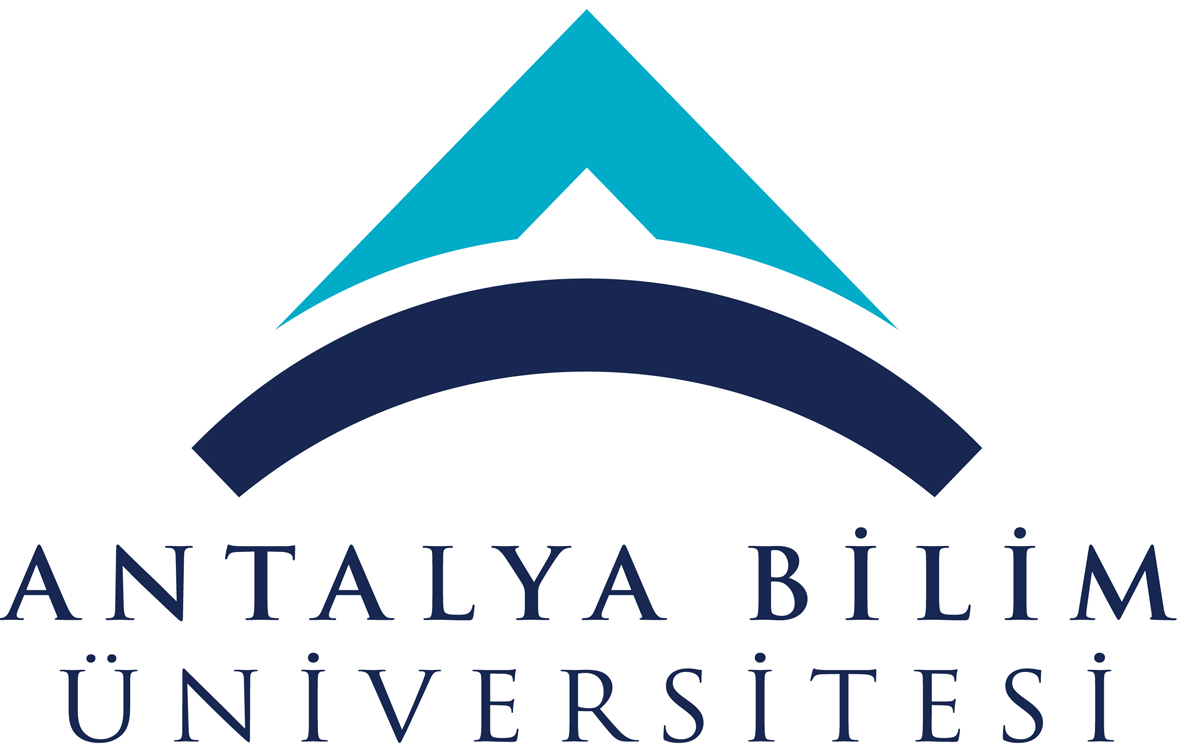 AKTS DERS TANITIM FORMUAKTS DERS TANITIM FORMUAKTS DERS TANITIM FORMUAKTS DERS TANITIM FORMUAKTS DERS TANITIM FORMUAKTS DERS TANITIM FORMUAKTS DERS TANITIM FORMUAKTS DERS TANITIM FORMUAKTS DERS TANITIM FORMUAKTS DERS TANITIM FORMUAKTS DERS TANITIM FORMUAKTS DERS TANITIM FORMUAKTS DERS TANITIM FORMUAKTS DERS TANITIM FORMUAKTS DERS TANITIM FORMUAKTS DERS TANITIM FORMUAKTS DERS TANITIM FORMUAKTS DERS TANITIM FORMUAKTS DERS TANITIM FORMUAKTS DERS TANITIM FORMUAKTS DERS TANITIM FORMU	I. BÖLÜM (Senato Onayı)	I. BÖLÜM (Senato Onayı)	I. BÖLÜM (Senato Onayı)	I. BÖLÜM (Senato Onayı)	I. BÖLÜM (Senato Onayı)	I. BÖLÜM (Senato Onayı)	I. BÖLÜM (Senato Onayı)	I. BÖLÜM (Senato Onayı)	I. BÖLÜM (Senato Onayı)	I. BÖLÜM (Senato Onayı)	I. BÖLÜM (Senato Onayı)	I. BÖLÜM (Senato Onayı)	I. BÖLÜM (Senato Onayı)	I. BÖLÜM (Senato Onayı)	I. BÖLÜM (Senato Onayı)	I. BÖLÜM (Senato Onayı)	I. BÖLÜM (Senato Onayı)	I. BÖLÜM (Senato Onayı)	I. BÖLÜM (Senato Onayı)	I. BÖLÜM (Senato Onayı)	I. BÖLÜM (Senato Onayı)	I. BÖLÜM (Senato Onayı)Dersi Açan Fakülte /YOMühendislik FakültesiMühendislik FakültesiMühendislik FakültesiMühendislik FakültesiMühendislik FakültesiMühendislik FakültesiMühendislik FakültesiMühendislik FakültesiMühendislik FakültesiMühendislik FakültesiMühendislik FakültesiMühendislik FakültesiMühendislik FakültesiMühendislik FakültesiMühendislik FakültesiMühendislik FakültesiMühendislik FakültesiMühendislik FakültesiMühendislik FakültesiMühendislik FakültesiMühendislik FakültesiDersi Açan Bölümİnşaat Mühendisliğiİnşaat Mühendisliğiİnşaat Mühendisliğiİnşaat Mühendisliğiİnşaat Mühendisliğiİnşaat Mühendisliğiİnşaat Mühendisliğiİnşaat Mühendisliğiİnşaat Mühendisliğiİnşaat Mühendisliğiİnşaat Mühendisliğiİnşaat Mühendisliğiİnşaat Mühendisliğiİnşaat Mühendisliğiİnşaat Mühendisliğiİnşaat Mühendisliğiİnşaat Mühendisliğiİnşaat Mühendisliğiİnşaat Mühendisliğiİnşaat Mühendisliğiİnşaat MühendisliğiDersi Alan Program (lar)İnşaat Mühendisliğiİnşaat Mühendisliğiİnşaat Mühendisliğiİnşaat Mühendisliğiİnşaat Mühendisliğiİnşaat Mühendisliğiİnşaat Mühendisliğiİnşaat Mühendisliğiİnşaat Mühendisliğiİnşaat Mühendisliğiİnşaat MühendisliğiZorunluZorunluZorunluZorunluZorunluZorunluZorunluZorunluZorunluZorunluDersi Alan Program (lar)Dersi Alan Program (lar)Ders Kodu CE 323CE 323CE 323CE 323CE 323CE 323CE 323CE 323CE 323CE 323CE 323CE 323CE 323CE 323CE 323CE 323CE 323CE 323CE 323CE 323CE 323Ders AdıHidrolojiHidrolojiHidrolojiHidrolojiHidrolojiHidrolojiHidrolojiHidrolojiHidrolojiHidrolojiHidrolojiHidrolojiHidrolojiHidrolojiHidrolojiHidrolojiHidrolojiHidrolojiHidrolojiHidrolojiHidrolojiÖğretim dili İngilizceİngilizceİngilizceİngilizceİngilizceİngilizceİngilizceİngilizceİngilizceİngilizceİngilizceİngilizceİngilizceİngilizceİngilizceİngilizceİngilizceİngilizceİngilizceİngilizceİngilizceDers TürüDersDersDersDersDersDersDersDersDersDersDersDersDersDersDersDersDersDersDersDersDersDers SeviyesiLisansLisansLisansLisansLisansLisansLisansLisansLisansLisansLisansLisansLisansLisansLisansLisansLisansLisansLisansLisansLisansHaftalık Ders SaatiDers: 3Ders: 3Ders: 3Ders: 3Ders: 3Lab: 0Lab: 0Lab: 0Lab: 0Uygulama 0Uygulama 0Uygulama 0Uygulama 0Uygulama 0Uygulama 0Diğer: Diğer: Diğer: Diğer: Diğer: Diğer: AKTS Kredisi555555555555555555555Notlandırma TürüHarf notuHarf notuHarf notuHarf notuHarf notuHarf notuHarf notuHarf notuHarf notuHarf notuHarf notuHarf notuHarf notuHarf notuHarf notuHarf notuHarf notuHarf notuHarf notuHarf notuHarf notuÖn koşul/lar---------------------Yan koşul/lar---------------------Kayıt Kısıtlaması---------------------Dersin Amacı Öğrenciye günümüzde giderek daha fazla önem kazanmakta olan hidroloji bilimini tanıtmak.İleride görülecek Su Kaynakları dersine temel oluşturmak.Matematik, Fizik ve İstatistik bilgilerini kullanarak su kaynakları konusunda uygulama yapabilmek.Öğrenciye günümüzde giderek daha fazla önem kazanmakta olan hidroloji bilimini tanıtmak.İleride görülecek Su Kaynakları dersine temel oluşturmak.Matematik, Fizik ve İstatistik bilgilerini kullanarak su kaynakları konusunda uygulama yapabilmek.Öğrenciye günümüzde giderek daha fazla önem kazanmakta olan hidroloji bilimini tanıtmak.İleride görülecek Su Kaynakları dersine temel oluşturmak.Matematik, Fizik ve İstatistik bilgilerini kullanarak su kaynakları konusunda uygulama yapabilmek.Öğrenciye günümüzde giderek daha fazla önem kazanmakta olan hidroloji bilimini tanıtmak.İleride görülecek Su Kaynakları dersine temel oluşturmak.Matematik, Fizik ve İstatistik bilgilerini kullanarak su kaynakları konusunda uygulama yapabilmek.Öğrenciye günümüzde giderek daha fazla önem kazanmakta olan hidroloji bilimini tanıtmak.İleride görülecek Su Kaynakları dersine temel oluşturmak.Matematik, Fizik ve İstatistik bilgilerini kullanarak su kaynakları konusunda uygulama yapabilmek.Öğrenciye günümüzde giderek daha fazla önem kazanmakta olan hidroloji bilimini tanıtmak.İleride görülecek Su Kaynakları dersine temel oluşturmak.Matematik, Fizik ve İstatistik bilgilerini kullanarak su kaynakları konusunda uygulama yapabilmek.Öğrenciye günümüzde giderek daha fazla önem kazanmakta olan hidroloji bilimini tanıtmak.İleride görülecek Su Kaynakları dersine temel oluşturmak.Matematik, Fizik ve İstatistik bilgilerini kullanarak su kaynakları konusunda uygulama yapabilmek.Öğrenciye günümüzde giderek daha fazla önem kazanmakta olan hidroloji bilimini tanıtmak.İleride görülecek Su Kaynakları dersine temel oluşturmak.Matematik, Fizik ve İstatistik bilgilerini kullanarak su kaynakları konusunda uygulama yapabilmek.Öğrenciye günümüzde giderek daha fazla önem kazanmakta olan hidroloji bilimini tanıtmak.İleride görülecek Su Kaynakları dersine temel oluşturmak.Matematik, Fizik ve İstatistik bilgilerini kullanarak su kaynakları konusunda uygulama yapabilmek.Öğrenciye günümüzde giderek daha fazla önem kazanmakta olan hidroloji bilimini tanıtmak.İleride görülecek Su Kaynakları dersine temel oluşturmak.Matematik, Fizik ve İstatistik bilgilerini kullanarak su kaynakları konusunda uygulama yapabilmek.Öğrenciye günümüzde giderek daha fazla önem kazanmakta olan hidroloji bilimini tanıtmak.İleride görülecek Su Kaynakları dersine temel oluşturmak.Matematik, Fizik ve İstatistik bilgilerini kullanarak su kaynakları konusunda uygulama yapabilmek.Öğrenciye günümüzde giderek daha fazla önem kazanmakta olan hidroloji bilimini tanıtmak.İleride görülecek Su Kaynakları dersine temel oluşturmak.Matematik, Fizik ve İstatistik bilgilerini kullanarak su kaynakları konusunda uygulama yapabilmek.Öğrenciye günümüzde giderek daha fazla önem kazanmakta olan hidroloji bilimini tanıtmak.İleride görülecek Su Kaynakları dersine temel oluşturmak.Matematik, Fizik ve İstatistik bilgilerini kullanarak su kaynakları konusunda uygulama yapabilmek.Öğrenciye günümüzde giderek daha fazla önem kazanmakta olan hidroloji bilimini tanıtmak.İleride görülecek Su Kaynakları dersine temel oluşturmak.Matematik, Fizik ve İstatistik bilgilerini kullanarak su kaynakları konusunda uygulama yapabilmek.Öğrenciye günümüzde giderek daha fazla önem kazanmakta olan hidroloji bilimini tanıtmak.İleride görülecek Su Kaynakları dersine temel oluşturmak.Matematik, Fizik ve İstatistik bilgilerini kullanarak su kaynakları konusunda uygulama yapabilmek.Öğrenciye günümüzde giderek daha fazla önem kazanmakta olan hidroloji bilimini tanıtmak.İleride görülecek Su Kaynakları dersine temel oluşturmak.Matematik, Fizik ve İstatistik bilgilerini kullanarak su kaynakları konusunda uygulama yapabilmek.Öğrenciye günümüzde giderek daha fazla önem kazanmakta olan hidroloji bilimini tanıtmak.İleride görülecek Su Kaynakları dersine temel oluşturmak.Matematik, Fizik ve İstatistik bilgilerini kullanarak su kaynakları konusunda uygulama yapabilmek.Öğrenciye günümüzde giderek daha fazla önem kazanmakta olan hidroloji bilimini tanıtmak.İleride görülecek Su Kaynakları dersine temel oluşturmak.Matematik, Fizik ve İstatistik bilgilerini kullanarak su kaynakları konusunda uygulama yapabilmek.Öğrenciye günümüzde giderek daha fazla önem kazanmakta olan hidroloji bilimini tanıtmak.İleride görülecek Su Kaynakları dersine temel oluşturmak.Matematik, Fizik ve İstatistik bilgilerini kullanarak su kaynakları konusunda uygulama yapabilmek.Öğrenciye günümüzde giderek daha fazla önem kazanmakta olan hidroloji bilimini tanıtmak.İleride görülecek Su Kaynakları dersine temel oluşturmak.Matematik, Fizik ve İstatistik bilgilerini kullanarak su kaynakları konusunda uygulama yapabilmek.Öğrenciye günümüzde giderek daha fazla önem kazanmakta olan hidroloji bilimini tanıtmak.İleride görülecek Su Kaynakları dersine temel oluşturmak.Matematik, Fizik ve İstatistik bilgilerini kullanarak su kaynakları konusunda uygulama yapabilmek.Ders İçeriği Hidrolojinin tanımı. Yağış. Buharlaşma. Sızma. Yeraltı suyu akımı. Akış kayıtları ve analizi. Akarsu havzaları. Kar erimesi. Hidrograf ve analizi. Birim hidrograf teorisi ve uygulamaları. Sentetik birim hidrograf. Hidrografın akarsu boyunca ötelenmesi. Olasılık teorisi ve istatistiğin hidrolojideki kullanımı.Hidrolojinin tanımı. Yağış. Buharlaşma. Sızma. Yeraltı suyu akımı. Akış kayıtları ve analizi. Akarsu havzaları. Kar erimesi. Hidrograf ve analizi. Birim hidrograf teorisi ve uygulamaları. Sentetik birim hidrograf. Hidrografın akarsu boyunca ötelenmesi. Olasılık teorisi ve istatistiğin hidrolojideki kullanımı.Hidrolojinin tanımı. Yağış. Buharlaşma. Sızma. Yeraltı suyu akımı. Akış kayıtları ve analizi. Akarsu havzaları. Kar erimesi. Hidrograf ve analizi. Birim hidrograf teorisi ve uygulamaları. Sentetik birim hidrograf. Hidrografın akarsu boyunca ötelenmesi. Olasılık teorisi ve istatistiğin hidrolojideki kullanımı.Hidrolojinin tanımı. Yağış. Buharlaşma. Sızma. Yeraltı suyu akımı. Akış kayıtları ve analizi. Akarsu havzaları. Kar erimesi. Hidrograf ve analizi. Birim hidrograf teorisi ve uygulamaları. Sentetik birim hidrograf. Hidrografın akarsu boyunca ötelenmesi. Olasılık teorisi ve istatistiğin hidrolojideki kullanımı.Hidrolojinin tanımı. Yağış. Buharlaşma. Sızma. Yeraltı suyu akımı. Akış kayıtları ve analizi. Akarsu havzaları. Kar erimesi. Hidrograf ve analizi. Birim hidrograf teorisi ve uygulamaları. Sentetik birim hidrograf. Hidrografın akarsu boyunca ötelenmesi. Olasılık teorisi ve istatistiğin hidrolojideki kullanımı.Hidrolojinin tanımı. Yağış. Buharlaşma. Sızma. Yeraltı suyu akımı. Akış kayıtları ve analizi. Akarsu havzaları. Kar erimesi. Hidrograf ve analizi. Birim hidrograf teorisi ve uygulamaları. Sentetik birim hidrograf. Hidrografın akarsu boyunca ötelenmesi. Olasılık teorisi ve istatistiğin hidrolojideki kullanımı.Hidrolojinin tanımı. Yağış. Buharlaşma. Sızma. Yeraltı suyu akımı. Akış kayıtları ve analizi. Akarsu havzaları. Kar erimesi. Hidrograf ve analizi. Birim hidrograf teorisi ve uygulamaları. Sentetik birim hidrograf. Hidrografın akarsu boyunca ötelenmesi. Olasılık teorisi ve istatistiğin hidrolojideki kullanımı.Hidrolojinin tanımı. Yağış. Buharlaşma. Sızma. Yeraltı suyu akımı. Akış kayıtları ve analizi. Akarsu havzaları. Kar erimesi. Hidrograf ve analizi. Birim hidrograf teorisi ve uygulamaları. Sentetik birim hidrograf. Hidrografın akarsu boyunca ötelenmesi. Olasılık teorisi ve istatistiğin hidrolojideki kullanımı.Hidrolojinin tanımı. Yağış. Buharlaşma. Sızma. Yeraltı suyu akımı. Akış kayıtları ve analizi. Akarsu havzaları. Kar erimesi. Hidrograf ve analizi. Birim hidrograf teorisi ve uygulamaları. Sentetik birim hidrograf. Hidrografın akarsu boyunca ötelenmesi. Olasılık teorisi ve istatistiğin hidrolojideki kullanımı.Hidrolojinin tanımı. Yağış. Buharlaşma. Sızma. Yeraltı suyu akımı. Akış kayıtları ve analizi. Akarsu havzaları. Kar erimesi. Hidrograf ve analizi. Birim hidrograf teorisi ve uygulamaları. Sentetik birim hidrograf. Hidrografın akarsu boyunca ötelenmesi. Olasılık teorisi ve istatistiğin hidrolojideki kullanımı.Hidrolojinin tanımı. Yağış. Buharlaşma. Sızma. Yeraltı suyu akımı. Akış kayıtları ve analizi. Akarsu havzaları. Kar erimesi. Hidrograf ve analizi. Birim hidrograf teorisi ve uygulamaları. Sentetik birim hidrograf. Hidrografın akarsu boyunca ötelenmesi. Olasılık teorisi ve istatistiğin hidrolojideki kullanımı.Hidrolojinin tanımı. Yağış. Buharlaşma. Sızma. Yeraltı suyu akımı. Akış kayıtları ve analizi. Akarsu havzaları. Kar erimesi. Hidrograf ve analizi. Birim hidrograf teorisi ve uygulamaları. Sentetik birim hidrograf. Hidrografın akarsu boyunca ötelenmesi. Olasılık teorisi ve istatistiğin hidrolojideki kullanımı.Hidrolojinin tanımı. Yağış. Buharlaşma. Sızma. Yeraltı suyu akımı. Akış kayıtları ve analizi. Akarsu havzaları. Kar erimesi. Hidrograf ve analizi. Birim hidrograf teorisi ve uygulamaları. Sentetik birim hidrograf. Hidrografın akarsu boyunca ötelenmesi. Olasılık teorisi ve istatistiğin hidrolojideki kullanımı.Hidrolojinin tanımı. Yağış. Buharlaşma. Sızma. Yeraltı suyu akımı. Akış kayıtları ve analizi. Akarsu havzaları. Kar erimesi. Hidrograf ve analizi. Birim hidrograf teorisi ve uygulamaları. Sentetik birim hidrograf. Hidrografın akarsu boyunca ötelenmesi. Olasılık teorisi ve istatistiğin hidrolojideki kullanımı.Hidrolojinin tanımı. Yağış. Buharlaşma. Sızma. Yeraltı suyu akımı. Akış kayıtları ve analizi. Akarsu havzaları. Kar erimesi. Hidrograf ve analizi. Birim hidrograf teorisi ve uygulamaları. Sentetik birim hidrograf. Hidrografın akarsu boyunca ötelenmesi. Olasılık teorisi ve istatistiğin hidrolojideki kullanımı.Hidrolojinin tanımı. Yağış. Buharlaşma. Sızma. Yeraltı suyu akımı. Akış kayıtları ve analizi. Akarsu havzaları. Kar erimesi. Hidrograf ve analizi. Birim hidrograf teorisi ve uygulamaları. Sentetik birim hidrograf. Hidrografın akarsu boyunca ötelenmesi. Olasılık teorisi ve istatistiğin hidrolojideki kullanımı.Hidrolojinin tanımı. Yağış. Buharlaşma. Sızma. Yeraltı suyu akımı. Akış kayıtları ve analizi. Akarsu havzaları. Kar erimesi. Hidrograf ve analizi. Birim hidrograf teorisi ve uygulamaları. Sentetik birim hidrograf. Hidrografın akarsu boyunca ötelenmesi. Olasılık teorisi ve istatistiğin hidrolojideki kullanımı.Hidrolojinin tanımı. Yağış. Buharlaşma. Sızma. Yeraltı suyu akımı. Akış kayıtları ve analizi. Akarsu havzaları. Kar erimesi. Hidrograf ve analizi. Birim hidrograf teorisi ve uygulamaları. Sentetik birim hidrograf. Hidrografın akarsu boyunca ötelenmesi. Olasılık teorisi ve istatistiğin hidrolojideki kullanımı.Hidrolojinin tanımı. Yağış. Buharlaşma. Sızma. Yeraltı suyu akımı. Akış kayıtları ve analizi. Akarsu havzaları. Kar erimesi. Hidrograf ve analizi. Birim hidrograf teorisi ve uygulamaları. Sentetik birim hidrograf. Hidrografın akarsu boyunca ötelenmesi. Olasılık teorisi ve istatistiğin hidrolojideki kullanımı.Hidrolojinin tanımı. Yağış. Buharlaşma. Sızma. Yeraltı suyu akımı. Akış kayıtları ve analizi. Akarsu havzaları. Kar erimesi. Hidrograf ve analizi. Birim hidrograf teorisi ve uygulamaları. Sentetik birim hidrograf. Hidrografın akarsu boyunca ötelenmesi. Olasılık teorisi ve istatistiğin hidrolojideki kullanımı.Hidrolojinin tanımı. Yağış. Buharlaşma. Sızma. Yeraltı suyu akımı. Akış kayıtları ve analizi. Akarsu havzaları. Kar erimesi. Hidrograf ve analizi. Birim hidrograf teorisi ve uygulamaları. Sentetik birim hidrograf. Hidrografın akarsu boyunca ötelenmesi. Olasılık teorisi ve istatistiğin hidrolojideki kullanımı.Öğrenim Çıktıları ÖÇ1ÖÇ1Hidrolojik çevrimin elemanlarını öğrenirve inşaat mühendisliği uygulamasındaki önemini kavrarYeraltısuyu akımının inşaat mühendisliği açısından öğrenir.Hidrolojik verilerin ölçülmesi ve ölçümlerin analizinin yapma becerisi kazanır.İnşaat mühendisliğini doğrudan etkileyen hidrolojik çevrim elemanı olan akımı anlama ve akımların değerlendirilmesinde ülkemizde sıkça kullanılan birim hidrograf teorisini kullanma becerisi edinir.İnşaat mühendisliği programının vazgeçilmez konusu olan istatistiği su kaynakları konusunda uygulayabilme becerisi kazanır.Hidrolojik çevrimin elemanlarını öğrenirve inşaat mühendisliği uygulamasındaki önemini kavrarYeraltısuyu akımının inşaat mühendisliği açısından öğrenir.Hidrolojik verilerin ölçülmesi ve ölçümlerin analizinin yapma becerisi kazanır.İnşaat mühendisliğini doğrudan etkileyen hidrolojik çevrim elemanı olan akımı anlama ve akımların değerlendirilmesinde ülkemizde sıkça kullanılan birim hidrograf teorisini kullanma becerisi edinir.İnşaat mühendisliği programının vazgeçilmez konusu olan istatistiği su kaynakları konusunda uygulayabilme becerisi kazanır.Hidrolojik çevrimin elemanlarını öğrenirve inşaat mühendisliği uygulamasındaki önemini kavrarYeraltısuyu akımının inşaat mühendisliği açısından öğrenir.Hidrolojik verilerin ölçülmesi ve ölçümlerin analizinin yapma becerisi kazanır.İnşaat mühendisliğini doğrudan etkileyen hidrolojik çevrim elemanı olan akımı anlama ve akımların değerlendirilmesinde ülkemizde sıkça kullanılan birim hidrograf teorisini kullanma becerisi edinir.İnşaat mühendisliği programının vazgeçilmez konusu olan istatistiği su kaynakları konusunda uygulayabilme becerisi kazanır.Hidrolojik çevrimin elemanlarını öğrenirve inşaat mühendisliği uygulamasındaki önemini kavrarYeraltısuyu akımının inşaat mühendisliği açısından öğrenir.Hidrolojik verilerin ölçülmesi ve ölçümlerin analizinin yapma becerisi kazanır.İnşaat mühendisliğini doğrudan etkileyen hidrolojik çevrim elemanı olan akımı anlama ve akımların değerlendirilmesinde ülkemizde sıkça kullanılan birim hidrograf teorisini kullanma becerisi edinir.İnşaat mühendisliği programının vazgeçilmez konusu olan istatistiği su kaynakları konusunda uygulayabilme becerisi kazanır.Hidrolojik çevrimin elemanlarını öğrenirve inşaat mühendisliği uygulamasındaki önemini kavrarYeraltısuyu akımının inşaat mühendisliği açısından öğrenir.Hidrolojik verilerin ölçülmesi ve ölçümlerin analizinin yapma becerisi kazanır.İnşaat mühendisliğini doğrudan etkileyen hidrolojik çevrim elemanı olan akımı anlama ve akımların değerlendirilmesinde ülkemizde sıkça kullanılan birim hidrograf teorisini kullanma becerisi edinir.İnşaat mühendisliği programının vazgeçilmez konusu olan istatistiği su kaynakları konusunda uygulayabilme becerisi kazanır.Hidrolojik çevrimin elemanlarını öğrenirve inşaat mühendisliği uygulamasındaki önemini kavrarYeraltısuyu akımının inşaat mühendisliği açısından öğrenir.Hidrolojik verilerin ölçülmesi ve ölçümlerin analizinin yapma becerisi kazanır.İnşaat mühendisliğini doğrudan etkileyen hidrolojik çevrim elemanı olan akımı anlama ve akımların değerlendirilmesinde ülkemizde sıkça kullanılan birim hidrograf teorisini kullanma becerisi edinir.İnşaat mühendisliği programının vazgeçilmez konusu olan istatistiği su kaynakları konusunda uygulayabilme becerisi kazanır.Hidrolojik çevrimin elemanlarını öğrenirve inşaat mühendisliği uygulamasındaki önemini kavrarYeraltısuyu akımının inşaat mühendisliği açısından öğrenir.Hidrolojik verilerin ölçülmesi ve ölçümlerin analizinin yapma becerisi kazanır.İnşaat mühendisliğini doğrudan etkileyen hidrolojik çevrim elemanı olan akımı anlama ve akımların değerlendirilmesinde ülkemizde sıkça kullanılan birim hidrograf teorisini kullanma becerisi edinir.İnşaat mühendisliği programının vazgeçilmez konusu olan istatistiği su kaynakları konusunda uygulayabilme becerisi kazanır.Hidrolojik çevrimin elemanlarını öğrenirve inşaat mühendisliği uygulamasındaki önemini kavrarYeraltısuyu akımının inşaat mühendisliği açısından öğrenir.Hidrolojik verilerin ölçülmesi ve ölçümlerin analizinin yapma becerisi kazanır.İnşaat mühendisliğini doğrudan etkileyen hidrolojik çevrim elemanı olan akımı anlama ve akımların değerlendirilmesinde ülkemizde sıkça kullanılan birim hidrograf teorisini kullanma becerisi edinir.İnşaat mühendisliği programının vazgeçilmez konusu olan istatistiği su kaynakları konusunda uygulayabilme becerisi kazanır.Hidrolojik çevrimin elemanlarını öğrenirve inşaat mühendisliği uygulamasındaki önemini kavrarYeraltısuyu akımının inşaat mühendisliği açısından öğrenir.Hidrolojik verilerin ölçülmesi ve ölçümlerin analizinin yapma becerisi kazanır.İnşaat mühendisliğini doğrudan etkileyen hidrolojik çevrim elemanı olan akımı anlama ve akımların değerlendirilmesinde ülkemizde sıkça kullanılan birim hidrograf teorisini kullanma becerisi edinir.İnşaat mühendisliği programının vazgeçilmez konusu olan istatistiği su kaynakları konusunda uygulayabilme becerisi kazanır.Hidrolojik çevrimin elemanlarını öğrenirve inşaat mühendisliği uygulamasındaki önemini kavrarYeraltısuyu akımının inşaat mühendisliği açısından öğrenir.Hidrolojik verilerin ölçülmesi ve ölçümlerin analizinin yapma becerisi kazanır.İnşaat mühendisliğini doğrudan etkileyen hidrolojik çevrim elemanı olan akımı anlama ve akımların değerlendirilmesinde ülkemizde sıkça kullanılan birim hidrograf teorisini kullanma becerisi edinir.İnşaat mühendisliği programının vazgeçilmez konusu olan istatistiği su kaynakları konusunda uygulayabilme becerisi kazanır.Hidrolojik çevrimin elemanlarını öğrenirve inşaat mühendisliği uygulamasındaki önemini kavrarYeraltısuyu akımının inşaat mühendisliği açısından öğrenir.Hidrolojik verilerin ölçülmesi ve ölçümlerin analizinin yapma becerisi kazanır.İnşaat mühendisliğini doğrudan etkileyen hidrolojik çevrim elemanı olan akımı anlama ve akımların değerlendirilmesinde ülkemizde sıkça kullanılan birim hidrograf teorisini kullanma becerisi edinir.İnşaat mühendisliği programının vazgeçilmez konusu olan istatistiği su kaynakları konusunda uygulayabilme becerisi kazanır.Hidrolojik çevrimin elemanlarını öğrenirve inşaat mühendisliği uygulamasındaki önemini kavrarYeraltısuyu akımının inşaat mühendisliği açısından öğrenir.Hidrolojik verilerin ölçülmesi ve ölçümlerin analizinin yapma becerisi kazanır.İnşaat mühendisliğini doğrudan etkileyen hidrolojik çevrim elemanı olan akımı anlama ve akımların değerlendirilmesinde ülkemizde sıkça kullanılan birim hidrograf teorisini kullanma becerisi edinir.İnşaat mühendisliği programının vazgeçilmez konusu olan istatistiği su kaynakları konusunda uygulayabilme becerisi kazanır.Hidrolojik çevrimin elemanlarını öğrenirve inşaat mühendisliği uygulamasındaki önemini kavrarYeraltısuyu akımının inşaat mühendisliği açısından öğrenir.Hidrolojik verilerin ölçülmesi ve ölçümlerin analizinin yapma becerisi kazanır.İnşaat mühendisliğini doğrudan etkileyen hidrolojik çevrim elemanı olan akımı anlama ve akımların değerlendirilmesinde ülkemizde sıkça kullanılan birim hidrograf teorisini kullanma becerisi edinir.İnşaat mühendisliği programının vazgeçilmez konusu olan istatistiği su kaynakları konusunda uygulayabilme becerisi kazanır.Hidrolojik çevrimin elemanlarını öğrenirve inşaat mühendisliği uygulamasındaki önemini kavrarYeraltısuyu akımının inşaat mühendisliği açısından öğrenir.Hidrolojik verilerin ölçülmesi ve ölçümlerin analizinin yapma becerisi kazanır.İnşaat mühendisliğini doğrudan etkileyen hidrolojik çevrim elemanı olan akımı anlama ve akımların değerlendirilmesinde ülkemizde sıkça kullanılan birim hidrograf teorisini kullanma becerisi edinir.İnşaat mühendisliği programının vazgeçilmez konusu olan istatistiği su kaynakları konusunda uygulayabilme becerisi kazanır.Hidrolojik çevrimin elemanlarını öğrenirve inşaat mühendisliği uygulamasındaki önemini kavrarYeraltısuyu akımının inşaat mühendisliği açısından öğrenir.Hidrolojik verilerin ölçülmesi ve ölçümlerin analizinin yapma becerisi kazanır.İnşaat mühendisliğini doğrudan etkileyen hidrolojik çevrim elemanı olan akımı anlama ve akımların değerlendirilmesinde ülkemizde sıkça kullanılan birim hidrograf teorisini kullanma becerisi edinir.İnşaat mühendisliği programının vazgeçilmez konusu olan istatistiği su kaynakları konusunda uygulayabilme becerisi kazanır.Hidrolojik çevrimin elemanlarını öğrenirve inşaat mühendisliği uygulamasındaki önemini kavrarYeraltısuyu akımının inşaat mühendisliği açısından öğrenir.Hidrolojik verilerin ölçülmesi ve ölçümlerin analizinin yapma becerisi kazanır.İnşaat mühendisliğini doğrudan etkileyen hidrolojik çevrim elemanı olan akımı anlama ve akımların değerlendirilmesinde ülkemizde sıkça kullanılan birim hidrograf teorisini kullanma becerisi edinir.İnşaat mühendisliği programının vazgeçilmez konusu olan istatistiği su kaynakları konusunda uygulayabilme becerisi kazanır.Hidrolojik çevrimin elemanlarını öğrenirve inşaat mühendisliği uygulamasındaki önemini kavrarYeraltısuyu akımının inşaat mühendisliği açısından öğrenir.Hidrolojik verilerin ölçülmesi ve ölçümlerin analizinin yapma becerisi kazanır.İnşaat mühendisliğini doğrudan etkileyen hidrolojik çevrim elemanı olan akımı anlama ve akımların değerlendirilmesinde ülkemizde sıkça kullanılan birim hidrograf teorisini kullanma becerisi edinir.İnşaat mühendisliği programının vazgeçilmez konusu olan istatistiği su kaynakları konusunda uygulayabilme becerisi kazanır.Hidrolojik çevrimin elemanlarını öğrenirve inşaat mühendisliği uygulamasındaki önemini kavrarYeraltısuyu akımının inşaat mühendisliği açısından öğrenir.Hidrolojik verilerin ölçülmesi ve ölçümlerin analizinin yapma becerisi kazanır.İnşaat mühendisliğini doğrudan etkileyen hidrolojik çevrim elemanı olan akımı anlama ve akımların değerlendirilmesinde ülkemizde sıkça kullanılan birim hidrograf teorisini kullanma becerisi edinir.İnşaat mühendisliği programının vazgeçilmez konusu olan istatistiği su kaynakları konusunda uygulayabilme becerisi kazanır.Hidrolojik çevrimin elemanlarını öğrenirve inşaat mühendisliği uygulamasındaki önemini kavrarYeraltısuyu akımının inşaat mühendisliği açısından öğrenir.Hidrolojik verilerin ölçülmesi ve ölçümlerin analizinin yapma becerisi kazanır.İnşaat mühendisliğini doğrudan etkileyen hidrolojik çevrim elemanı olan akımı anlama ve akımların değerlendirilmesinde ülkemizde sıkça kullanılan birim hidrograf teorisini kullanma becerisi edinir.İnşaat mühendisliği programının vazgeçilmez konusu olan istatistiği su kaynakları konusunda uygulayabilme becerisi kazanır.Öğrenim Çıktıları ÖÇ2ÖÇ2Hidrolojik çevrimin elemanlarını öğrenirve inşaat mühendisliği uygulamasındaki önemini kavrarYeraltısuyu akımının inşaat mühendisliği açısından öğrenir.Hidrolojik verilerin ölçülmesi ve ölçümlerin analizinin yapma becerisi kazanır.İnşaat mühendisliğini doğrudan etkileyen hidrolojik çevrim elemanı olan akımı anlama ve akımların değerlendirilmesinde ülkemizde sıkça kullanılan birim hidrograf teorisini kullanma becerisi edinir.İnşaat mühendisliği programının vazgeçilmez konusu olan istatistiği su kaynakları konusunda uygulayabilme becerisi kazanır.Hidrolojik çevrimin elemanlarını öğrenirve inşaat mühendisliği uygulamasındaki önemini kavrarYeraltısuyu akımının inşaat mühendisliği açısından öğrenir.Hidrolojik verilerin ölçülmesi ve ölçümlerin analizinin yapma becerisi kazanır.İnşaat mühendisliğini doğrudan etkileyen hidrolojik çevrim elemanı olan akımı anlama ve akımların değerlendirilmesinde ülkemizde sıkça kullanılan birim hidrograf teorisini kullanma becerisi edinir.İnşaat mühendisliği programının vazgeçilmez konusu olan istatistiği su kaynakları konusunda uygulayabilme becerisi kazanır.Hidrolojik çevrimin elemanlarını öğrenirve inşaat mühendisliği uygulamasındaki önemini kavrarYeraltısuyu akımının inşaat mühendisliği açısından öğrenir.Hidrolojik verilerin ölçülmesi ve ölçümlerin analizinin yapma becerisi kazanır.İnşaat mühendisliğini doğrudan etkileyen hidrolojik çevrim elemanı olan akımı anlama ve akımların değerlendirilmesinde ülkemizde sıkça kullanılan birim hidrograf teorisini kullanma becerisi edinir.İnşaat mühendisliği programının vazgeçilmez konusu olan istatistiği su kaynakları konusunda uygulayabilme becerisi kazanır.Hidrolojik çevrimin elemanlarını öğrenirve inşaat mühendisliği uygulamasındaki önemini kavrarYeraltısuyu akımının inşaat mühendisliği açısından öğrenir.Hidrolojik verilerin ölçülmesi ve ölçümlerin analizinin yapma becerisi kazanır.İnşaat mühendisliğini doğrudan etkileyen hidrolojik çevrim elemanı olan akımı anlama ve akımların değerlendirilmesinde ülkemizde sıkça kullanılan birim hidrograf teorisini kullanma becerisi edinir.İnşaat mühendisliği programının vazgeçilmez konusu olan istatistiği su kaynakları konusunda uygulayabilme becerisi kazanır.Hidrolojik çevrimin elemanlarını öğrenirve inşaat mühendisliği uygulamasındaki önemini kavrarYeraltısuyu akımının inşaat mühendisliği açısından öğrenir.Hidrolojik verilerin ölçülmesi ve ölçümlerin analizinin yapma becerisi kazanır.İnşaat mühendisliğini doğrudan etkileyen hidrolojik çevrim elemanı olan akımı anlama ve akımların değerlendirilmesinde ülkemizde sıkça kullanılan birim hidrograf teorisini kullanma becerisi edinir.İnşaat mühendisliği programının vazgeçilmez konusu olan istatistiği su kaynakları konusunda uygulayabilme becerisi kazanır.Hidrolojik çevrimin elemanlarını öğrenirve inşaat mühendisliği uygulamasındaki önemini kavrarYeraltısuyu akımının inşaat mühendisliği açısından öğrenir.Hidrolojik verilerin ölçülmesi ve ölçümlerin analizinin yapma becerisi kazanır.İnşaat mühendisliğini doğrudan etkileyen hidrolojik çevrim elemanı olan akımı anlama ve akımların değerlendirilmesinde ülkemizde sıkça kullanılan birim hidrograf teorisini kullanma becerisi edinir.İnşaat mühendisliği programının vazgeçilmez konusu olan istatistiği su kaynakları konusunda uygulayabilme becerisi kazanır.Hidrolojik çevrimin elemanlarını öğrenirve inşaat mühendisliği uygulamasındaki önemini kavrarYeraltısuyu akımının inşaat mühendisliği açısından öğrenir.Hidrolojik verilerin ölçülmesi ve ölçümlerin analizinin yapma becerisi kazanır.İnşaat mühendisliğini doğrudan etkileyen hidrolojik çevrim elemanı olan akımı anlama ve akımların değerlendirilmesinde ülkemizde sıkça kullanılan birim hidrograf teorisini kullanma becerisi edinir.İnşaat mühendisliği programının vazgeçilmez konusu olan istatistiği su kaynakları konusunda uygulayabilme becerisi kazanır.Hidrolojik çevrimin elemanlarını öğrenirve inşaat mühendisliği uygulamasındaki önemini kavrarYeraltısuyu akımının inşaat mühendisliği açısından öğrenir.Hidrolojik verilerin ölçülmesi ve ölçümlerin analizinin yapma becerisi kazanır.İnşaat mühendisliğini doğrudan etkileyen hidrolojik çevrim elemanı olan akımı anlama ve akımların değerlendirilmesinde ülkemizde sıkça kullanılan birim hidrograf teorisini kullanma becerisi edinir.İnşaat mühendisliği programının vazgeçilmez konusu olan istatistiği su kaynakları konusunda uygulayabilme becerisi kazanır.Hidrolojik çevrimin elemanlarını öğrenirve inşaat mühendisliği uygulamasındaki önemini kavrarYeraltısuyu akımının inşaat mühendisliği açısından öğrenir.Hidrolojik verilerin ölçülmesi ve ölçümlerin analizinin yapma becerisi kazanır.İnşaat mühendisliğini doğrudan etkileyen hidrolojik çevrim elemanı olan akımı anlama ve akımların değerlendirilmesinde ülkemizde sıkça kullanılan birim hidrograf teorisini kullanma becerisi edinir.İnşaat mühendisliği programının vazgeçilmez konusu olan istatistiği su kaynakları konusunda uygulayabilme becerisi kazanır.Hidrolojik çevrimin elemanlarını öğrenirve inşaat mühendisliği uygulamasındaki önemini kavrarYeraltısuyu akımının inşaat mühendisliği açısından öğrenir.Hidrolojik verilerin ölçülmesi ve ölçümlerin analizinin yapma becerisi kazanır.İnşaat mühendisliğini doğrudan etkileyen hidrolojik çevrim elemanı olan akımı anlama ve akımların değerlendirilmesinde ülkemizde sıkça kullanılan birim hidrograf teorisini kullanma becerisi edinir.İnşaat mühendisliği programının vazgeçilmez konusu olan istatistiği su kaynakları konusunda uygulayabilme becerisi kazanır.Hidrolojik çevrimin elemanlarını öğrenirve inşaat mühendisliği uygulamasındaki önemini kavrarYeraltısuyu akımının inşaat mühendisliği açısından öğrenir.Hidrolojik verilerin ölçülmesi ve ölçümlerin analizinin yapma becerisi kazanır.İnşaat mühendisliğini doğrudan etkileyen hidrolojik çevrim elemanı olan akımı anlama ve akımların değerlendirilmesinde ülkemizde sıkça kullanılan birim hidrograf teorisini kullanma becerisi edinir.İnşaat mühendisliği programının vazgeçilmez konusu olan istatistiği su kaynakları konusunda uygulayabilme becerisi kazanır.Hidrolojik çevrimin elemanlarını öğrenirve inşaat mühendisliği uygulamasındaki önemini kavrarYeraltısuyu akımının inşaat mühendisliği açısından öğrenir.Hidrolojik verilerin ölçülmesi ve ölçümlerin analizinin yapma becerisi kazanır.İnşaat mühendisliğini doğrudan etkileyen hidrolojik çevrim elemanı olan akımı anlama ve akımların değerlendirilmesinde ülkemizde sıkça kullanılan birim hidrograf teorisini kullanma becerisi edinir.İnşaat mühendisliği programının vazgeçilmez konusu olan istatistiği su kaynakları konusunda uygulayabilme becerisi kazanır.Hidrolojik çevrimin elemanlarını öğrenirve inşaat mühendisliği uygulamasındaki önemini kavrarYeraltısuyu akımının inşaat mühendisliği açısından öğrenir.Hidrolojik verilerin ölçülmesi ve ölçümlerin analizinin yapma becerisi kazanır.İnşaat mühendisliğini doğrudan etkileyen hidrolojik çevrim elemanı olan akımı anlama ve akımların değerlendirilmesinde ülkemizde sıkça kullanılan birim hidrograf teorisini kullanma becerisi edinir.İnşaat mühendisliği programının vazgeçilmez konusu olan istatistiği su kaynakları konusunda uygulayabilme becerisi kazanır.Hidrolojik çevrimin elemanlarını öğrenirve inşaat mühendisliği uygulamasındaki önemini kavrarYeraltısuyu akımının inşaat mühendisliği açısından öğrenir.Hidrolojik verilerin ölçülmesi ve ölçümlerin analizinin yapma becerisi kazanır.İnşaat mühendisliğini doğrudan etkileyen hidrolojik çevrim elemanı olan akımı anlama ve akımların değerlendirilmesinde ülkemizde sıkça kullanılan birim hidrograf teorisini kullanma becerisi edinir.İnşaat mühendisliği programının vazgeçilmez konusu olan istatistiği su kaynakları konusunda uygulayabilme becerisi kazanır.Hidrolojik çevrimin elemanlarını öğrenirve inşaat mühendisliği uygulamasındaki önemini kavrarYeraltısuyu akımının inşaat mühendisliği açısından öğrenir.Hidrolojik verilerin ölçülmesi ve ölçümlerin analizinin yapma becerisi kazanır.İnşaat mühendisliğini doğrudan etkileyen hidrolojik çevrim elemanı olan akımı anlama ve akımların değerlendirilmesinde ülkemizde sıkça kullanılan birim hidrograf teorisini kullanma becerisi edinir.İnşaat mühendisliği programının vazgeçilmez konusu olan istatistiği su kaynakları konusunda uygulayabilme becerisi kazanır.Hidrolojik çevrimin elemanlarını öğrenirve inşaat mühendisliği uygulamasındaki önemini kavrarYeraltısuyu akımının inşaat mühendisliği açısından öğrenir.Hidrolojik verilerin ölçülmesi ve ölçümlerin analizinin yapma becerisi kazanır.İnşaat mühendisliğini doğrudan etkileyen hidrolojik çevrim elemanı olan akımı anlama ve akımların değerlendirilmesinde ülkemizde sıkça kullanılan birim hidrograf teorisini kullanma becerisi edinir.İnşaat mühendisliği programının vazgeçilmez konusu olan istatistiği su kaynakları konusunda uygulayabilme becerisi kazanır.Hidrolojik çevrimin elemanlarını öğrenirve inşaat mühendisliği uygulamasındaki önemini kavrarYeraltısuyu akımının inşaat mühendisliği açısından öğrenir.Hidrolojik verilerin ölçülmesi ve ölçümlerin analizinin yapma becerisi kazanır.İnşaat mühendisliğini doğrudan etkileyen hidrolojik çevrim elemanı olan akımı anlama ve akımların değerlendirilmesinde ülkemizde sıkça kullanılan birim hidrograf teorisini kullanma becerisi edinir.İnşaat mühendisliği programının vazgeçilmez konusu olan istatistiği su kaynakları konusunda uygulayabilme becerisi kazanır.Hidrolojik çevrimin elemanlarını öğrenirve inşaat mühendisliği uygulamasındaki önemini kavrarYeraltısuyu akımının inşaat mühendisliği açısından öğrenir.Hidrolojik verilerin ölçülmesi ve ölçümlerin analizinin yapma becerisi kazanır.İnşaat mühendisliğini doğrudan etkileyen hidrolojik çevrim elemanı olan akımı anlama ve akımların değerlendirilmesinde ülkemizde sıkça kullanılan birim hidrograf teorisini kullanma becerisi edinir.İnşaat mühendisliği programının vazgeçilmez konusu olan istatistiği su kaynakları konusunda uygulayabilme becerisi kazanır.Hidrolojik çevrimin elemanlarını öğrenirve inşaat mühendisliği uygulamasındaki önemini kavrarYeraltısuyu akımının inşaat mühendisliği açısından öğrenir.Hidrolojik verilerin ölçülmesi ve ölçümlerin analizinin yapma becerisi kazanır.İnşaat mühendisliğini doğrudan etkileyen hidrolojik çevrim elemanı olan akımı anlama ve akımların değerlendirilmesinde ülkemizde sıkça kullanılan birim hidrograf teorisini kullanma becerisi edinir.İnşaat mühendisliği programının vazgeçilmez konusu olan istatistiği su kaynakları konusunda uygulayabilme becerisi kazanır.Öğrenim Çıktıları ÖÇ3ÖÇ3Hidrolojik çevrimin elemanlarını öğrenirve inşaat mühendisliği uygulamasındaki önemini kavrarYeraltısuyu akımının inşaat mühendisliği açısından öğrenir.Hidrolojik verilerin ölçülmesi ve ölçümlerin analizinin yapma becerisi kazanır.İnşaat mühendisliğini doğrudan etkileyen hidrolojik çevrim elemanı olan akımı anlama ve akımların değerlendirilmesinde ülkemizde sıkça kullanılan birim hidrograf teorisini kullanma becerisi edinir.İnşaat mühendisliği programının vazgeçilmez konusu olan istatistiği su kaynakları konusunda uygulayabilme becerisi kazanır.Hidrolojik çevrimin elemanlarını öğrenirve inşaat mühendisliği uygulamasındaki önemini kavrarYeraltısuyu akımının inşaat mühendisliği açısından öğrenir.Hidrolojik verilerin ölçülmesi ve ölçümlerin analizinin yapma becerisi kazanır.İnşaat mühendisliğini doğrudan etkileyen hidrolojik çevrim elemanı olan akımı anlama ve akımların değerlendirilmesinde ülkemizde sıkça kullanılan birim hidrograf teorisini kullanma becerisi edinir.İnşaat mühendisliği programının vazgeçilmez konusu olan istatistiği su kaynakları konusunda uygulayabilme becerisi kazanır.Hidrolojik çevrimin elemanlarını öğrenirve inşaat mühendisliği uygulamasındaki önemini kavrarYeraltısuyu akımının inşaat mühendisliği açısından öğrenir.Hidrolojik verilerin ölçülmesi ve ölçümlerin analizinin yapma becerisi kazanır.İnşaat mühendisliğini doğrudan etkileyen hidrolojik çevrim elemanı olan akımı anlama ve akımların değerlendirilmesinde ülkemizde sıkça kullanılan birim hidrograf teorisini kullanma becerisi edinir.İnşaat mühendisliği programının vazgeçilmez konusu olan istatistiği su kaynakları konusunda uygulayabilme becerisi kazanır.Hidrolojik çevrimin elemanlarını öğrenirve inşaat mühendisliği uygulamasındaki önemini kavrarYeraltısuyu akımının inşaat mühendisliği açısından öğrenir.Hidrolojik verilerin ölçülmesi ve ölçümlerin analizinin yapma becerisi kazanır.İnşaat mühendisliğini doğrudan etkileyen hidrolojik çevrim elemanı olan akımı anlama ve akımların değerlendirilmesinde ülkemizde sıkça kullanılan birim hidrograf teorisini kullanma becerisi edinir.İnşaat mühendisliği programının vazgeçilmez konusu olan istatistiği su kaynakları konusunda uygulayabilme becerisi kazanır.Hidrolojik çevrimin elemanlarını öğrenirve inşaat mühendisliği uygulamasındaki önemini kavrarYeraltısuyu akımının inşaat mühendisliği açısından öğrenir.Hidrolojik verilerin ölçülmesi ve ölçümlerin analizinin yapma becerisi kazanır.İnşaat mühendisliğini doğrudan etkileyen hidrolojik çevrim elemanı olan akımı anlama ve akımların değerlendirilmesinde ülkemizde sıkça kullanılan birim hidrograf teorisini kullanma becerisi edinir.İnşaat mühendisliği programının vazgeçilmez konusu olan istatistiği su kaynakları konusunda uygulayabilme becerisi kazanır.Hidrolojik çevrimin elemanlarını öğrenirve inşaat mühendisliği uygulamasındaki önemini kavrarYeraltısuyu akımının inşaat mühendisliği açısından öğrenir.Hidrolojik verilerin ölçülmesi ve ölçümlerin analizinin yapma becerisi kazanır.İnşaat mühendisliğini doğrudan etkileyen hidrolojik çevrim elemanı olan akımı anlama ve akımların değerlendirilmesinde ülkemizde sıkça kullanılan birim hidrograf teorisini kullanma becerisi edinir.İnşaat mühendisliği programının vazgeçilmez konusu olan istatistiği su kaynakları konusunda uygulayabilme becerisi kazanır.Hidrolojik çevrimin elemanlarını öğrenirve inşaat mühendisliği uygulamasındaki önemini kavrarYeraltısuyu akımının inşaat mühendisliği açısından öğrenir.Hidrolojik verilerin ölçülmesi ve ölçümlerin analizinin yapma becerisi kazanır.İnşaat mühendisliğini doğrudan etkileyen hidrolojik çevrim elemanı olan akımı anlama ve akımların değerlendirilmesinde ülkemizde sıkça kullanılan birim hidrograf teorisini kullanma becerisi edinir.İnşaat mühendisliği programının vazgeçilmez konusu olan istatistiği su kaynakları konusunda uygulayabilme becerisi kazanır.Hidrolojik çevrimin elemanlarını öğrenirve inşaat mühendisliği uygulamasındaki önemini kavrarYeraltısuyu akımının inşaat mühendisliği açısından öğrenir.Hidrolojik verilerin ölçülmesi ve ölçümlerin analizinin yapma becerisi kazanır.İnşaat mühendisliğini doğrudan etkileyen hidrolojik çevrim elemanı olan akımı anlama ve akımların değerlendirilmesinde ülkemizde sıkça kullanılan birim hidrograf teorisini kullanma becerisi edinir.İnşaat mühendisliği programının vazgeçilmez konusu olan istatistiği su kaynakları konusunda uygulayabilme becerisi kazanır.Hidrolojik çevrimin elemanlarını öğrenirve inşaat mühendisliği uygulamasındaki önemini kavrarYeraltısuyu akımının inşaat mühendisliği açısından öğrenir.Hidrolojik verilerin ölçülmesi ve ölçümlerin analizinin yapma becerisi kazanır.İnşaat mühendisliğini doğrudan etkileyen hidrolojik çevrim elemanı olan akımı anlama ve akımların değerlendirilmesinde ülkemizde sıkça kullanılan birim hidrograf teorisini kullanma becerisi edinir.İnşaat mühendisliği programının vazgeçilmez konusu olan istatistiği su kaynakları konusunda uygulayabilme becerisi kazanır.Hidrolojik çevrimin elemanlarını öğrenirve inşaat mühendisliği uygulamasındaki önemini kavrarYeraltısuyu akımının inşaat mühendisliği açısından öğrenir.Hidrolojik verilerin ölçülmesi ve ölçümlerin analizinin yapma becerisi kazanır.İnşaat mühendisliğini doğrudan etkileyen hidrolojik çevrim elemanı olan akımı anlama ve akımların değerlendirilmesinde ülkemizde sıkça kullanılan birim hidrograf teorisini kullanma becerisi edinir.İnşaat mühendisliği programının vazgeçilmez konusu olan istatistiği su kaynakları konusunda uygulayabilme becerisi kazanır.Hidrolojik çevrimin elemanlarını öğrenirve inşaat mühendisliği uygulamasındaki önemini kavrarYeraltısuyu akımının inşaat mühendisliği açısından öğrenir.Hidrolojik verilerin ölçülmesi ve ölçümlerin analizinin yapma becerisi kazanır.İnşaat mühendisliğini doğrudan etkileyen hidrolojik çevrim elemanı olan akımı anlama ve akımların değerlendirilmesinde ülkemizde sıkça kullanılan birim hidrograf teorisini kullanma becerisi edinir.İnşaat mühendisliği programının vazgeçilmez konusu olan istatistiği su kaynakları konusunda uygulayabilme becerisi kazanır.Hidrolojik çevrimin elemanlarını öğrenirve inşaat mühendisliği uygulamasındaki önemini kavrarYeraltısuyu akımının inşaat mühendisliği açısından öğrenir.Hidrolojik verilerin ölçülmesi ve ölçümlerin analizinin yapma becerisi kazanır.İnşaat mühendisliğini doğrudan etkileyen hidrolojik çevrim elemanı olan akımı anlama ve akımların değerlendirilmesinde ülkemizde sıkça kullanılan birim hidrograf teorisini kullanma becerisi edinir.İnşaat mühendisliği programının vazgeçilmez konusu olan istatistiği su kaynakları konusunda uygulayabilme becerisi kazanır.Hidrolojik çevrimin elemanlarını öğrenirve inşaat mühendisliği uygulamasındaki önemini kavrarYeraltısuyu akımının inşaat mühendisliği açısından öğrenir.Hidrolojik verilerin ölçülmesi ve ölçümlerin analizinin yapma becerisi kazanır.İnşaat mühendisliğini doğrudan etkileyen hidrolojik çevrim elemanı olan akımı anlama ve akımların değerlendirilmesinde ülkemizde sıkça kullanılan birim hidrograf teorisini kullanma becerisi edinir.İnşaat mühendisliği programının vazgeçilmez konusu olan istatistiği su kaynakları konusunda uygulayabilme becerisi kazanır.Hidrolojik çevrimin elemanlarını öğrenirve inşaat mühendisliği uygulamasındaki önemini kavrarYeraltısuyu akımının inşaat mühendisliği açısından öğrenir.Hidrolojik verilerin ölçülmesi ve ölçümlerin analizinin yapma becerisi kazanır.İnşaat mühendisliğini doğrudan etkileyen hidrolojik çevrim elemanı olan akımı anlama ve akımların değerlendirilmesinde ülkemizde sıkça kullanılan birim hidrograf teorisini kullanma becerisi edinir.İnşaat mühendisliği programının vazgeçilmez konusu olan istatistiği su kaynakları konusunda uygulayabilme becerisi kazanır.Hidrolojik çevrimin elemanlarını öğrenirve inşaat mühendisliği uygulamasındaki önemini kavrarYeraltısuyu akımının inşaat mühendisliği açısından öğrenir.Hidrolojik verilerin ölçülmesi ve ölçümlerin analizinin yapma becerisi kazanır.İnşaat mühendisliğini doğrudan etkileyen hidrolojik çevrim elemanı olan akımı anlama ve akımların değerlendirilmesinde ülkemizde sıkça kullanılan birim hidrograf teorisini kullanma becerisi edinir.İnşaat mühendisliği programının vazgeçilmez konusu olan istatistiği su kaynakları konusunda uygulayabilme becerisi kazanır.Hidrolojik çevrimin elemanlarını öğrenirve inşaat mühendisliği uygulamasındaki önemini kavrarYeraltısuyu akımının inşaat mühendisliği açısından öğrenir.Hidrolojik verilerin ölçülmesi ve ölçümlerin analizinin yapma becerisi kazanır.İnşaat mühendisliğini doğrudan etkileyen hidrolojik çevrim elemanı olan akımı anlama ve akımların değerlendirilmesinde ülkemizde sıkça kullanılan birim hidrograf teorisini kullanma becerisi edinir.İnşaat mühendisliği programının vazgeçilmez konusu olan istatistiği su kaynakları konusunda uygulayabilme becerisi kazanır.Hidrolojik çevrimin elemanlarını öğrenirve inşaat mühendisliği uygulamasındaki önemini kavrarYeraltısuyu akımının inşaat mühendisliği açısından öğrenir.Hidrolojik verilerin ölçülmesi ve ölçümlerin analizinin yapma becerisi kazanır.İnşaat mühendisliğini doğrudan etkileyen hidrolojik çevrim elemanı olan akımı anlama ve akımların değerlendirilmesinde ülkemizde sıkça kullanılan birim hidrograf teorisini kullanma becerisi edinir.İnşaat mühendisliği programının vazgeçilmez konusu olan istatistiği su kaynakları konusunda uygulayabilme becerisi kazanır.Hidrolojik çevrimin elemanlarını öğrenirve inşaat mühendisliği uygulamasındaki önemini kavrarYeraltısuyu akımının inşaat mühendisliği açısından öğrenir.Hidrolojik verilerin ölçülmesi ve ölçümlerin analizinin yapma becerisi kazanır.İnşaat mühendisliğini doğrudan etkileyen hidrolojik çevrim elemanı olan akımı anlama ve akımların değerlendirilmesinde ülkemizde sıkça kullanılan birim hidrograf teorisini kullanma becerisi edinir.İnşaat mühendisliği programının vazgeçilmez konusu olan istatistiği su kaynakları konusunda uygulayabilme becerisi kazanır.Hidrolojik çevrimin elemanlarını öğrenirve inşaat mühendisliği uygulamasındaki önemini kavrarYeraltısuyu akımının inşaat mühendisliği açısından öğrenir.Hidrolojik verilerin ölçülmesi ve ölçümlerin analizinin yapma becerisi kazanır.İnşaat mühendisliğini doğrudan etkileyen hidrolojik çevrim elemanı olan akımı anlama ve akımların değerlendirilmesinde ülkemizde sıkça kullanılan birim hidrograf teorisini kullanma becerisi edinir.İnşaat mühendisliği programının vazgeçilmez konusu olan istatistiği su kaynakları konusunda uygulayabilme becerisi kazanır.Öğrenim Çıktıları ÖÇ4ÖÇ4Hidrolojik çevrimin elemanlarını öğrenirve inşaat mühendisliği uygulamasındaki önemini kavrarYeraltısuyu akımının inşaat mühendisliği açısından öğrenir.Hidrolojik verilerin ölçülmesi ve ölçümlerin analizinin yapma becerisi kazanır.İnşaat mühendisliğini doğrudan etkileyen hidrolojik çevrim elemanı olan akımı anlama ve akımların değerlendirilmesinde ülkemizde sıkça kullanılan birim hidrograf teorisini kullanma becerisi edinir.İnşaat mühendisliği programının vazgeçilmez konusu olan istatistiği su kaynakları konusunda uygulayabilme becerisi kazanır.Hidrolojik çevrimin elemanlarını öğrenirve inşaat mühendisliği uygulamasındaki önemini kavrarYeraltısuyu akımının inşaat mühendisliği açısından öğrenir.Hidrolojik verilerin ölçülmesi ve ölçümlerin analizinin yapma becerisi kazanır.İnşaat mühendisliğini doğrudan etkileyen hidrolojik çevrim elemanı olan akımı anlama ve akımların değerlendirilmesinde ülkemizde sıkça kullanılan birim hidrograf teorisini kullanma becerisi edinir.İnşaat mühendisliği programının vazgeçilmez konusu olan istatistiği su kaynakları konusunda uygulayabilme becerisi kazanır.Hidrolojik çevrimin elemanlarını öğrenirve inşaat mühendisliği uygulamasındaki önemini kavrarYeraltısuyu akımının inşaat mühendisliği açısından öğrenir.Hidrolojik verilerin ölçülmesi ve ölçümlerin analizinin yapma becerisi kazanır.İnşaat mühendisliğini doğrudan etkileyen hidrolojik çevrim elemanı olan akımı anlama ve akımların değerlendirilmesinde ülkemizde sıkça kullanılan birim hidrograf teorisini kullanma becerisi edinir.İnşaat mühendisliği programının vazgeçilmez konusu olan istatistiği su kaynakları konusunda uygulayabilme becerisi kazanır.Hidrolojik çevrimin elemanlarını öğrenirve inşaat mühendisliği uygulamasındaki önemini kavrarYeraltısuyu akımının inşaat mühendisliği açısından öğrenir.Hidrolojik verilerin ölçülmesi ve ölçümlerin analizinin yapma becerisi kazanır.İnşaat mühendisliğini doğrudan etkileyen hidrolojik çevrim elemanı olan akımı anlama ve akımların değerlendirilmesinde ülkemizde sıkça kullanılan birim hidrograf teorisini kullanma becerisi edinir.İnşaat mühendisliği programının vazgeçilmez konusu olan istatistiği su kaynakları konusunda uygulayabilme becerisi kazanır.Hidrolojik çevrimin elemanlarını öğrenirve inşaat mühendisliği uygulamasındaki önemini kavrarYeraltısuyu akımının inşaat mühendisliği açısından öğrenir.Hidrolojik verilerin ölçülmesi ve ölçümlerin analizinin yapma becerisi kazanır.İnşaat mühendisliğini doğrudan etkileyen hidrolojik çevrim elemanı olan akımı anlama ve akımların değerlendirilmesinde ülkemizde sıkça kullanılan birim hidrograf teorisini kullanma becerisi edinir.İnşaat mühendisliği programının vazgeçilmez konusu olan istatistiği su kaynakları konusunda uygulayabilme becerisi kazanır.Hidrolojik çevrimin elemanlarını öğrenirve inşaat mühendisliği uygulamasındaki önemini kavrarYeraltısuyu akımının inşaat mühendisliği açısından öğrenir.Hidrolojik verilerin ölçülmesi ve ölçümlerin analizinin yapma becerisi kazanır.İnşaat mühendisliğini doğrudan etkileyen hidrolojik çevrim elemanı olan akımı anlama ve akımların değerlendirilmesinde ülkemizde sıkça kullanılan birim hidrograf teorisini kullanma becerisi edinir.İnşaat mühendisliği programının vazgeçilmez konusu olan istatistiği su kaynakları konusunda uygulayabilme becerisi kazanır.Hidrolojik çevrimin elemanlarını öğrenirve inşaat mühendisliği uygulamasındaki önemini kavrarYeraltısuyu akımının inşaat mühendisliği açısından öğrenir.Hidrolojik verilerin ölçülmesi ve ölçümlerin analizinin yapma becerisi kazanır.İnşaat mühendisliğini doğrudan etkileyen hidrolojik çevrim elemanı olan akımı anlama ve akımların değerlendirilmesinde ülkemizde sıkça kullanılan birim hidrograf teorisini kullanma becerisi edinir.İnşaat mühendisliği programının vazgeçilmez konusu olan istatistiği su kaynakları konusunda uygulayabilme becerisi kazanır.Hidrolojik çevrimin elemanlarını öğrenirve inşaat mühendisliği uygulamasındaki önemini kavrarYeraltısuyu akımının inşaat mühendisliği açısından öğrenir.Hidrolojik verilerin ölçülmesi ve ölçümlerin analizinin yapma becerisi kazanır.İnşaat mühendisliğini doğrudan etkileyen hidrolojik çevrim elemanı olan akımı anlama ve akımların değerlendirilmesinde ülkemizde sıkça kullanılan birim hidrograf teorisini kullanma becerisi edinir.İnşaat mühendisliği programının vazgeçilmez konusu olan istatistiği su kaynakları konusunda uygulayabilme becerisi kazanır.Hidrolojik çevrimin elemanlarını öğrenirve inşaat mühendisliği uygulamasındaki önemini kavrarYeraltısuyu akımının inşaat mühendisliği açısından öğrenir.Hidrolojik verilerin ölçülmesi ve ölçümlerin analizinin yapma becerisi kazanır.İnşaat mühendisliğini doğrudan etkileyen hidrolojik çevrim elemanı olan akımı anlama ve akımların değerlendirilmesinde ülkemizde sıkça kullanılan birim hidrograf teorisini kullanma becerisi edinir.İnşaat mühendisliği programının vazgeçilmez konusu olan istatistiği su kaynakları konusunda uygulayabilme becerisi kazanır.Hidrolojik çevrimin elemanlarını öğrenirve inşaat mühendisliği uygulamasındaki önemini kavrarYeraltısuyu akımının inşaat mühendisliği açısından öğrenir.Hidrolojik verilerin ölçülmesi ve ölçümlerin analizinin yapma becerisi kazanır.İnşaat mühendisliğini doğrudan etkileyen hidrolojik çevrim elemanı olan akımı anlama ve akımların değerlendirilmesinde ülkemizde sıkça kullanılan birim hidrograf teorisini kullanma becerisi edinir.İnşaat mühendisliği programının vazgeçilmez konusu olan istatistiği su kaynakları konusunda uygulayabilme becerisi kazanır.Hidrolojik çevrimin elemanlarını öğrenirve inşaat mühendisliği uygulamasındaki önemini kavrarYeraltısuyu akımının inşaat mühendisliği açısından öğrenir.Hidrolojik verilerin ölçülmesi ve ölçümlerin analizinin yapma becerisi kazanır.İnşaat mühendisliğini doğrudan etkileyen hidrolojik çevrim elemanı olan akımı anlama ve akımların değerlendirilmesinde ülkemizde sıkça kullanılan birim hidrograf teorisini kullanma becerisi edinir.İnşaat mühendisliği programının vazgeçilmez konusu olan istatistiği su kaynakları konusunda uygulayabilme becerisi kazanır.Hidrolojik çevrimin elemanlarını öğrenirve inşaat mühendisliği uygulamasındaki önemini kavrarYeraltısuyu akımının inşaat mühendisliği açısından öğrenir.Hidrolojik verilerin ölçülmesi ve ölçümlerin analizinin yapma becerisi kazanır.İnşaat mühendisliğini doğrudan etkileyen hidrolojik çevrim elemanı olan akımı anlama ve akımların değerlendirilmesinde ülkemizde sıkça kullanılan birim hidrograf teorisini kullanma becerisi edinir.İnşaat mühendisliği programının vazgeçilmez konusu olan istatistiği su kaynakları konusunda uygulayabilme becerisi kazanır.Hidrolojik çevrimin elemanlarını öğrenirve inşaat mühendisliği uygulamasındaki önemini kavrarYeraltısuyu akımının inşaat mühendisliği açısından öğrenir.Hidrolojik verilerin ölçülmesi ve ölçümlerin analizinin yapma becerisi kazanır.İnşaat mühendisliğini doğrudan etkileyen hidrolojik çevrim elemanı olan akımı anlama ve akımların değerlendirilmesinde ülkemizde sıkça kullanılan birim hidrograf teorisini kullanma becerisi edinir.İnşaat mühendisliği programının vazgeçilmez konusu olan istatistiği su kaynakları konusunda uygulayabilme becerisi kazanır.Hidrolojik çevrimin elemanlarını öğrenirve inşaat mühendisliği uygulamasındaki önemini kavrarYeraltısuyu akımının inşaat mühendisliği açısından öğrenir.Hidrolojik verilerin ölçülmesi ve ölçümlerin analizinin yapma becerisi kazanır.İnşaat mühendisliğini doğrudan etkileyen hidrolojik çevrim elemanı olan akımı anlama ve akımların değerlendirilmesinde ülkemizde sıkça kullanılan birim hidrograf teorisini kullanma becerisi edinir.İnşaat mühendisliği programının vazgeçilmez konusu olan istatistiği su kaynakları konusunda uygulayabilme becerisi kazanır.Hidrolojik çevrimin elemanlarını öğrenirve inşaat mühendisliği uygulamasındaki önemini kavrarYeraltısuyu akımının inşaat mühendisliği açısından öğrenir.Hidrolojik verilerin ölçülmesi ve ölçümlerin analizinin yapma becerisi kazanır.İnşaat mühendisliğini doğrudan etkileyen hidrolojik çevrim elemanı olan akımı anlama ve akımların değerlendirilmesinde ülkemizde sıkça kullanılan birim hidrograf teorisini kullanma becerisi edinir.İnşaat mühendisliği programının vazgeçilmez konusu olan istatistiği su kaynakları konusunda uygulayabilme becerisi kazanır.Hidrolojik çevrimin elemanlarını öğrenirve inşaat mühendisliği uygulamasındaki önemini kavrarYeraltısuyu akımının inşaat mühendisliği açısından öğrenir.Hidrolojik verilerin ölçülmesi ve ölçümlerin analizinin yapma becerisi kazanır.İnşaat mühendisliğini doğrudan etkileyen hidrolojik çevrim elemanı olan akımı anlama ve akımların değerlendirilmesinde ülkemizde sıkça kullanılan birim hidrograf teorisini kullanma becerisi edinir.İnşaat mühendisliği programının vazgeçilmez konusu olan istatistiği su kaynakları konusunda uygulayabilme becerisi kazanır.Hidrolojik çevrimin elemanlarını öğrenirve inşaat mühendisliği uygulamasındaki önemini kavrarYeraltısuyu akımının inşaat mühendisliği açısından öğrenir.Hidrolojik verilerin ölçülmesi ve ölçümlerin analizinin yapma becerisi kazanır.İnşaat mühendisliğini doğrudan etkileyen hidrolojik çevrim elemanı olan akımı anlama ve akımların değerlendirilmesinde ülkemizde sıkça kullanılan birim hidrograf teorisini kullanma becerisi edinir.İnşaat mühendisliği programının vazgeçilmez konusu olan istatistiği su kaynakları konusunda uygulayabilme becerisi kazanır.Hidrolojik çevrimin elemanlarını öğrenirve inşaat mühendisliği uygulamasındaki önemini kavrarYeraltısuyu akımının inşaat mühendisliği açısından öğrenir.Hidrolojik verilerin ölçülmesi ve ölçümlerin analizinin yapma becerisi kazanır.İnşaat mühendisliğini doğrudan etkileyen hidrolojik çevrim elemanı olan akımı anlama ve akımların değerlendirilmesinde ülkemizde sıkça kullanılan birim hidrograf teorisini kullanma becerisi edinir.İnşaat mühendisliği programının vazgeçilmez konusu olan istatistiği su kaynakları konusunda uygulayabilme becerisi kazanır.Hidrolojik çevrimin elemanlarını öğrenirve inşaat mühendisliği uygulamasındaki önemini kavrarYeraltısuyu akımının inşaat mühendisliği açısından öğrenir.Hidrolojik verilerin ölçülmesi ve ölçümlerin analizinin yapma becerisi kazanır.İnşaat mühendisliğini doğrudan etkileyen hidrolojik çevrim elemanı olan akımı anlama ve akımların değerlendirilmesinde ülkemizde sıkça kullanılan birim hidrograf teorisini kullanma becerisi edinir.İnşaat mühendisliği programının vazgeçilmez konusu olan istatistiği su kaynakları konusunda uygulayabilme becerisi kazanır.Öğrenim Çıktıları ÖÇ5ÖÇ5Hidrolojik çevrimin elemanlarını öğrenirve inşaat mühendisliği uygulamasındaki önemini kavrarYeraltısuyu akımının inşaat mühendisliği açısından öğrenir.Hidrolojik verilerin ölçülmesi ve ölçümlerin analizinin yapma becerisi kazanır.İnşaat mühendisliğini doğrudan etkileyen hidrolojik çevrim elemanı olan akımı anlama ve akımların değerlendirilmesinde ülkemizde sıkça kullanılan birim hidrograf teorisini kullanma becerisi edinir.İnşaat mühendisliği programının vazgeçilmez konusu olan istatistiği su kaynakları konusunda uygulayabilme becerisi kazanır.Hidrolojik çevrimin elemanlarını öğrenirve inşaat mühendisliği uygulamasındaki önemini kavrarYeraltısuyu akımının inşaat mühendisliği açısından öğrenir.Hidrolojik verilerin ölçülmesi ve ölçümlerin analizinin yapma becerisi kazanır.İnşaat mühendisliğini doğrudan etkileyen hidrolojik çevrim elemanı olan akımı anlama ve akımların değerlendirilmesinde ülkemizde sıkça kullanılan birim hidrograf teorisini kullanma becerisi edinir.İnşaat mühendisliği programının vazgeçilmez konusu olan istatistiği su kaynakları konusunda uygulayabilme becerisi kazanır.Hidrolojik çevrimin elemanlarını öğrenirve inşaat mühendisliği uygulamasındaki önemini kavrarYeraltısuyu akımının inşaat mühendisliği açısından öğrenir.Hidrolojik verilerin ölçülmesi ve ölçümlerin analizinin yapma becerisi kazanır.İnşaat mühendisliğini doğrudan etkileyen hidrolojik çevrim elemanı olan akımı anlama ve akımların değerlendirilmesinde ülkemizde sıkça kullanılan birim hidrograf teorisini kullanma becerisi edinir.İnşaat mühendisliği programının vazgeçilmez konusu olan istatistiği su kaynakları konusunda uygulayabilme becerisi kazanır.Hidrolojik çevrimin elemanlarını öğrenirve inşaat mühendisliği uygulamasındaki önemini kavrarYeraltısuyu akımının inşaat mühendisliği açısından öğrenir.Hidrolojik verilerin ölçülmesi ve ölçümlerin analizinin yapma becerisi kazanır.İnşaat mühendisliğini doğrudan etkileyen hidrolojik çevrim elemanı olan akımı anlama ve akımların değerlendirilmesinde ülkemizde sıkça kullanılan birim hidrograf teorisini kullanma becerisi edinir.İnşaat mühendisliği programının vazgeçilmez konusu olan istatistiği su kaynakları konusunda uygulayabilme becerisi kazanır.Hidrolojik çevrimin elemanlarını öğrenirve inşaat mühendisliği uygulamasındaki önemini kavrarYeraltısuyu akımının inşaat mühendisliği açısından öğrenir.Hidrolojik verilerin ölçülmesi ve ölçümlerin analizinin yapma becerisi kazanır.İnşaat mühendisliğini doğrudan etkileyen hidrolojik çevrim elemanı olan akımı anlama ve akımların değerlendirilmesinde ülkemizde sıkça kullanılan birim hidrograf teorisini kullanma becerisi edinir.İnşaat mühendisliği programının vazgeçilmez konusu olan istatistiği su kaynakları konusunda uygulayabilme becerisi kazanır.Hidrolojik çevrimin elemanlarını öğrenirve inşaat mühendisliği uygulamasındaki önemini kavrarYeraltısuyu akımının inşaat mühendisliği açısından öğrenir.Hidrolojik verilerin ölçülmesi ve ölçümlerin analizinin yapma becerisi kazanır.İnşaat mühendisliğini doğrudan etkileyen hidrolojik çevrim elemanı olan akımı anlama ve akımların değerlendirilmesinde ülkemizde sıkça kullanılan birim hidrograf teorisini kullanma becerisi edinir.İnşaat mühendisliği programının vazgeçilmez konusu olan istatistiği su kaynakları konusunda uygulayabilme becerisi kazanır.Hidrolojik çevrimin elemanlarını öğrenirve inşaat mühendisliği uygulamasındaki önemini kavrarYeraltısuyu akımının inşaat mühendisliği açısından öğrenir.Hidrolojik verilerin ölçülmesi ve ölçümlerin analizinin yapma becerisi kazanır.İnşaat mühendisliğini doğrudan etkileyen hidrolojik çevrim elemanı olan akımı anlama ve akımların değerlendirilmesinde ülkemizde sıkça kullanılan birim hidrograf teorisini kullanma becerisi edinir.İnşaat mühendisliği programının vazgeçilmez konusu olan istatistiği su kaynakları konusunda uygulayabilme becerisi kazanır.Hidrolojik çevrimin elemanlarını öğrenirve inşaat mühendisliği uygulamasındaki önemini kavrarYeraltısuyu akımının inşaat mühendisliği açısından öğrenir.Hidrolojik verilerin ölçülmesi ve ölçümlerin analizinin yapma becerisi kazanır.İnşaat mühendisliğini doğrudan etkileyen hidrolojik çevrim elemanı olan akımı anlama ve akımların değerlendirilmesinde ülkemizde sıkça kullanılan birim hidrograf teorisini kullanma becerisi edinir.İnşaat mühendisliği programının vazgeçilmez konusu olan istatistiği su kaynakları konusunda uygulayabilme becerisi kazanır.Hidrolojik çevrimin elemanlarını öğrenirve inşaat mühendisliği uygulamasındaki önemini kavrarYeraltısuyu akımının inşaat mühendisliği açısından öğrenir.Hidrolojik verilerin ölçülmesi ve ölçümlerin analizinin yapma becerisi kazanır.İnşaat mühendisliğini doğrudan etkileyen hidrolojik çevrim elemanı olan akımı anlama ve akımların değerlendirilmesinde ülkemizde sıkça kullanılan birim hidrograf teorisini kullanma becerisi edinir.İnşaat mühendisliği programının vazgeçilmez konusu olan istatistiği su kaynakları konusunda uygulayabilme becerisi kazanır.Hidrolojik çevrimin elemanlarını öğrenirve inşaat mühendisliği uygulamasındaki önemini kavrarYeraltısuyu akımının inşaat mühendisliği açısından öğrenir.Hidrolojik verilerin ölçülmesi ve ölçümlerin analizinin yapma becerisi kazanır.İnşaat mühendisliğini doğrudan etkileyen hidrolojik çevrim elemanı olan akımı anlama ve akımların değerlendirilmesinde ülkemizde sıkça kullanılan birim hidrograf teorisini kullanma becerisi edinir.İnşaat mühendisliği programının vazgeçilmez konusu olan istatistiği su kaynakları konusunda uygulayabilme becerisi kazanır.Hidrolojik çevrimin elemanlarını öğrenirve inşaat mühendisliği uygulamasındaki önemini kavrarYeraltısuyu akımının inşaat mühendisliği açısından öğrenir.Hidrolojik verilerin ölçülmesi ve ölçümlerin analizinin yapma becerisi kazanır.İnşaat mühendisliğini doğrudan etkileyen hidrolojik çevrim elemanı olan akımı anlama ve akımların değerlendirilmesinde ülkemizde sıkça kullanılan birim hidrograf teorisini kullanma becerisi edinir.İnşaat mühendisliği programının vazgeçilmez konusu olan istatistiği su kaynakları konusunda uygulayabilme becerisi kazanır.Hidrolojik çevrimin elemanlarını öğrenirve inşaat mühendisliği uygulamasındaki önemini kavrarYeraltısuyu akımının inşaat mühendisliği açısından öğrenir.Hidrolojik verilerin ölçülmesi ve ölçümlerin analizinin yapma becerisi kazanır.İnşaat mühendisliğini doğrudan etkileyen hidrolojik çevrim elemanı olan akımı anlama ve akımların değerlendirilmesinde ülkemizde sıkça kullanılan birim hidrograf teorisini kullanma becerisi edinir.İnşaat mühendisliği programının vazgeçilmez konusu olan istatistiği su kaynakları konusunda uygulayabilme becerisi kazanır.Hidrolojik çevrimin elemanlarını öğrenirve inşaat mühendisliği uygulamasındaki önemini kavrarYeraltısuyu akımının inşaat mühendisliği açısından öğrenir.Hidrolojik verilerin ölçülmesi ve ölçümlerin analizinin yapma becerisi kazanır.İnşaat mühendisliğini doğrudan etkileyen hidrolojik çevrim elemanı olan akımı anlama ve akımların değerlendirilmesinde ülkemizde sıkça kullanılan birim hidrograf teorisini kullanma becerisi edinir.İnşaat mühendisliği programının vazgeçilmez konusu olan istatistiği su kaynakları konusunda uygulayabilme becerisi kazanır.Hidrolojik çevrimin elemanlarını öğrenirve inşaat mühendisliği uygulamasındaki önemini kavrarYeraltısuyu akımının inşaat mühendisliği açısından öğrenir.Hidrolojik verilerin ölçülmesi ve ölçümlerin analizinin yapma becerisi kazanır.İnşaat mühendisliğini doğrudan etkileyen hidrolojik çevrim elemanı olan akımı anlama ve akımların değerlendirilmesinde ülkemizde sıkça kullanılan birim hidrograf teorisini kullanma becerisi edinir.İnşaat mühendisliği programının vazgeçilmez konusu olan istatistiği su kaynakları konusunda uygulayabilme becerisi kazanır.Hidrolojik çevrimin elemanlarını öğrenirve inşaat mühendisliği uygulamasındaki önemini kavrarYeraltısuyu akımının inşaat mühendisliği açısından öğrenir.Hidrolojik verilerin ölçülmesi ve ölçümlerin analizinin yapma becerisi kazanır.İnşaat mühendisliğini doğrudan etkileyen hidrolojik çevrim elemanı olan akımı anlama ve akımların değerlendirilmesinde ülkemizde sıkça kullanılan birim hidrograf teorisini kullanma becerisi edinir.İnşaat mühendisliği programının vazgeçilmez konusu olan istatistiği su kaynakları konusunda uygulayabilme becerisi kazanır.Hidrolojik çevrimin elemanlarını öğrenirve inşaat mühendisliği uygulamasındaki önemini kavrarYeraltısuyu akımının inşaat mühendisliği açısından öğrenir.Hidrolojik verilerin ölçülmesi ve ölçümlerin analizinin yapma becerisi kazanır.İnşaat mühendisliğini doğrudan etkileyen hidrolojik çevrim elemanı olan akımı anlama ve akımların değerlendirilmesinde ülkemizde sıkça kullanılan birim hidrograf teorisini kullanma becerisi edinir.İnşaat mühendisliği programının vazgeçilmez konusu olan istatistiği su kaynakları konusunda uygulayabilme becerisi kazanır.Hidrolojik çevrimin elemanlarını öğrenirve inşaat mühendisliği uygulamasındaki önemini kavrarYeraltısuyu akımının inşaat mühendisliği açısından öğrenir.Hidrolojik verilerin ölçülmesi ve ölçümlerin analizinin yapma becerisi kazanır.İnşaat mühendisliğini doğrudan etkileyen hidrolojik çevrim elemanı olan akımı anlama ve akımların değerlendirilmesinde ülkemizde sıkça kullanılan birim hidrograf teorisini kullanma becerisi edinir.İnşaat mühendisliği programının vazgeçilmez konusu olan istatistiği su kaynakları konusunda uygulayabilme becerisi kazanır.Hidrolojik çevrimin elemanlarını öğrenirve inşaat mühendisliği uygulamasındaki önemini kavrarYeraltısuyu akımının inşaat mühendisliği açısından öğrenir.Hidrolojik verilerin ölçülmesi ve ölçümlerin analizinin yapma becerisi kazanır.İnşaat mühendisliğini doğrudan etkileyen hidrolojik çevrim elemanı olan akımı anlama ve akımların değerlendirilmesinde ülkemizde sıkça kullanılan birim hidrograf teorisini kullanma becerisi edinir.İnşaat mühendisliği programının vazgeçilmez konusu olan istatistiği su kaynakları konusunda uygulayabilme becerisi kazanır.Hidrolojik çevrimin elemanlarını öğrenirve inşaat mühendisliği uygulamasındaki önemini kavrarYeraltısuyu akımının inşaat mühendisliği açısından öğrenir.Hidrolojik verilerin ölçülmesi ve ölçümlerin analizinin yapma becerisi kazanır.İnşaat mühendisliğini doğrudan etkileyen hidrolojik çevrim elemanı olan akımı anlama ve akımların değerlendirilmesinde ülkemizde sıkça kullanılan birim hidrograf teorisini kullanma becerisi edinir.İnşaat mühendisliği programının vazgeçilmez konusu olan istatistiği su kaynakları konusunda uygulayabilme becerisi kazanır.Öğrenim Çıktıları Hidrolojik çevrimin elemanlarını öğrenirve inşaat mühendisliği uygulamasındaki önemini kavrarYeraltısuyu akımının inşaat mühendisliği açısından öğrenir.Hidrolojik verilerin ölçülmesi ve ölçümlerin analizinin yapma becerisi kazanır.İnşaat mühendisliğini doğrudan etkileyen hidrolojik çevrim elemanı olan akımı anlama ve akımların değerlendirilmesinde ülkemizde sıkça kullanılan birim hidrograf teorisini kullanma becerisi edinir.İnşaat mühendisliği programının vazgeçilmez konusu olan istatistiği su kaynakları konusunda uygulayabilme becerisi kazanır.Hidrolojik çevrimin elemanlarını öğrenirve inşaat mühendisliği uygulamasındaki önemini kavrarYeraltısuyu akımının inşaat mühendisliği açısından öğrenir.Hidrolojik verilerin ölçülmesi ve ölçümlerin analizinin yapma becerisi kazanır.İnşaat mühendisliğini doğrudan etkileyen hidrolojik çevrim elemanı olan akımı anlama ve akımların değerlendirilmesinde ülkemizde sıkça kullanılan birim hidrograf teorisini kullanma becerisi edinir.İnşaat mühendisliği programının vazgeçilmez konusu olan istatistiği su kaynakları konusunda uygulayabilme becerisi kazanır.Hidrolojik çevrimin elemanlarını öğrenirve inşaat mühendisliği uygulamasındaki önemini kavrarYeraltısuyu akımının inşaat mühendisliği açısından öğrenir.Hidrolojik verilerin ölçülmesi ve ölçümlerin analizinin yapma becerisi kazanır.İnşaat mühendisliğini doğrudan etkileyen hidrolojik çevrim elemanı olan akımı anlama ve akımların değerlendirilmesinde ülkemizde sıkça kullanılan birim hidrograf teorisini kullanma becerisi edinir.İnşaat mühendisliği programının vazgeçilmez konusu olan istatistiği su kaynakları konusunda uygulayabilme becerisi kazanır.Hidrolojik çevrimin elemanlarını öğrenirve inşaat mühendisliği uygulamasındaki önemini kavrarYeraltısuyu akımının inşaat mühendisliği açısından öğrenir.Hidrolojik verilerin ölçülmesi ve ölçümlerin analizinin yapma becerisi kazanır.İnşaat mühendisliğini doğrudan etkileyen hidrolojik çevrim elemanı olan akımı anlama ve akımların değerlendirilmesinde ülkemizde sıkça kullanılan birim hidrograf teorisini kullanma becerisi edinir.İnşaat mühendisliği programının vazgeçilmez konusu olan istatistiği su kaynakları konusunda uygulayabilme becerisi kazanır.Hidrolojik çevrimin elemanlarını öğrenirve inşaat mühendisliği uygulamasındaki önemini kavrarYeraltısuyu akımının inşaat mühendisliği açısından öğrenir.Hidrolojik verilerin ölçülmesi ve ölçümlerin analizinin yapma becerisi kazanır.İnşaat mühendisliğini doğrudan etkileyen hidrolojik çevrim elemanı olan akımı anlama ve akımların değerlendirilmesinde ülkemizde sıkça kullanılan birim hidrograf teorisini kullanma becerisi edinir.İnşaat mühendisliği programının vazgeçilmez konusu olan istatistiği su kaynakları konusunda uygulayabilme becerisi kazanır.Hidrolojik çevrimin elemanlarını öğrenirve inşaat mühendisliği uygulamasındaki önemini kavrarYeraltısuyu akımının inşaat mühendisliği açısından öğrenir.Hidrolojik verilerin ölçülmesi ve ölçümlerin analizinin yapma becerisi kazanır.İnşaat mühendisliğini doğrudan etkileyen hidrolojik çevrim elemanı olan akımı anlama ve akımların değerlendirilmesinde ülkemizde sıkça kullanılan birim hidrograf teorisini kullanma becerisi edinir.İnşaat mühendisliği programının vazgeçilmez konusu olan istatistiği su kaynakları konusunda uygulayabilme becerisi kazanır.Hidrolojik çevrimin elemanlarını öğrenirve inşaat mühendisliği uygulamasındaki önemini kavrarYeraltısuyu akımının inşaat mühendisliği açısından öğrenir.Hidrolojik verilerin ölçülmesi ve ölçümlerin analizinin yapma becerisi kazanır.İnşaat mühendisliğini doğrudan etkileyen hidrolojik çevrim elemanı olan akımı anlama ve akımların değerlendirilmesinde ülkemizde sıkça kullanılan birim hidrograf teorisini kullanma becerisi edinir.İnşaat mühendisliği programının vazgeçilmez konusu olan istatistiği su kaynakları konusunda uygulayabilme becerisi kazanır.Hidrolojik çevrimin elemanlarını öğrenirve inşaat mühendisliği uygulamasındaki önemini kavrarYeraltısuyu akımının inşaat mühendisliği açısından öğrenir.Hidrolojik verilerin ölçülmesi ve ölçümlerin analizinin yapma becerisi kazanır.İnşaat mühendisliğini doğrudan etkileyen hidrolojik çevrim elemanı olan akımı anlama ve akımların değerlendirilmesinde ülkemizde sıkça kullanılan birim hidrograf teorisini kullanma becerisi edinir.İnşaat mühendisliği programının vazgeçilmez konusu olan istatistiği su kaynakları konusunda uygulayabilme becerisi kazanır.Hidrolojik çevrimin elemanlarını öğrenirve inşaat mühendisliği uygulamasındaki önemini kavrarYeraltısuyu akımının inşaat mühendisliği açısından öğrenir.Hidrolojik verilerin ölçülmesi ve ölçümlerin analizinin yapma becerisi kazanır.İnşaat mühendisliğini doğrudan etkileyen hidrolojik çevrim elemanı olan akımı anlama ve akımların değerlendirilmesinde ülkemizde sıkça kullanılan birim hidrograf teorisini kullanma becerisi edinir.İnşaat mühendisliği programının vazgeçilmez konusu olan istatistiği su kaynakları konusunda uygulayabilme becerisi kazanır.Hidrolojik çevrimin elemanlarını öğrenirve inşaat mühendisliği uygulamasındaki önemini kavrarYeraltısuyu akımının inşaat mühendisliği açısından öğrenir.Hidrolojik verilerin ölçülmesi ve ölçümlerin analizinin yapma becerisi kazanır.İnşaat mühendisliğini doğrudan etkileyen hidrolojik çevrim elemanı olan akımı anlama ve akımların değerlendirilmesinde ülkemizde sıkça kullanılan birim hidrograf teorisini kullanma becerisi edinir.İnşaat mühendisliği programının vazgeçilmez konusu olan istatistiği su kaynakları konusunda uygulayabilme becerisi kazanır.Hidrolojik çevrimin elemanlarını öğrenirve inşaat mühendisliği uygulamasındaki önemini kavrarYeraltısuyu akımının inşaat mühendisliği açısından öğrenir.Hidrolojik verilerin ölçülmesi ve ölçümlerin analizinin yapma becerisi kazanır.İnşaat mühendisliğini doğrudan etkileyen hidrolojik çevrim elemanı olan akımı anlama ve akımların değerlendirilmesinde ülkemizde sıkça kullanılan birim hidrograf teorisini kullanma becerisi edinir.İnşaat mühendisliği programının vazgeçilmez konusu olan istatistiği su kaynakları konusunda uygulayabilme becerisi kazanır.Hidrolojik çevrimin elemanlarını öğrenirve inşaat mühendisliği uygulamasındaki önemini kavrarYeraltısuyu akımının inşaat mühendisliği açısından öğrenir.Hidrolojik verilerin ölçülmesi ve ölçümlerin analizinin yapma becerisi kazanır.İnşaat mühendisliğini doğrudan etkileyen hidrolojik çevrim elemanı olan akımı anlama ve akımların değerlendirilmesinde ülkemizde sıkça kullanılan birim hidrograf teorisini kullanma becerisi edinir.İnşaat mühendisliği programının vazgeçilmez konusu olan istatistiği su kaynakları konusunda uygulayabilme becerisi kazanır.Hidrolojik çevrimin elemanlarını öğrenirve inşaat mühendisliği uygulamasındaki önemini kavrarYeraltısuyu akımının inşaat mühendisliği açısından öğrenir.Hidrolojik verilerin ölçülmesi ve ölçümlerin analizinin yapma becerisi kazanır.İnşaat mühendisliğini doğrudan etkileyen hidrolojik çevrim elemanı olan akımı anlama ve akımların değerlendirilmesinde ülkemizde sıkça kullanılan birim hidrograf teorisini kullanma becerisi edinir.İnşaat mühendisliği programının vazgeçilmez konusu olan istatistiği su kaynakları konusunda uygulayabilme becerisi kazanır.Hidrolojik çevrimin elemanlarını öğrenirve inşaat mühendisliği uygulamasındaki önemini kavrarYeraltısuyu akımının inşaat mühendisliği açısından öğrenir.Hidrolojik verilerin ölçülmesi ve ölçümlerin analizinin yapma becerisi kazanır.İnşaat mühendisliğini doğrudan etkileyen hidrolojik çevrim elemanı olan akımı anlama ve akımların değerlendirilmesinde ülkemizde sıkça kullanılan birim hidrograf teorisini kullanma becerisi edinir.İnşaat mühendisliği programının vazgeçilmez konusu olan istatistiği su kaynakları konusunda uygulayabilme becerisi kazanır.Hidrolojik çevrimin elemanlarını öğrenirve inşaat mühendisliği uygulamasındaki önemini kavrarYeraltısuyu akımının inşaat mühendisliği açısından öğrenir.Hidrolojik verilerin ölçülmesi ve ölçümlerin analizinin yapma becerisi kazanır.İnşaat mühendisliğini doğrudan etkileyen hidrolojik çevrim elemanı olan akımı anlama ve akımların değerlendirilmesinde ülkemizde sıkça kullanılan birim hidrograf teorisini kullanma becerisi edinir.İnşaat mühendisliği programının vazgeçilmez konusu olan istatistiği su kaynakları konusunda uygulayabilme becerisi kazanır.Hidrolojik çevrimin elemanlarını öğrenirve inşaat mühendisliği uygulamasındaki önemini kavrarYeraltısuyu akımının inşaat mühendisliği açısından öğrenir.Hidrolojik verilerin ölçülmesi ve ölçümlerin analizinin yapma becerisi kazanır.İnşaat mühendisliğini doğrudan etkileyen hidrolojik çevrim elemanı olan akımı anlama ve akımların değerlendirilmesinde ülkemizde sıkça kullanılan birim hidrograf teorisini kullanma becerisi edinir.İnşaat mühendisliği programının vazgeçilmez konusu olan istatistiği su kaynakları konusunda uygulayabilme becerisi kazanır.Hidrolojik çevrimin elemanlarını öğrenirve inşaat mühendisliği uygulamasındaki önemini kavrarYeraltısuyu akımının inşaat mühendisliği açısından öğrenir.Hidrolojik verilerin ölçülmesi ve ölçümlerin analizinin yapma becerisi kazanır.İnşaat mühendisliğini doğrudan etkileyen hidrolojik çevrim elemanı olan akımı anlama ve akımların değerlendirilmesinde ülkemizde sıkça kullanılan birim hidrograf teorisini kullanma becerisi edinir.İnşaat mühendisliği programının vazgeçilmez konusu olan istatistiği su kaynakları konusunda uygulayabilme becerisi kazanır.Hidrolojik çevrimin elemanlarını öğrenirve inşaat mühendisliği uygulamasındaki önemini kavrarYeraltısuyu akımının inşaat mühendisliği açısından öğrenir.Hidrolojik verilerin ölçülmesi ve ölçümlerin analizinin yapma becerisi kazanır.İnşaat mühendisliğini doğrudan etkileyen hidrolojik çevrim elemanı olan akımı anlama ve akımların değerlendirilmesinde ülkemizde sıkça kullanılan birim hidrograf teorisini kullanma becerisi edinir.İnşaat mühendisliği programının vazgeçilmez konusu olan istatistiği su kaynakları konusunda uygulayabilme becerisi kazanır.Hidrolojik çevrimin elemanlarını öğrenirve inşaat mühendisliği uygulamasındaki önemini kavrarYeraltısuyu akımının inşaat mühendisliği açısından öğrenir.Hidrolojik verilerin ölçülmesi ve ölçümlerin analizinin yapma becerisi kazanır.İnşaat mühendisliğini doğrudan etkileyen hidrolojik çevrim elemanı olan akımı anlama ve akımların değerlendirilmesinde ülkemizde sıkça kullanılan birim hidrograf teorisini kullanma becerisi edinir.İnşaat mühendisliği programının vazgeçilmez konusu olan istatistiği su kaynakları konusunda uygulayabilme becerisi kazanır.II. BÖLÜM (Fakülte Kurulu Onayı)II. BÖLÜM (Fakülte Kurulu Onayı)II. BÖLÜM (Fakülte Kurulu Onayı)II. BÖLÜM (Fakülte Kurulu Onayı)II. BÖLÜM (Fakülte Kurulu Onayı)II. BÖLÜM (Fakülte Kurulu Onayı)II. BÖLÜM (Fakülte Kurulu Onayı)II. BÖLÜM (Fakülte Kurulu Onayı)II. BÖLÜM (Fakülte Kurulu Onayı)II. BÖLÜM (Fakülte Kurulu Onayı)II. BÖLÜM (Fakülte Kurulu Onayı)II. BÖLÜM (Fakülte Kurulu Onayı)II. BÖLÜM (Fakülte Kurulu Onayı)II. BÖLÜM (Fakülte Kurulu Onayı)II. BÖLÜM (Fakülte Kurulu Onayı)II. BÖLÜM (Fakülte Kurulu Onayı)II. BÖLÜM (Fakülte Kurulu Onayı)II. BÖLÜM (Fakülte Kurulu Onayı)II. BÖLÜM (Fakülte Kurulu Onayı)II. BÖLÜM (Fakülte Kurulu Onayı)II. BÖLÜM (Fakülte Kurulu Onayı)II. BÖLÜM (Fakülte Kurulu Onayı)Temel ÇıktılarProgram ÇıktılarıProgram ÇıktılarıProgram ÇıktılarıProgram ÇıktılarıProgram ÇıktılarıProgram ÇıktılarıProgram ÇıktılarıProgram ÇıktılarıÖÇ1ÖÇ1ÖÇ1ÖÇ2ÖÇ2ÖÇ2ÖÇ2ÖÇ3ÖÇ4ÖÇ4ÖÇ5ÖÇ5Temel ÇıktılarPÇ1PÇ1Türkçe ve İngilizce sözlü, yazılı ve görsel yöntemlerle etkin iletişim kurma rapor yazma ve sunum yapma becerisi.Türkçe ve İngilizce sözlü, yazılı ve görsel yöntemlerle etkin iletişim kurma rapor yazma ve sunum yapma becerisi.Türkçe ve İngilizce sözlü, yazılı ve görsel yöntemlerle etkin iletişim kurma rapor yazma ve sunum yapma becerisi.Türkçe ve İngilizce sözlü, yazılı ve görsel yöntemlerle etkin iletişim kurma rapor yazma ve sunum yapma becerisi.Türkçe ve İngilizce sözlü, yazılı ve görsel yöntemlerle etkin iletişim kurma rapor yazma ve sunum yapma becerisi.Türkçe ve İngilizce sözlü, yazılı ve görsel yöntemlerle etkin iletişim kurma rapor yazma ve sunum yapma becerisi.Türkçe ve İngilizce sözlü, yazılı ve görsel yöntemlerle etkin iletişim kurma rapor yazma ve sunum yapma becerisi.Türkçe ve İngilizce sözlü, yazılı ve görsel yöntemlerle etkin iletişim kurma rapor yazma ve sunum yapma becerisi.ÖÇ1, ÖÇ2, ÖÇ3, ÖÇ4, ÖÇ5ÖÇ1, ÖÇ2, ÖÇ3, ÖÇ4, ÖÇ5ÖÇ1, ÖÇ2, ÖÇ3, ÖÇ4, ÖÇ5ÖÇ1, ÖÇ2, ÖÇ3, ÖÇ4, ÖÇ5ÖÇ1, ÖÇ2, ÖÇ3, ÖÇ4, ÖÇ5ÖÇ1, ÖÇ2, ÖÇ3, ÖÇ4, ÖÇ5ÖÇ1, ÖÇ2, ÖÇ3, ÖÇ4, ÖÇ5ÖÇ1, ÖÇ2, ÖÇ3, ÖÇ4, ÖÇ5ÖÇ1, ÖÇ2, ÖÇ3, ÖÇ4, ÖÇ5ÖÇ1, ÖÇ2, ÖÇ3, ÖÇ4, ÖÇ5ÖÇ1, ÖÇ2, ÖÇ3, ÖÇ4, ÖÇ5Temel ÇıktılarPÇ2PÇ2Hem bireysel hem de disiplin içi ve çok disiplinli takımlarda etkin biçimde çalışabilme becerisi.Hem bireysel hem de disiplin içi ve çok disiplinli takımlarda etkin biçimde çalışabilme becerisi.Hem bireysel hem de disiplin içi ve çok disiplinli takımlarda etkin biçimde çalışabilme becerisi.Hem bireysel hem de disiplin içi ve çok disiplinli takımlarda etkin biçimde çalışabilme becerisi.Hem bireysel hem de disiplin içi ve çok disiplinli takımlarda etkin biçimde çalışabilme becerisi.Hem bireysel hem de disiplin içi ve çok disiplinli takımlarda etkin biçimde çalışabilme becerisi.Hem bireysel hem de disiplin içi ve çok disiplinli takımlarda etkin biçimde çalışabilme becerisi.Hem bireysel hem de disiplin içi ve çok disiplinli takımlarda etkin biçimde çalışabilme becerisi.ÖÇ1, ÖÇ2, ÖÇ3, ÖÇ4, ÖÇ5ÖÇ1, ÖÇ2, ÖÇ3, ÖÇ4, ÖÇ5ÖÇ1, ÖÇ2, ÖÇ3, ÖÇ4, ÖÇ5ÖÇ1, ÖÇ2, ÖÇ3, ÖÇ4, ÖÇ5ÖÇ1, ÖÇ2, ÖÇ3, ÖÇ4, ÖÇ5ÖÇ1, ÖÇ2, ÖÇ3, ÖÇ4, ÖÇ5ÖÇ1, ÖÇ2, ÖÇ3, ÖÇ4, ÖÇ5ÖÇ1, ÖÇ2, ÖÇ3, ÖÇ4, ÖÇ5ÖÇ1, ÖÇ2, ÖÇ3, ÖÇ4, ÖÇ5ÖÇ1, ÖÇ2, ÖÇ3, ÖÇ4, ÖÇ5ÖÇ1, ÖÇ2, ÖÇ3, ÖÇ4, ÖÇ5Temel ÇıktılarPÇ3PÇ3Yaşam boyu öğrenmenin gerekliliği bilinci ve bilgiye erişebilme, bilim ve teknolojideki gelişmeleri izleme ve kendini sürekli yenileme becerisi.Yaşam boyu öğrenmenin gerekliliği bilinci ve bilgiye erişebilme, bilim ve teknolojideki gelişmeleri izleme ve kendini sürekli yenileme becerisi.Yaşam boyu öğrenmenin gerekliliği bilinci ve bilgiye erişebilme, bilim ve teknolojideki gelişmeleri izleme ve kendini sürekli yenileme becerisi.Yaşam boyu öğrenmenin gerekliliği bilinci ve bilgiye erişebilme, bilim ve teknolojideki gelişmeleri izleme ve kendini sürekli yenileme becerisi.Yaşam boyu öğrenmenin gerekliliği bilinci ve bilgiye erişebilme, bilim ve teknolojideki gelişmeleri izleme ve kendini sürekli yenileme becerisi.Yaşam boyu öğrenmenin gerekliliği bilinci ve bilgiye erişebilme, bilim ve teknolojideki gelişmeleri izleme ve kendini sürekli yenileme becerisi.Yaşam boyu öğrenmenin gerekliliği bilinci ve bilgiye erişebilme, bilim ve teknolojideki gelişmeleri izleme ve kendini sürekli yenileme becerisi.Yaşam boyu öğrenmenin gerekliliği bilinci ve bilgiye erişebilme, bilim ve teknolojideki gelişmeleri izleme ve kendini sürekli yenileme becerisi.ÖÇ1, ÖÇ2, ÖÇ3, ÖÇ4, ÖÇ5ÖÇ1, ÖÇ2, ÖÇ3, ÖÇ4, ÖÇ5ÖÇ1, ÖÇ2, ÖÇ3, ÖÇ4, ÖÇ5ÖÇ1, ÖÇ2, ÖÇ3, ÖÇ4, ÖÇ5ÖÇ1, ÖÇ2, ÖÇ3, ÖÇ4, ÖÇ5ÖÇ1, ÖÇ2, ÖÇ3, ÖÇ4, ÖÇ5ÖÇ1, ÖÇ2, ÖÇ3, ÖÇ4, ÖÇ5ÖÇ1, ÖÇ2, ÖÇ3, ÖÇ4, ÖÇ5ÖÇ1, ÖÇ2, ÖÇ3, ÖÇ4, ÖÇ5ÖÇ1, ÖÇ2, ÖÇ3, ÖÇ4, ÖÇ5ÖÇ1, ÖÇ2, ÖÇ3, ÖÇ4, ÖÇ5Temel ÇıktılarPÇ4PÇ4Proje yönetimi , risk yönetimi, yenilikçilik ve değişiklik yönetimi, girişimcilik, ve sürdürülebilir kalkınma hakkında bilgi.Proje yönetimi , risk yönetimi, yenilikçilik ve değişiklik yönetimi, girişimcilik, ve sürdürülebilir kalkınma hakkında bilgi.Proje yönetimi , risk yönetimi, yenilikçilik ve değişiklik yönetimi, girişimcilik, ve sürdürülebilir kalkınma hakkında bilgi.Proje yönetimi , risk yönetimi, yenilikçilik ve değişiklik yönetimi, girişimcilik, ve sürdürülebilir kalkınma hakkında bilgi.Proje yönetimi , risk yönetimi, yenilikçilik ve değişiklik yönetimi, girişimcilik, ve sürdürülebilir kalkınma hakkında bilgi.Proje yönetimi , risk yönetimi, yenilikçilik ve değişiklik yönetimi, girişimcilik, ve sürdürülebilir kalkınma hakkında bilgi.Proje yönetimi , risk yönetimi, yenilikçilik ve değişiklik yönetimi, girişimcilik, ve sürdürülebilir kalkınma hakkında bilgi.Proje yönetimi , risk yönetimi, yenilikçilik ve değişiklik yönetimi, girişimcilik, ve sürdürülebilir kalkınma hakkında bilgi.ÖÇ1, ÖÇ2, ÖÇ3, ÖÇ4, ÖÇ5ÖÇ1, ÖÇ2, ÖÇ3, ÖÇ4, ÖÇ5ÖÇ1, ÖÇ2, ÖÇ3, ÖÇ4, ÖÇ5ÖÇ1, ÖÇ2, ÖÇ3, ÖÇ4, ÖÇ5ÖÇ1, ÖÇ2, ÖÇ3, ÖÇ4, ÖÇ5ÖÇ1, ÖÇ2, ÖÇ3, ÖÇ4, ÖÇ5ÖÇ1, ÖÇ2, ÖÇ3, ÖÇ4, ÖÇ5ÖÇ1, ÖÇ2, ÖÇ3, ÖÇ4, ÖÇ5ÖÇ1, ÖÇ2, ÖÇ3, ÖÇ4, ÖÇ5ÖÇ1, ÖÇ2, ÖÇ3, ÖÇ4, ÖÇ5ÖÇ1, ÖÇ2, ÖÇ3, ÖÇ4, ÖÇ5Temel ÇıktılarPÇ5PÇ5Sektörler hakkında farkındalık  ve iş planı hazırlama becerisi .Sektörler hakkında farkındalık  ve iş planı hazırlama becerisi .Sektörler hakkında farkındalık  ve iş planı hazırlama becerisi .Sektörler hakkında farkındalık  ve iş planı hazırlama becerisi .Sektörler hakkında farkındalık  ve iş planı hazırlama becerisi .Sektörler hakkında farkındalık  ve iş planı hazırlama becerisi .Sektörler hakkında farkındalık  ve iş planı hazırlama becerisi .Sektörler hakkında farkındalık  ve iş planı hazırlama becerisi .ÖÇ1, ÖÇ2, ÖÇ3, ÖÇ4, ÖÇ5ÖÇ1, ÖÇ2, ÖÇ3, ÖÇ4, ÖÇ5ÖÇ1, ÖÇ2, ÖÇ3, ÖÇ4, ÖÇ5ÖÇ1, ÖÇ2, ÖÇ3, ÖÇ4, ÖÇ5ÖÇ1, ÖÇ2, ÖÇ3, ÖÇ4, ÖÇ5ÖÇ1, ÖÇ2, ÖÇ3, ÖÇ4, ÖÇ5ÖÇ1, ÖÇ2, ÖÇ3, ÖÇ4, ÖÇ5ÖÇ1, ÖÇ2, ÖÇ3, ÖÇ4, ÖÇ5ÖÇ1, ÖÇ2, ÖÇ3, ÖÇ4, ÖÇ5ÖÇ1, ÖÇ2, ÖÇ3, ÖÇ4, ÖÇ5ÖÇ1, ÖÇ2, ÖÇ3, ÖÇ4, ÖÇ5Temel ÇıktılarPÇ6PÇ6Mesleki ve etik sorumluluk bilinci  ve etik ilkelerine uygun davranma.Mesleki ve etik sorumluluk bilinci  ve etik ilkelerine uygun davranma.Mesleki ve etik sorumluluk bilinci  ve etik ilkelerine uygun davranma.Mesleki ve etik sorumluluk bilinci  ve etik ilkelerine uygun davranma.Mesleki ve etik sorumluluk bilinci  ve etik ilkelerine uygun davranma.Mesleki ve etik sorumluluk bilinci  ve etik ilkelerine uygun davranma.Mesleki ve etik sorumluluk bilinci  ve etik ilkelerine uygun davranma.Mesleki ve etik sorumluluk bilinci  ve etik ilkelerine uygun davranma.ÖÇ1, ÖÇ2, ÖÇ3, ÖÇ4, ÖÇ5ÖÇ1, ÖÇ2, ÖÇ3, ÖÇ4, ÖÇ5ÖÇ1, ÖÇ2, ÖÇ3, ÖÇ4, ÖÇ5ÖÇ1, ÖÇ2, ÖÇ3, ÖÇ4, ÖÇ5ÖÇ1, ÖÇ2, ÖÇ3, ÖÇ4, ÖÇ5ÖÇ1, ÖÇ2, ÖÇ3, ÖÇ4, ÖÇ5ÖÇ1, ÖÇ2, ÖÇ3, ÖÇ4, ÖÇ5ÖÇ1, ÖÇ2, ÖÇ3, ÖÇ4, ÖÇ5ÖÇ1, ÖÇ2, ÖÇ3, ÖÇ4, ÖÇ5ÖÇ1, ÖÇ2, ÖÇ3, ÖÇ4, ÖÇ5ÖÇ1, ÖÇ2, ÖÇ3, ÖÇ4, ÖÇ5Fakülte/YO Çıktıları PÇ7PÇ7Mühendislik uygulamaları için gerekli olan modern teknik ve araçları geliştirme, seçme ve kullanma becerisi; bilişim teknolojilerini etkin bir şekilde kullanma becerisi.Mühendislik uygulamaları için gerekli olan modern teknik ve araçları geliştirme, seçme ve kullanma becerisi; bilişim teknolojilerini etkin bir şekilde kullanma becerisi.Mühendislik uygulamaları için gerekli olan modern teknik ve araçları geliştirme, seçme ve kullanma becerisi; bilişim teknolojilerini etkin bir şekilde kullanma becerisi.Mühendislik uygulamaları için gerekli olan modern teknik ve araçları geliştirme, seçme ve kullanma becerisi; bilişim teknolojilerini etkin bir şekilde kullanma becerisi.Mühendislik uygulamaları için gerekli olan modern teknik ve araçları geliştirme, seçme ve kullanma becerisi; bilişim teknolojilerini etkin bir şekilde kullanma becerisi.Mühendislik uygulamaları için gerekli olan modern teknik ve araçları geliştirme, seçme ve kullanma becerisi; bilişim teknolojilerini etkin bir şekilde kullanma becerisi.Mühendislik uygulamaları için gerekli olan modern teknik ve araçları geliştirme, seçme ve kullanma becerisi; bilişim teknolojilerini etkin bir şekilde kullanma becerisi.Mühendislik uygulamaları için gerekli olan modern teknik ve araçları geliştirme, seçme ve kullanma becerisi; bilişim teknolojilerini etkin bir şekilde kullanma becerisi.ÖÇ1, ÖÇ2, ÖÇ3, ÖÇ4, ÖÇ5ÖÇ1, ÖÇ2, ÖÇ3, ÖÇ4, ÖÇ5ÖÇ1, ÖÇ2, ÖÇ3, ÖÇ4, ÖÇ5ÖÇ1, ÖÇ2, ÖÇ3, ÖÇ4, ÖÇ5ÖÇ1, ÖÇ2, ÖÇ3, ÖÇ4, ÖÇ5ÖÇ1, ÖÇ2, ÖÇ3, ÖÇ4, ÖÇ5ÖÇ1, ÖÇ2, ÖÇ3, ÖÇ4, ÖÇ5ÖÇ1, ÖÇ2, ÖÇ3, ÖÇ4, ÖÇ5ÖÇ1, ÖÇ2, ÖÇ3, ÖÇ4, ÖÇ5ÖÇ1, ÖÇ2, ÖÇ3, ÖÇ4, ÖÇ5ÖÇ1, ÖÇ2, ÖÇ3, ÖÇ4, ÖÇ5Fakülte/YO Çıktıları PÇ8PÇ8Mühendislik uygulamalarının evrensel ve toplumsal boyutlarda sağlık, çevre ve güvenlik üzerindeki etkileri ile çağın sorunları hakkında bilgi; mühendislik çözümlerinin hukuksal sonuçları konusunda farkındalık.Mühendislik uygulamalarının evrensel ve toplumsal boyutlarda sağlık, çevre ve güvenlik üzerindeki etkileri ile çağın sorunları hakkında bilgi; mühendislik çözümlerinin hukuksal sonuçları konusunda farkındalık.Mühendislik uygulamalarının evrensel ve toplumsal boyutlarda sağlık, çevre ve güvenlik üzerindeki etkileri ile çağın sorunları hakkında bilgi; mühendislik çözümlerinin hukuksal sonuçları konusunda farkındalık.Mühendislik uygulamalarının evrensel ve toplumsal boyutlarda sağlık, çevre ve güvenlik üzerindeki etkileri ile çağın sorunları hakkında bilgi; mühendislik çözümlerinin hukuksal sonuçları konusunda farkındalık.Mühendislik uygulamalarının evrensel ve toplumsal boyutlarda sağlık, çevre ve güvenlik üzerindeki etkileri ile çağın sorunları hakkında bilgi; mühendislik çözümlerinin hukuksal sonuçları konusunda farkındalık.Mühendislik uygulamalarının evrensel ve toplumsal boyutlarda sağlık, çevre ve güvenlik üzerindeki etkileri ile çağın sorunları hakkında bilgi; mühendislik çözümlerinin hukuksal sonuçları konusunda farkındalık.Mühendislik uygulamalarının evrensel ve toplumsal boyutlarda sağlık, çevre ve güvenlik üzerindeki etkileri ile çağın sorunları hakkında bilgi; mühendislik çözümlerinin hukuksal sonuçları konusunda farkındalık.Mühendislik uygulamalarının evrensel ve toplumsal boyutlarda sağlık, çevre ve güvenlik üzerindeki etkileri ile çağın sorunları hakkında bilgi; mühendislik çözümlerinin hukuksal sonuçları konusunda farkındalık.ÖÇ1, ÖÇ2, ÖÇ3, ÖÇ4, ÖÇ5ÖÇ1, ÖÇ2, ÖÇ3, ÖÇ4, ÖÇ5ÖÇ1, ÖÇ2, ÖÇ3, ÖÇ4, ÖÇ5ÖÇ1, ÖÇ2, ÖÇ3, ÖÇ4, ÖÇ5ÖÇ1, ÖÇ2, ÖÇ3, ÖÇ4, ÖÇ5ÖÇ1, ÖÇ2, ÖÇ3, ÖÇ4, ÖÇ5ÖÇ1, ÖÇ2, ÖÇ3, ÖÇ4, ÖÇ5ÖÇ1, ÖÇ2, ÖÇ3, ÖÇ4, ÖÇ5ÖÇ1, ÖÇ2, ÖÇ3, ÖÇ4, ÖÇ5ÖÇ1, ÖÇ2, ÖÇ3, ÖÇ4, ÖÇ5ÖÇ1, ÖÇ2, ÖÇ3, ÖÇ4, ÖÇ5Fakülte/YO Çıktıları PÇ9PÇ9Karmaşık mühendislik problemlerini saptama, tanımlama, formüle etme ve çözme becerisi; bu amaçla uygun analiz ve modelleme yöntemlerini seçme ve uygulama becerisi.Karmaşık mühendislik problemlerini saptama, tanımlama, formüle etme ve çözme becerisi; bu amaçla uygun analiz ve modelleme yöntemlerini seçme ve uygulama becerisi.Karmaşık mühendislik problemlerini saptama, tanımlama, formüle etme ve çözme becerisi; bu amaçla uygun analiz ve modelleme yöntemlerini seçme ve uygulama becerisi.Karmaşık mühendislik problemlerini saptama, tanımlama, formüle etme ve çözme becerisi; bu amaçla uygun analiz ve modelleme yöntemlerini seçme ve uygulama becerisi.Karmaşık mühendislik problemlerini saptama, tanımlama, formüle etme ve çözme becerisi; bu amaçla uygun analiz ve modelleme yöntemlerini seçme ve uygulama becerisi.Karmaşık mühendislik problemlerini saptama, tanımlama, formüle etme ve çözme becerisi; bu amaçla uygun analiz ve modelleme yöntemlerini seçme ve uygulama becerisi.Karmaşık mühendislik problemlerini saptama, tanımlama, formüle etme ve çözme becerisi; bu amaçla uygun analiz ve modelleme yöntemlerini seçme ve uygulama becerisi.Karmaşık mühendislik problemlerini saptama, tanımlama, formüle etme ve çözme becerisi; bu amaçla uygun analiz ve modelleme yöntemlerini seçme ve uygulama becerisi.ÖÇ1, ÖÇ2, ÖÇ3, ÖÇ4, ÖÇ5ÖÇ1, ÖÇ2, ÖÇ3, ÖÇ4, ÖÇ5ÖÇ1, ÖÇ2, ÖÇ3, ÖÇ4, ÖÇ5ÖÇ1, ÖÇ2, ÖÇ3, ÖÇ4, ÖÇ5ÖÇ1, ÖÇ2, ÖÇ3, ÖÇ4, ÖÇ5ÖÇ1, ÖÇ2, ÖÇ3, ÖÇ4, ÖÇ5ÖÇ1, ÖÇ2, ÖÇ3, ÖÇ4, ÖÇ5ÖÇ1, ÖÇ2, ÖÇ3, ÖÇ4, ÖÇ5ÖÇ1, ÖÇ2, ÖÇ3, ÖÇ4, ÖÇ5ÖÇ1, ÖÇ2, ÖÇ3, ÖÇ4, ÖÇ5ÖÇ1, ÖÇ2, ÖÇ3, ÖÇ4, ÖÇ5Program ÇıktılarıPÇ10PÇ10Matematik, fen bilimleri ve inşaat mühendisliği konularında yeterli bilgi birikimi; bu alanlardaki kuramsal ve uygulamalı bilgileri mühendislik problemlerini modelleme ve çözme için uygulayabilme becerisi.Matematik, fen bilimleri ve inşaat mühendisliği konularında yeterli bilgi birikimi; bu alanlardaki kuramsal ve uygulamalı bilgileri mühendislik problemlerini modelleme ve çözme için uygulayabilme becerisi.Matematik, fen bilimleri ve inşaat mühendisliği konularında yeterli bilgi birikimi; bu alanlardaki kuramsal ve uygulamalı bilgileri mühendislik problemlerini modelleme ve çözme için uygulayabilme becerisi.Matematik, fen bilimleri ve inşaat mühendisliği konularında yeterli bilgi birikimi; bu alanlardaki kuramsal ve uygulamalı bilgileri mühendislik problemlerini modelleme ve çözme için uygulayabilme becerisi.Matematik, fen bilimleri ve inşaat mühendisliği konularında yeterli bilgi birikimi; bu alanlardaki kuramsal ve uygulamalı bilgileri mühendislik problemlerini modelleme ve çözme için uygulayabilme becerisi.Matematik, fen bilimleri ve inşaat mühendisliği konularında yeterli bilgi birikimi; bu alanlardaki kuramsal ve uygulamalı bilgileri mühendislik problemlerini modelleme ve çözme için uygulayabilme becerisi.Matematik, fen bilimleri ve inşaat mühendisliği konularında yeterli bilgi birikimi; bu alanlardaki kuramsal ve uygulamalı bilgileri mühendislik problemlerini modelleme ve çözme için uygulayabilme becerisi.Matematik, fen bilimleri ve inşaat mühendisliği konularında yeterli bilgi birikimi; bu alanlardaki kuramsal ve uygulamalı bilgileri mühendislik problemlerini modelleme ve çözme için uygulayabilme becerisi.ÖÇ1, ÖÇ2, ÖÇ3, ÖÇ4, ÖÇ5ÖÇ1, ÖÇ2, ÖÇ3, ÖÇ4, ÖÇ5ÖÇ1, ÖÇ2, ÖÇ3, ÖÇ4, ÖÇ5ÖÇ1, ÖÇ2, ÖÇ3, ÖÇ4, ÖÇ5ÖÇ1, ÖÇ2, ÖÇ3, ÖÇ4, ÖÇ5ÖÇ1, ÖÇ2, ÖÇ3, ÖÇ4, ÖÇ5ÖÇ1, ÖÇ2, ÖÇ3, ÖÇ4, ÖÇ5ÖÇ1, ÖÇ2, ÖÇ3, ÖÇ4, ÖÇ5ÖÇ1, ÖÇ2, ÖÇ3, ÖÇ4, ÖÇ5ÖÇ1, ÖÇ2, ÖÇ3, ÖÇ4, ÖÇ5ÖÇ1, ÖÇ2, ÖÇ3, ÖÇ4, ÖÇ5Program ÇıktılarıPÇ11PÇ11Karmaşık bir sistemi, süreci, cihazı veya ürünü ekonomi, çevre sorunları, sürdürülebilirlik, üretilebilirlik, etik, sağlık, güvenlik, sosyal ve politik sorunlar gerçekçi kısıtlar ve koşullar altında, belirli gereksinimleri karşılayacak şekilde tasarlama becerisi; bu amaçla modern tasarım yöntemlerini uygulama becerisi.Karmaşık bir sistemi, süreci, cihazı veya ürünü ekonomi, çevre sorunları, sürdürülebilirlik, üretilebilirlik, etik, sağlık, güvenlik, sosyal ve politik sorunlar gerçekçi kısıtlar ve koşullar altında, belirli gereksinimleri karşılayacak şekilde tasarlama becerisi; bu amaçla modern tasarım yöntemlerini uygulama becerisi.Karmaşık bir sistemi, süreci, cihazı veya ürünü ekonomi, çevre sorunları, sürdürülebilirlik, üretilebilirlik, etik, sağlık, güvenlik, sosyal ve politik sorunlar gerçekçi kısıtlar ve koşullar altında, belirli gereksinimleri karşılayacak şekilde tasarlama becerisi; bu amaçla modern tasarım yöntemlerini uygulama becerisi.Karmaşık bir sistemi, süreci, cihazı veya ürünü ekonomi, çevre sorunları, sürdürülebilirlik, üretilebilirlik, etik, sağlık, güvenlik, sosyal ve politik sorunlar gerçekçi kısıtlar ve koşullar altında, belirli gereksinimleri karşılayacak şekilde tasarlama becerisi; bu amaçla modern tasarım yöntemlerini uygulama becerisi.Karmaşık bir sistemi, süreci, cihazı veya ürünü ekonomi, çevre sorunları, sürdürülebilirlik, üretilebilirlik, etik, sağlık, güvenlik, sosyal ve politik sorunlar gerçekçi kısıtlar ve koşullar altında, belirli gereksinimleri karşılayacak şekilde tasarlama becerisi; bu amaçla modern tasarım yöntemlerini uygulama becerisi.Karmaşık bir sistemi, süreci, cihazı veya ürünü ekonomi, çevre sorunları, sürdürülebilirlik, üretilebilirlik, etik, sağlık, güvenlik, sosyal ve politik sorunlar gerçekçi kısıtlar ve koşullar altında, belirli gereksinimleri karşılayacak şekilde tasarlama becerisi; bu amaçla modern tasarım yöntemlerini uygulama becerisi.Karmaşık bir sistemi, süreci, cihazı veya ürünü ekonomi, çevre sorunları, sürdürülebilirlik, üretilebilirlik, etik, sağlık, güvenlik, sosyal ve politik sorunlar gerçekçi kısıtlar ve koşullar altında, belirli gereksinimleri karşılayacak şekilde tasarlama becerisi; bu amaçla modern tasarım yöntemlerini uygulama becerisi.Karmaşık bir sistemi, süreci, cihazı veya ürünü ekonomi, çevre sorunları, sürdürülebilirlik, üretilebilirlik, etik, sağlık, güvenlik, sosyal ve politik sorunlar gerçekçi kısıtlar ve koşullar altında, belirli gereksinimleri karşılayacak şekilde tasarlama becerisi; bu amaçla modern tasarım yöntemlerini uygulama becerisi.ÖÇ1, ÖÇ2, ÖÇ3, ÖÇ4, ÖÇ5ÖÇ1, ÖÇ2, ÖÇ3, ÖÇ4, ÖÇ5ÖÇ1, ÖÇ2, ÖÇ3, ÖÇ4, ÖÇ5ÖÇ1, ÖÇ2, ÖÇ3, ÖÇ4, ÖÇ5ÖÇ1, ÖÇ2, ÖÇ3, ÖÇ4, ÖÇ5ÖÇ1, ÖÇ2, ÖÇ3, ÖÇ4, ÖÇ5ÖÇ1, ÖÇ2, ÖÇ3, ÖÇ4, ÖÇ5ÖÇ1, ÖÇ2, ÖÇ3, ÖÇ4, ÖÇ5ÖÇ1, ÖÇ2, ÖÇ3, ÖÇ4, ÖÇ5ÖÇ1, ÖÇ2, ÖÇ3, ÖÇ4, ÖÇ5ÖÇ1, ÖÇ2, ÖÇ3, ÖÇ4, ÖÇ5Program ÇıktılarıPÇ12PÇ12İnşaat Mühendisliği problemlerinin incelenmesi için deney tasarlama, deney yapma, veri toplama, sonuçları analiz etme ve yorumlama becerisi.İnşaat Mühendisliği problemlerinin incelenmesi için deney tasarlama, deney yapma, veri toplama, sonuçları analiz etme ve yorumlama becerisi.İnşaat Mühendisliği problemlerinin incelenmesi için deney tasarlama, deney yapma, veri toplama, sonuçları analiz etme ve yorumlama becerisi.İnşaat Mühendisliği problemlerinin incelenmesi için deney tasarlama, deney yapma, veri toplama, sonuçları analiz etme ve yorumlama becerisi.İnşaat Mühendisliği problemlerinin incelenmesi için deney tasarlama, deney yapma, veri toplama, sonuçları analiz etme ve yorumlama becerisi.İnşaat Mühendisliği problemlerinin incelenmesi için deney tasarlama, deney yapma, veri toplama, sonuçları analiz etme ve yorumlama becerisi.İnşaat Mühendisliği problemlerinin incelenmesi için deney tasarlama, deney yapma, veri toplama, sonuçları analiz etme ve yorumlama becerisi.İnşaat Mühendisliği problemlerinin incelenmesi için deney tasarlama, deney yapma, veri toplama, sonuçları analiz etme ve yorumlama becerisi.ÖÇ1, ÖÇ2, ÖÇ3, ÖÇ4, ÖÇ5ÖÇ1, ÖÇ2, ÖÇ3, ÖÇ4, ÖÇ5ÖÇ1, ÖÇ2, ÖÇ3, ÖÇ4, ÖÇ5ÖÇ1, ÖÇ2, ÖÇ3, ÖÇ4, ÖÇ5ÖÇ1, ÖÇ2, ÖÇ3, ÖÇ4, ÖÇ5ÖÇ1, ÖÇ2, ÖÇ3, ÖÇ4, ÖÇ5ÖÇ1, ÖÇ2, ÖÇ3, ÖÇ4, ÖÇ5ÖÇ1, ÖÇ2, ÖÇ3, ÖÇ4, ÖÇ5ÖÇ1, ÖÇ2, ÖÇ3, ÖÇ4, ÖÇ5ÖÇ1, ÖÇ2, ÖÇ3, ÖÇ4, ÖÇ5ÖÇ1, ÖÇ2, ÖÇ3, ÖÇ4, ÖÇ5III. BÖLÜM (Bölüm Kurulunda Görüşülür)III. BÖLÜM (Bölüm Kurulunda Görüşülür)III. BÖLÜM (Bölüm Kurulunda Görüşülür)III. BÖLÜM (Bölüm Kurulunda Görüşülür)III. BÖLÜM (Bölüm Kurulunda Görüşülür)III. BÖLÜM (Bölüm Kurulunda Görüşülür)III. BÖLÜM (Bölüm Kurulunda Görüşülür)III. BÖLÜM (Bölüm Kurulunda Görüşülür)III. BÖLÜM (Bölüm Kurulunda Görüşülür)III. BÖLÜM (Bölüm Kurulunda Görüşülür)III. BÖLÜM (Bölüm Kurulunda Görüşülür)III. BÖLÜM (Bölüm Kurulunda Görüşülür)III. BÖLÜM (Bölüm Kurulunda Görüşülür)III. BÖLÜM (Bölüm Kurulunda Görüşülür)III. BÖLÜM (Bölüm Kurulunda Görüşülür)III. BÖLÜM (Bölüm Kurulunda Görüşülür)III. BÖLÜM (Bölüm Kurulunda Görüşülür)III. BÖLÜM (Bölüm Kurulunda Görüşülür)III. BÖLÜM (Bölüm Kurulunda Görüşülür)III. BÖLÜM (Bölüm Kurulunda Görüşülür)III. BÖLÜM (Bölüm Kurulunda Görüşülür)III. BÖLÜM (Bölüm Kurulunda Görüşülür)Öğretilen Konular, Konuların Öğrenim Çıktılarına Katkıları, ve Öğrenim Değerlendirme MetodlarıKonu#HaftaHaftaHaftaKonuKonuKonuKonuKonuKonuKonuKonuÖÇ1ÖÇ1ÖÇ2ÖÇ2ÖÇ2ÖÇ3ÖÇ4ÖÇ4ÖÇ5Öğretilen Konular, Konuların Öğrenim Çıktılarına Katkıları, ve Öğrenim Değerlendirme MetodlarıK1111Hidrolojinin Tanımı, Hidrolojinin İnşaat Mühendisliğindeki Yeri ve Önemi, Hidrolojinin Metotları, Hidrolojik Çevrim, Hidrolojinin Temel DenklemleriHidrolojinin Tanımı, Hidrolojinin İnşaat Mühendisliğindeki Yeri ve Önemi, Hidrolojinin Metotları, Hidrolojik Çevrim, Hidrolojinin Temel DenklemleriHidrolojinin Tanımı, Hidrolojinin İnşaat Mühendisliğindeki Yeri ve Önemi, Hidrolojinin Metotları, Hidrolojik Çevrim, Hidrolojinin Temel DenklemleriHidrolojinin Tanımı, Hidrolojinin İnşaat Mühendisliğindeki Yeri ve Önemi, Hidrolojinin Metotları, Hidrolojik Çevrim, Hidrolojinin Temel DenklemleriHidrolojinin Tanımı, Hidrolojinin İnşaat Mühendisliğindeki Yeri ve Önemi, Hidrolojinin Metotları, Hidrolojik Çevrim, Hidrolojinin Temel DenklemleriHidrolojinin Tanımı, Hidrolojinin İnşaat Mühendisliğindeki Yeri ve Önemi, Hidrolojinin Metotları, Hidrolojik Çevrim, Hidrolojinin Temel DenklemleriHidrolojinin Tanımı, Hidrolojinin İnşaat Mühendisliğindeki Yeri ve Önemi, Hidrolojinin Metotları, Hidrolojik Çevrim, Hidrolojinin Temel DenklemleriHidrolojinin Tanımı, Hidrolojinin İnşaat Mühendisliğindeki Yeri ve Önemi, Hidrolojinin Metotları, Hidrolojik Çevrim, Hidrolojinin Temel DenklemleriD1-D2-D3D1-D2-D3D1-D2-D3D1-D2-D3D1-D2-D3D1-D2-D3D1-D2-D3D1-D2-D3D1-D2-D3Öğretilen Konular, Konuların Öğrenim Çıktılarına Katkıları, ve Öğrenim Değerlendirme MetodlarıK2222Yağışın Meydana Gelmesi, Yağışın Ölçülmesi, Yağış Kayıtlarının AnaliziYağışın Meydana Gelmesi, Yağışın Ölçülmesi, Yağış Kayıtlarının AnaliziYağışın Meydana Gelmesi, Yağışın Ölçülmesi, Yağış Kayıtlarının AnaliziYağışın Meydana Gelmesi, Yağışın Ölçülmesi, Yağış Kayıtlarının AnaliziYağışın Meydana Gelmesi, Yağışın Ölçülmesi, Yağış Kayıtlarının AnaliziYağışın Meydana Gelmesi, Yağışın Ölçülmesi, Yağış Kayıtlarının AnaliziYağışın Meydana Gelmesi, Yağışın Ölçülmesi, Yağış Kayıtlarının AnaliziYağışın Meydana Gelmesi, Yağışın Ölçülmesi, Yağış Kayıtlarının AnaliziD1-D2-D3D1-D2-D3D1-D2-D3D1-D2-D3D1-D2-D3D1-D2-D3D1-D2-D3D1-D2-D3D1-D2-D3Öğretilen Konular, Konuların Öğrenim Çıktılarına Katkıları, ve Öğrenim Değerlendirme MetodlarıK3333Buharlaşmanın Mekanizması, Su Yüzeyinden Buharlaşma, Zemin ve Kar Yüzeyinden Buharlaşma, Terleme ve Tutma, Evapotranspirasyon KayıplarıBuharlaşmanın Mekanizması, Su Yüzeyinden Buharlaşma, Zemin ve Kar Yüzeyinden Buharlaşma, Terleme ve Tutma, Evapotranspirasyon KayıplarıBuharlaşmanın Mekanizması, Su Yüzeyinden Buharlaşma, Zemin ve Kar Yüzeyinden Buharlaşma, Terleme ve Tutma, Evapotranspirasyon KayıplarıBuharlaşmanın Mekanizması, Su Yüzeyinden Buharlaşma, Zemin ve Kar Yüzeyinden Buharlaşma, Terleme ve Tutma, Evapotranspirasyon KayıplarıBuharlaşmanın Mekanizması, Su Yüzeyinden Buharlaşma, Zemin ve Kar Yüzeyinden Buharlaşma, Terleme ve Tutma, Evapotranspirasyon KayıplarıBuharlaşmanın Mekanizması, Su Yüzeyinden Buharlaşma, Zemin ve Kar Yüzeyinden Buharlaşma, Terleme ve Tutma, Evapotranspirasyon KayıplarıBuharlaşmanın Mekanizması, Su Yüzeyinden Buharlaşma, Zemin ve Kar Yüzeyinden Buharlaşma, Terleme ve Tutma, Evapotranspirasyon KayıplarıBuharlaşmanın Mekanizması, Su Yüzeyinden Buharlaşma, Zemin ve Kar Yüzeyinden Buharlaşma, Terleme ve Tutma, Evapotranspirasyon KayıplarıD1-D2-D3D1-D2-D3D1-D2-D3D1-D2-D3D1-D2-D3D1-D2-D3D1-D2-D3D1-D2-D3D1-D2-D3Öğretilen Konular, Konuların Öğrenim Çıktılarına Katkıları, ve Öğrenim Değerlendirme MetodlarıK4444Sızma Kapasitesi, Sızma Hızı, Sızma İndisleriSızma Kapasitesi, Sızma Hızı, Sızma İndisleriSızma Kapasitesi, Sızma Hızı, Sızma İndisleriSızma Kapasitesi, Sızma Hızı, Sızma İndisleriSızma Kapasitesi, Sızma Hızı, Sızma İndisleriSızma Kapasitesi, Sızma Hızı, Sızma İndisleriSızma Kapasitesi, Sızma Hızı, Sızma İndisleriSızma Kapasitesi, Sızma Hızı, Sızma İndisleriD1-D2-D3D1-D2-D3D1-D2-D3D1-D2-D3D1-D2-D3D1-D2-D3D1-D2-D3D1-D2-D3D1-D2-D3Öğretilen Konular, Konuların Öğrenim Çıktılarına Katkıları, ve Öğrenim Değerlendirme MetodlarıK5555Yeraltındaki Suyun Bölgeleri, Doymamış Bölge, Doymuş Bölge, Yeraltı Suyunun Beslenmesi ve KayıplarYeraltındaki Suyun Bölgeleri, Doymamış Bölge, Doymuş Bölge, Yeraltı Suyunun Beslenmesi ve KayıplarYeraltındaki Suyun Bölgeleri, Doymamış Bölge, Doymuş Bölge, Yeraltı Suyunun Beslenmesi ve KayıplarYeraltındaki Suyun Bölgeleri, Doymamış Bölge, Doymuş Bölge, Yeraltı Suyunun Beslenmesi ve KayıplarYeraltındaki Suyun Bölgeleri, Doymamış Bölge, Doymuş Bölge, Yeraltı Suyunun Beslenmesi ve KayıplarYeraltındaki Suyun Bölgeleri, Doymamış Bölge, Doymuş Bölge, Yeraltı Suyunun Beslenmesi ve KayıplarYeraltındaki Suyun Bölgeleri, Doymamış Bölge, Doymuş Bölge, Yeraltı Suyunun Beslenmesi ve KayıplarYeraltındaki Suyun Bölgeleri, Doymamış Bölge, Doymuş Bölge, Yeraltı Suyunun Beslenmesi ve KayıplarD1-D2-D3D1-D2-D3D1-D2-D3D1-D2-D3D1-D2-D3D1-D2-D3D1-D2-D3D1-D2-D3D1-D2-D3Öğretilen Konular, Konuların Öğrenim Çıktılarına Katkıları, ve Öğrenim Değerlendirme MetodlarıK6666Yeraltı Suyu Akımı, Doymamış Bölgede Akım, Yeraltı Suyunun Kuyularla Çekilmesi, Hidrolik İletkenliğin ÖlçülmesiYeraltı Suyu Akımı, Doymamış Bölgede Akım, Yeraltı Suyunun Kuyularla Çekilmesi, Hidrolik İletkenliğin ÖlçülmesiYeraltı Suyu Akımı, Doymamış Bölgede Akım, Yeraltı Suyunun Kuyularla Çekilmesi, Hidrolik İletkenliğin ÖlçülmesiYeraltı Suyu Akımı, Doymamış Bölgede Akım, Yeraltı Suyunun Kuyularla Çekilmesi, Hidrolik İletkenliğin ÖlçülmesiYeraltı Suyu Akımı, Doymamış Bölgede Akım, Yeraltı Suyunun Kuyularla Çekilmesi, Hidrolik İletkenliğin ÖlçülmesiYeraltı Suyu Akımı, Doymamış Bölgede Akım, Yeraltı Suyunun Kuyularla Çekilmesi, Hidrolik İletkenliğin ÖlçülmesiYeraltı Suyu Akımı, Doymamış Bölgede Akım, Yeraltı Suyunun Kuyularla Çekilmesi, Hidrolik İletkenliğin ÖlçülmesiYeraltı Suyu Akımı, Doymamış Bölgede Akım, Yeraltı Suyunun Kuyularla Çekilmesi, Hidrolik İletkenliğin ÖlçülmesiD1-D2-D3D1-D2-D3D1-D2-D3D1-D2-D3D1-D2-D3D1-D2-D3D1-D2-D3D1-D2-D3D1-D2-D3Öğretilen Konular, Konuların Öğrenim Çıktılarına Katkıları, ve Öğrenim Değerlendirme MetodlarıK7777Seviye ve Su Yüzü Eğimi Ölçümleri, Kesit Ölçümleri, Debi Ölçümleri, Anahtar Eğrisi, Akış Kayıtlarının AnaliziSeviye ve Su Yüzü Eğimi Ölçümleri, Kesit Ölçümleri, Debi Ölçümleri, Anahtar Eğrisi, Akış Kayıtlarının AnaliziSeviye ve Su Yüzü Eğimi Ölçümleri, Kesit Ölçümleri, Debi Ölçümleri, Anahtar Eğrisi, Akış Kayıtlarının AnaliziSeviye ve Su Yüzü Eğimi Ölçümleri, Kesit Ölçümleri, Debi Ölçümleri, Anahtar Eğrisi, Akış Kayıtlarının AnaliziSeviye ve Su Yüzü Eğimi Ölçümleri, Kesit Ölçümleri, Debi Ölçümleri, Anahtar Eğrisi, Akış Kayıtlarının AnaliziSeviye ve Su Yüzü Eğimi Ölçümleri, Kesit Ölçümleri, Debi Ölçümleri, Anahtar Eğrisi, Akış Kayıtlarının AnaliziSeviye ve Su Yüzü Eğimi Ölçümleri, Kesit Ölçümleri, Debi Ölçümleri, Anahtar Eğrisi, Akış Kayıtlarının AnaliziSeviye ve Su Yüzü Eğimi Ölçümleri, Kesit Ölçümleri, Debi Ölçümleri, Anahtar Eğrisi, Akış Kayıtlarının AnaliziD1-D2-D3D1-D2-D3D1-D2-D3D1-D2-D3D1-D2-D3D1-D2-D3D1-D2-D3D1-D2-D3D1-D2-D3Öğretilen Konular, Konuların Öğrenim Çıktılarına Katkıları, ve Öğrenim Değerlendirme MetodlarıK8888Akarsu Havzalarının Özellikleri, Akışın Kısımlara Ayrılması, Akış-Yağış Bağıntıları, Rasyonel Metot, Kar Erimesinden Meydana Gelen AkışAkarsu Havzalarının Özellikleri, Akışın Kısımlara Ayrılması, Akış-Yağış Bağıntıları, Rasyonel Metot, Kar Erimesinden Meydana Gelen AkışAkarsu Havzalarının Özellikleri, Akışın Kısımlara Ayrılması, Akış-Yağış Bağıntıları, Rasyonel Metot, Kar Erimesinden Meydana Gelen AkışAkarsu Havzalarının Özellikleri, Akışın Kısımlara Ayrılması, Akış-Yağış Bağıntıları, Rasyonel Metot, Kar Erimesinden Meydana Gelen AkışAkarsu Havzalarının Özellikleri, Akışın Kısımlara Ayrılması, Akış-Yağış Bağıntıları, Rasyonel Metot, Kar Erimesinden Meydana Gelen AkışAkarsu Havzalarının Özellikleri, Akışın Kısımlara Ayrılması, Akış-Yağış Bağıntıları, Rasyonel Metot, Kar Erimesinden Meydana Gelen AkışAkarsu Havzalarının Özellikleri, Akışın Kısımlara Ayrılması, Akış-Yağış Bağıntıları, Rasyonel Metot, Kar Erimesinden Meydana Gelen AkışAkarsu Havzalarının Özellikleri, Akışın Kısımlara Ayrılması, Akış-Yağış Bağıntıları, Rasyonel Metot, Kar Erimesinden Meydana Gelen AkışD1-D2-D3D1-D2-D3D1-D2-D3D1-D2-D3D1-D2-D3D1-D2-D3D1-D2-D3D1-D2-D3D1-D2-D3Öğretilen Konular, Konuların Öğrenim Çıktılarına Katkıları, ve Öğrenim Değerlendirme MetodlarıK9999Hidrografın Elemanları, Dolaysız Akışla Taban Akışının Ayrılması, Akarsu Havzalarının Sistem Olarak İncelenmesi, Parametrik Havza ModelleriHidrografın Elemanları, Dolaysız Akışla Taban Akışının Ayrılması, Akarsu Havzalarının Sistem Olarak İncelenmesi, Parametrik Havza ModelleriHidrografın Elemanları, Dolaysız Akışla Taban Akışının Ayrılması, Akarsu Havzalarının Sistem Olarak İncelenmesi, Parametrik Havza ModelleriHidrografın Elemanları, Dolaysız Akışla Taban Akışının Ayrılması, Akarsu Havzalarının Sistem Olarak İncelenmesi, Parametrik Havza ModelleriHidrografın Elemanları, Dolaysız Akışla Taban Akışının Ayrılması, Akarsu Havzalarının Sistem Olarak İncelenmesi, Parametrik Havza ModelleriHidrografın Elemanları, Dolaysız Akışla Taban Akışının Ayrılması, Akarsu Havzalarının Sistem Olarak İncelenmesi, Parametrik Havza ModelleriHidrografın Elemanları, Dolaysız Akışla Taban Akışının Ayrılması, Akarsu Havzalarının Sistem Olarak İncelenmesi, Parametrik Havza ModelleriHidrografın Elemanları, Dolaysız Akışla Taban Akışının Ayrılması, Akarsu Havzalarının Sistem Olarak İncelenmesi, Parametrik Havza ModelleriD1-D2-D3D1-D2-D3D1-D2-D3D1-D2-D3D1-D2-D3D1-D2-D3D1-D2-D3D1-D2-D3D1-D2-D3Öğretilen Konular, Konuların Öğrenim Çıktılarına Katkıları, ve Öğrenim Değerlendirme MetodlarıK10101010Birim Hidrografın Tanımı, Birim Hidrografın Elde Edilmesi, Birim Hidrograf ile Yağıştan Akışa GeçilmesiBirim Hidrografın Tanımı, Birim Hidrografın Elde Edilmesi, Birim Hidrograf ile Yağıştan Akışa GeçilmesiBirim Hidrografın Tanımı, Birim Hidrografın Elde Edilmesi, Birim Hidrograf ile Yağıştan Akışa GeçilmesiBirim Hidrografın Tanımı, Birim Hidrografın Elde Edilmesi, Birim Hidrograf ile Yağıştan Akışa GeçilmesiBirim Hidrografın Tanımı, Birim Hidrografın Elde Edilmesi, Birim Hidrograf ile Yağıştan Akışa GeçilmesiBirim Hidrografın Tanımı, Birim Hidrografın Elde Edilmesi, Birim Hidrograf ile Yağıştan Akışa GeçilmesiBirim Hidrografın Tanımı, Birim Hidrografın Elde Edilmesi, Birim Hidrograf ile Yağıştan Akışa GeçilmesiBirim Hidrografın Tanımı, Birim Hidrografın Elde Edilmesi, Birim Hidrograf ile Yağıştan Akışa GeçilmesiD1-D2-D3D1-D2-D3D1-D2-D3D1-D2-D3D1-D2-D3D1-D2-D3D1-D2-D3D1-D2-D3D1-D2-D3Öğretilen Konular, Konuların Öğrenim Çıktılarına Katkıları, ve Öğrenim Değerlendirme MetodlarıK11111111Sentetik Birim Hidrograflar, Enstantane Birim HidrografSentetik Birim Hidrograflar, Enstantane Birim HidrografSentetik Birim Hidrograflar, Enstantane Birim HidrografSentetik Birim Hidrograflar, Enstantane Birim HidrografSentetik Birim Hidrograflar, Enstantane Birim HidrografSentetik Birim Hidrograflar, Enstantane Birim HidrografSentetik Birim Hidrograflar, Enstantane Birim HidrografSentetik Birim Hidrograflar, Enstantane Birim HidrografD1-D2-D3D1-D2-D3D1-D2-D3D1-D2-D3D1-D2-D3D1-D2-D3D1-D2-D3D1-D2-D3D1-D2-D3Öğretilen Konular, Konuların Öğrenim Çıktılarına Katkıları, ve Öğrenim Değerlendirme MetodlarıK12121212Hidrografın Akarsu Boyunca Ötelenmesi, LaboratuvarHidrografın Akarsu Boyunca Ötelenmesi, LaboratuvarHidrografın Akarsu Boyunca Ötelenmesi, LaboratuvarHidrografın Akarsu Boyunca Ötelenmesi, LaboratuvarHidrografın Akarsu Boyunca Ötelenmesi, LaboratuvarHidrografın Akarsu Boyunca Ötelenmesi, LaboratuvarHidrografın Akarsu Boyunca Ötelenmesi, LaboratuvarHidrografın Akarsu Boyunca Ötelenmesi, LaboratuvarD1-D2-D3D1-D2-D3D1-D2-D3D1-D2-D3D1-D2-D3D1-D2-D3D1-D2-D3D1-D2-D3D1-D2-D3Öğretilen Konular, Konuların Öğrenim Çıktılarına Katkıları, ve Öğrenim Değerlendirme MetodlarıK13131313Olasılık, Frekans Dağılımı, Olasılık Dağılım Fonksiyonları, Taşkın Frekans AnaliziOlasılık, Frekans Dağılımı, Olasılık Dağılım Fonksiyonları, Taşkın Frekans AnaliziOlasılık, Frekans Dağılımı, Olasılık Dağılım Fonksiyonları, Taşkın Frekans AnaliziOlasılık, Frekans Dağılımı, Olasılık Dağılım Fonksiyonları, Taşkın Frekans AnaliziOlasılık, Frekans Dağılımı, Olasılık Dağılım Fonksiyonları, Taşkın Frekans AnaliziOlasılık, Frekans Dağılımı, Olasılık Dağılım Fonksiyonları, Taşkın Frekans AnaliziOlasılık, Frekans Dağılımı, Olasılık Dağılım Fonksiyonları, Taşkın Frekans AnaliziOlasılık, Frekans Dağılımı, Olasılık Dağılım Fonksiyonları, Taşkın Frekans AnaliziD1-D2-D3D1-D2-D3D1-D2-D3D1-D2-D3D1-D2-D3D1-D2-D3D1-D2-D3D1-D2-D3D1-D2-D3Öğretilen Konular, Konuların Öğrenim Çıktılarına Katkıları, ve Öğrenim Değerlendirme MetodlarıK14141414Korelasyon ve Regresyon AnaliziKorelasyon ve Regresyon AnaliziKorelasyon ve Regresyon AnaliziKorelasyon ve Regresyon AnaliziKorelasyon ve Regresyon AnaliziKorelasyon ve Regresyon AnaliziKorelasyon ve Regresyon AnaliziKorelasyon ve Regresyon AnaliziD1-D2-D3D1-D2-D3D1-D2-D3D1-D2-D3D1-D2-D3D1-D2-D3D1-D2-D3D1-D2-D3D1-D2-D3Öğrenim Değerlendirme Metotları, Ders Notuna Etki Ağırlıkları, Uygulama ve Telafi KurallarıNoTür Tür Tür Tür Tür AğırlıkAğırlıkUygulama Kuralı Uygulama Kuralı Uygulama Kuralı Uygulama Kuralı Uygulama Kuralı Uygulama Kuralı Uygulama Kuralı Uygulama Kuralı Telafi KuralıTelafi KuralıTelafi KuralıTelafi KuralıTelafi KuralıÖğrenim Değerlendirme Metotları, Ders Notuna Etki Ağırlıkları, Uygulama ve Telafi KurallarıD1SınavSınavSınavSınavSınav%85%85Sınavlarda hesap makinaları hariç hiçbir elektronik cihazın öğrencinin yanında bulundurulmasına izin verilmez.Sınavlarda hesap makinaları hariç hiçbir elektronik cihazın öğrencinin yanında bulundurulmasına izin verilmez.Sınavlarda hesap makinaları hariç hiçbir elektronik cihazın öğrencinin yanında bulundurulmasına izin verilmez.Sınavlarda hesap makinaları hariç hiçbir elektronik cihazın öğrencinin yanında bulundurulmasına izin verilmez.Sınavlarda hesap makinaları hariç hiçbir elektronik cihazın öğrencinin yanında bulundurulmasına izin verilmez.Sınavlarda hesap makinaları hariç hiçbir elektronik cihazın öğrencinin yanında bulundurulmasına izin verilmez.Sınavlarda hesap makinaları hariç hiçbir elektronik cihazın öğrencinin yanında bulundurulmasına izin verilmez.Sınavlarda hesap makinaları hariç hiçbir elektronik cihazın öğrencinin yanında bulundurulmasına izin verilmez.Öğrencinin özel durumu haklı görülür veya raporu okul tarafından kabul edilmesi durumunda kendisi telafi sınavının zamanı konusunda bilgilendirilir.Öğrencinin özel durumu haklı görülür veya raporu okul tarafından kabul edilmesi durumunda kendisi telafi sınavının zamanı konusunda bilgilendirilir.Öğrencinin özel durumu haklı görülür veya raporu okul tarafından kabul edilmesi durumunda kendisi telafi sınavının zamanı konusunda bilgilendirilir.Öğrencinin özel durumu haklı görülür veya raporu okul tarafından kabul edilmesi durumunda kendisi telafi sınavının zamanı konusunda bilgilendirilir.Öğrencinin özel durumu haklı görülür veya raporu okul tarafından kabul edilmesi durumunda kendisi telafi sınavının zamanı konusunda bilgilendirilir.Öğrenim Değerlendirme Metotları, Ders Notuna Etki Ağırlıkları, Uygulama ve Telafi KurallarıD2Kısa Sınav (Quiz)Kısa Sınav (Quiz)Kısa Sınav (Quiz)Kısa Sınav (Quiz)Kısa Sınav (Quiz)%10%10Zamanı ve konu kapsamı en geç 1 hafta önceden öğrencilere bildirilir.Zamanı ve konu kapsamı en geç 1 hafta önceden öğrencilere bildirilir.Zamanı ve konu kapsamı en geç 1 hafta önceden öğrencilere bildirilir.Zamanı ve konu kapsamı en geç 1 hafta önceden öğrencilere bildirilir.Zamanı ve konu kapsamı en geç 1 hafta önceden öğrencilere bildirilir.Zamanı ve konu kapsamı en geç 1 hafta önceden öğrencilere bildirilir.Zamanı ve konu kapsamı en geç 1 hafta önceden öğrencilere bildirilir.Zamanı ve konu kapsamı en geç 1 hafta önceden öğrencilere bildirilir.Quizlerin Telafisi yoktur.Quizlerin Telafisi yoktur.Quizlerin Telafisi yoktur.Quizlerin Telafisi yoktur.Quizlerin Telafisi yoktur.Öğrenim Değerlendirme Metotları, Ders Notuna Etki Ağırlıkları, Uygulama ve Telafi KurallarıD3ÖdevÖdevÖdevÖdevÖdev%5%5Ödev son teslim tarihi belirtilerek verilir. Son teslim tarihinden sonar teslim edilmek istenen ödevler kabul edilmez.Ödev son teslim tarihi belirtilerek verilir. Son teslim tarihinden sonar teslim edilmek istenen ödevler kabul edilmez.Ödev son teslim tarihi belirtilerek verilir. Son teslim tarihinden sonar teslim edilmek istenen ödevler kabul edilmez.Ödev son teslim tarihi belirtilerek verilir. Son teslim tarihinden sonar teslim edilmek istenen ödevler kabul edilmez.Ödev son teslim tarihi belirtilerek verilir. Son teslim tarihinden sonar teslim edilmek istenen ödevler kabul edilmez.Ödev son teslim tarihi belirtilerek verilir. Son teslim tarihinden sonar teslim edilmek istenen ödevler kabul edilmez.Ödev son teslim tarihi belirtilerek verilir. Son teslim tarihinden sonar teslim edilmek istenen ödevler kabul edilmez.Ödev son teslim tarihi belirtilerek verilir. Son teslim tarihinden sonar teslim edilmek istenen ödevler kabul edilmez.Ödevlerin Telafisi yoktur.Ödevlerin Telafisi yoktur.Ödevlerin Telafisi yoktur.Ödevlerin Telafisi yoktur.Ödevlerin Telafisi yoktur.Öğrenim Değerlendirme Metotları, Ders Notuna Etki Ağırlıkları, Uygulama ve Telafi KurallarıD4ProjeProjeProjeProjeProjeÖğrenim Değerlendirme Metotları, Ders Notuna Etki Ağırlıkları, Uygulama ve Telafi KurallarıD5RaporRaporRaporRaporRaporÖğrenim Değerlendirme Metotları, Ders Notuna Etki Ağırlıkları, Uygulama ve Telafi KurallarıD6SunumSunumSunumSunumSunumÖğrenim Değerlendirme Metotları, Ders Notuna Etki Ağırlıkları, Uygulama ve Telafi KurallarıD7Katılım/EtkileşimKatılım/EtkileşimKatılım/EtkileşimKatılım/EtkileşimKatılım/EtkileşimÖğrenim Değerlendirme Metotları, Ders Notuna Etki Ağırlıkları, Uygulama ve Telafi KurallarıD8Sınıf/Lab./Saha Çalışması Sınıf/Lab./Saha Çalışması Sınıf/Lab./Saha Çalışması Sınıf/Lab./Saha Çalışması Sınıf/Lab./Saha Çalışması Öğrenim Değerlendirme Metotları, Ders Notuna Etki Ağırlıkları, Uygulama ve Telafi KurallarıD9DiğerDiğerDiğerDiğerDiğer--Öğrenim Değerlendirme Metotları, Ders Notuna Etki Ağırlıkları, Uygulama ve Telafi KurallarıTOPLAMTOPLAMTOPLAMTOPLAMTOPLAMTOPLAM%100%100%100%100%100%100%100%100%100%100%100%100%100%100%100Öğrenim Çıktılarının Kazanılmasının KanıtıÖğrencilerin sınavlar quizler ve ödevlerden aldığı 1 ile 100 arası notların belirtilen yüzdelerde ağırlıklandırılmasıyla geçme notları tespit edilir. Dersin öğretim elemanı kayıtlı öğrencilerin geçme-kalma yüzdelerine göre toplam ortalama üzerinden öğrencilerin notlarında değişiklik yapabilir.Öğrencilerin sınavlar quizler ve ödevlerden aldığı 1 ile 100 arası notların belirtilen yüzdelerde ağırlıklandırılmasıyla geçme notları tespit edilir. Dersin öğretim elemanı kayıtlı öğrencilerin geçme-kalma yüzdelerine göre toplam ortalama üzerinden öğrencilerin notlarında değişiklik yapabilir.Öğrencilerin sınavlar quizler ve ödevlerden aldığı 1 ile 100 arası notların belirtilen yüzdelerde ağırlıklandırılmasıyla geçme notları tespit edilir. Dersin öğretim elemanı kayıtlı öğrencilerin geçme-kalma yüzdelerine göre toplam ortalama üzerinden öğrencilerin notlarında değişiklik yapabilir.Öğrencilerin sınavlar quizler ve ödevlerden aldığı 1 ile 100 arası notların belirtilen yüzdelerde ağırlıklandırılmasıyla geçme notları tespit edilir. Dersin öğretim elemanı kayıtlı öğrencilerin geçme-kalma yüzdelerine göre toplam ortalama üzerinden öğrencilerin notlarında değişiklik yapabilir.Öğrencilerin sınavlar quizler ve ödevlerden aldığı 1 ile 100 arası notların belirtilen yüzdelerde ağırlıklandırılmasıyla geçme notları tespit edilir. Dersin öğretim elemanı kayıtlı öğrencilerin geçme-kalma yüzdelerine göre toplam ortalama üzerinden öğrencilerin notlarında değişiklik yapabilir.Öğrencilerin sınavlar quizler ve ödevlerden aldığı 1 ile 100 arası notların belirtilen yüzdelerde ağırlıklandırılmasıyla geçme notları tespit edilir. Dersin öğretim elemanı kayıtlı öğrencilerin geçme-kalma yüzdelerine göre toplam ortalama üzerinden öğrencilerin notlarında değişiklik yapabilir.Öğrencilerin sınavlar quizler ve ödevlerden aldığı 1 ile 100 arası notların belirtilen yüzdelerde ağırlıklandırılmasıyla geçme notları tespit edilir. Dersin öğretim elemanı kayıtlı öğrencilerin geçme-kalma yüzdelerine göre toplam ortalama üzerinden öğrencilerin notlarında değişiklik yapabilir.Öğrencilerin sınavlar quizler ve ödevlerden aldığı 1 ile 100 arası notların belirtilen yüzdelerde ağırlıklandırılmasıyla geçme notları tespit edilir. Dersin öğretim elemanı kayıtlı öğrencilerin geçme-kalma yüzdelerine göre toplam ortalama üzerinden öğrencilerin notlarında değişiklik yapabilir.Öğrencilerin sınavlar quizler ve ödevlerden aldığı 1 ile 100 arası notların belirtilen yüzdelerde ağırlıklandırılmasıyla geçme notları tespit edilir. Dersin öğretim elemanı kayıtlı öğrencilerin geçme-kalma yüzdelerine göre toplam ortalama üzerinden öğrencilerin notlarında değişiklik yapabilir.Öğrencilerin sınavlar quizler ve ödevlerden aldığı 1 ile 100 arası notların belirtilen yüzdelerde ağırlıklandırılmasıyla geçme notları tespit edilir. Dersin öğretim elemanı kayıtlı öğrencilerin geçme-kalma yüzdelerine göre toplam ortalama üzerinden öğrencilerin notlarında değişiklik yapabilir.Öğrencilerin sınavlar quizler ve ödevlerden aldığı 1 ile 100 arası notların belirtilen yüzdelerde ağırlıklandırılmasıyla geçme notları tespit edilir. Dersin öğretim elemanı kayıtlı öğrencilerin geçme-kalma yüzdelerine göre toplam ortalama üzerinden öğrencilerin notlarında değişiklik yapabilir.Öğrencilerin sınavlar quizler ve ödevlerden aldığı 1 ile 100 arası notların belirtilen yüzdelerde ağırlıklandırılmasıyla geçme notları tespit edilir. Dersin öğretim elemanı kayıtlı öğrencilerin geçme-kalma yüzdelerine göre toplam ortalama üzerinden öğrencilerin notlarında değişiklik yapabilir.Öğrencilerin sınavlar quizler ve ödevlerden aldığı 1 ile 100 arası notların belirtilen yüzdelerde ağırlıklandırılmasıyla geçme notları tespit edilir. Dersin öğretim elemanı kayıtlı öğrencilerin geçme-kalma yüzdelerine göre toplam ortalama üzerinden öğrencilerin notlarında değişiklik yapabilir.Öğrencilerin sınavlar quizler ve ödevlerden aldığı 1 ile 100 arası notların belirtilen yüzdelerde ağırlıklandırılmasıyla geçme notları tespit edilir. Dersin öğretim elemanı kayıtlı öğrencilerin geçme-kalma yüzdelerine göre toplam ortalama üzerinden öğrencilerin notlarında değişiklik yapabilir.Öğrencilerin sınavlar quizler ve ödevlerden aldığı 1 ile 100 arası notların belirtilen yüzdelerde ağırlıklandırılmasıyla geçme notları tespit edilir. Dersin öğretim elemanı kayıtlı öğrencilerin geçme-kalma yüzdelerine göre toplam ortalama üzerinden öğrencilerin notlarında değişiklik yapabilir.Öğrencilerin sınavlar quizler ve ödevlerden aldığı 1 ile 100 arası notların belirtilen yüzdelerde ağırlıklandırılmasıyla geçme notları tespit edilir. Dersin öğretim elemanı kayıtlı öğrencilerin geçme-kalma yüzdelerine göre toplam ortalama üzerinden öğrencilerin notlarında değişiklik yapabilir.Öğrencilerin sınavlar quizler ve ödevlerden aldığı 1 ile 100 arası notların belirtilen yüzdelerde ağırlıklandırılmasıyla geçme notları tespit edilir. Dersin öğretim elemanı kayıtlı öğrencilerin geçme-kalma yüzdelerine göre toplam ortalama üzerinden öğrencilerin notlarında değişiklik yapabilir.Öğrencilerin sınavlar quizler ve ödevlerden aldığı 1 ile 100 arası notların belirtilen yüzdelerde ağırlıklandırılmasıyla geçme notları tespit edilir. Dersin öğretim elemanı kayıtlı öğrencilerin geçme-kalma yüzdelerine göre toplam ortalama üzerinden öğrencilerin notlarında değişiklik yapabilir.Öğrencilerin sınavlar quizler ve ödevlerden aldığı 1 ile 100 arası notların belirtilen yüzdelerde ağırlıklandırılmasıyla geçme notları tespit edilir. Dersin öğretim elemanı kayıtlı öğrencilerin geçme-kalma yüzdelerine göre toplam ortalama üzerinden öğrencilerin notlarında değişiklik yapabilir.Öğrencilerin sınavlar quizler ve ödevlerden aldığı 1 ile 100 arası notların belirtilen yüzdelerde ağırlıklandırılmasıyla geçme notları tespit edilir. Dersin öğretim elemanı kayıtlı öğrencilerin geçme-kalma yüzdelerine göre toplam ortalama üzerinden öğrencilerin notlarında değişiklik yapabilir.Öğrencilerin sınavlar quizler ve ödevlerden aldığı 1 ile 100 arası notların belirtilen yüzdelerde ağırlıklandırılmasıyla geçme notları tespit edilir. Dersin öğretim elemanı kayıtlı öğrencilerin geçme-kalma yüzdelerine göre toplam ortalama üzerinden öğrencilerin notlarında değişiklik yapabilir.Harf Notu Belirleme MetoduÖğrencilere harf notları verilirken Uluslararası Antalya Üniversitesi Eğitim Öğretim yönetmeliğinde belirtilen harf notu çizelgesi kullanılır. Harf notuna karşılık gelen puan ödevlerden %5, quizlerden (kısa sınavlar) %10 ve sınavlardan %85 olmak üzere ağırlıklandırılır.Öğrencilere harf notları verilirken Uluslararası Antalya Üniversitesi Eğitim Öğretim yönetmeliğinde belirtilen harf notu çizelgesi kullanılır. Harf notuna karşılık gelen puan ödevlerden %5, quizlerden (kısa sınavlar) %10 ve sınavlardan %85 olmak üzere ağırlıklandırılır.Öğrencilere harf notları verilirken Uluslararası Antalya Üniversitesi Eğitim Öğretim yönetmeliğinde belirtilen harf notu çizelgesi kullanılır. Harf notuna karşılık gelen puan ödevlerden %5, quizlerden (kısa sınavlar) %10 ve sınavlardan %85 olmak üzere ağırlıklandırılır.Öğrencilere harf notları verilirken Uluslararası Antalya Üniversitesi Eğitim Öğretim yönetmeliğinde belirtilen harf notu çizelgesi kullanılır. Harf notuna karşılık gelen puan ödevlerden %5, quizlerden (kısa sınavlar) %10 ve sınavlardan %85 olmak üzere ağırlıklandırılır.Öğrencilere harf notları verilirken Uluslararası Antalya Üniversitesi Eğitim Öğretim yönetmeliğinde belirtilen harf notu çizelgesi kullanılır. Harf notuna karşılık gelen puan ödevlerden %5, quizlerden (kısa sınavlar) %10 ve sınavlardan %85 olmak üzere ağırlıklandırılır.Öğrencilere harf notları verilirken Uluslararası Antalya Üniversitesi Eğitim Öğretim yönetmeliğinde belirtilen harf notu çizelgesi kullanılır. Harf notuna karşılık gelen puan ödevlerden %5, quizlerden (kısa sınavlar) %10 ve sınavlardan %85 olmak üzere ağırlıklandırılır.Öğrencilere harf notları verilirken Uluslararası Antalya Üniversitesi Eğitim Öğretim yönetmeliğinde belirtilen harf notu çizelgesi kullanılır. Harf notuna karşılık gelen puan ödevlerden %5, quizlerden (kısa sınavlar) %10 ve sınavlardan %85 olmak üzere ağırlıklandırılır.Öğrencilere harf notları verilirken Uluslararası Antalya Üniversitesi Eğitim Öğretim yönetmeliğinde belirtilen harf notu çizelgesi kullanılır. Harf notuna karşılık gelen puan ödevlerden %5, quizlerden (kısa sınavlar) %10 ve sınavlardan %85 olmak üzere ağırlıklandırılır.Öğrencilere harf notları verilirken Uluslararası Antalya Üniversitesi Eğitim Öğretim yönetmeliğinde belirtilen harf notu çizelgesi kullanılır. Harf notuna karşılık gelen puan ödevlerden %5, quizlerden (kısa sınavlar) %10 ve sınavlardan %85 olmak üzere ağırlıklandırılır.Öğrencilere harf notları verilirken Uluslararası Antalya Üniversitesi Eğitim Öğretim yönetmeliğinde belirtilen harf notu çizelgesi kullanılır. Harf notuna karşılık gelen puan ödevlerden %5, quizlerden (kısa sınavlar) %10 ve sınavlardan %85 olmak üzere ağırlıklandırılır.Öğrencilere harf notları verilirken Uluslararası Antalya Üniversitesi Eğitim Öğretim yönetmeliğinde belirtilen harf notu çizelgesi kullanılır. Harf notuna karşılık gelen puan ödevlerden %5, quizlerden (kısa sınavlar) %10 ve sınavlardan %85 olmak üzere ağırlıklandırılır.Öğrencilere harf notları verilirken Uluslararası Antalya Üniversitesi Eğitim Öğretim yönetmeliğinde belirtilen harf notu çizelgesi kullanılır. Harf notuna karşılık gelen puan ödevlerden %5, quizlerden (kısa sınavlar) %10 ve sınavlardan %85 olmak üzere ağırlıklandırılır.Öğrencilere harf notları verilirken Uluslararası Antalya Üniversitesi Eğitim Öğretim yönetmeliğinde belirtilen harf notu çizelgesi kullanılır. Harf notuna karşılık gelen puan ödevlerden %5, quizlerden (kısa sınavlar) %10 ve sınavlardan %85 olmak üzere ağırlıklandırılır.Öğrencilere harf notları verilirken Uluslararası Antalya Üniversitesi Eğitim Öğretim yönetmeliğinde belirtilen harf notu çizelgesi kullanılır. Harf notuna karşılık gelen puan ödevlerden %5, quizlerden (kısa sınavlar) %10 ve sınavlardan %85 olmak üzere ağırlıklandırılır.Öğrencilere harf notları verilirken Uluslararası Antalya Üniversitesi Eğitim Öğretim yönetmeliğinde belirtilen harf notu çizelgesi kullanılır. Harf notuna karşılık gelen puan ödevlerden %5, quizlerden (kısa sınavlar) %10 ve sınavlardan %85 olmak üzere ağırlıklandırılır.Öğrencilere harf notları verilirken Uluslararası Antalya Üniversitesi Eğitim Öğretim yönetmeliğinde belirtilen harf notu çizelgesi kullanılır. Harf notuna karşılık gelen puan ödevlerden %5, quizlerden (kısa sınavlar) %10 ve sınavlardan %85 olmak üzere ağırlıklandırılır.Öğrencilere harf notları verilirken Uluslararası Antalya Üniversitesi Eğitim Öğretim yönetmeliğinde belirtilen harf notu çizelgesi kullanılır. Harf notuna karşılık gelen puan ödevlerden %5, quizlerden (kısa sınavlar) %10 ve sınavlardan %85 olmak üzere ağırlıklandırılır.Öğrencilere harf notları verilirken Uluslararası Antalya Üniversitesi Eğitim Öğretim yönetmeliğinde belirtilen harf notu çizelgesi kullanılır. Harf notuna karşılık gelen puan ödevlerden %5, quizlerden (kısa sınavlar) %10 ve sınavlardan %85 olmak üzere ağırlıklandırılır.Öğrencilere harf notları verilirken Uluslararası Antalya Üniversitesi Eğitim Öğretim yönetmeliğinde belirtilen harf notu çizelgesi kullanılır. Harf notuna karşılık gelen puan ödevlerden %5, quizlerden (kısa sınavlar) %10 ve sınavlardan %85 olmak üzere ağırlıklandırılır.Öğrencilere harf notları verilirken Uluslararası Antalya Üniversitesi Eğitim Öğretim yönetmeliğinde belirtilen harf notu çizelgesi kullanılır. Harf notuna karşılık gelen puan ödevlerden %5, quizlerden (kısa sınavlar) %10 ve sınavlardan %85 olmak üzere ağırlıklandırılır.Öğrencilere harf notları verilirken Uluslararası Antalya Üniversitesi Eğitim Öğretim yönetmeliğinde belirtilen harf notu çizelgesi kullanılır. Harf notuna karşılık gelen puan ödevlerden %5, quizlerden (kısa sınavlar) %10 ve sınavlardan %85 olmak üzere ağırlıklandırılır.Öğretim Metodları, Tahmini Öğrenci YüküNoNoNoTürTürTürTürAçıklamaAçıklamaAçıklamaAçıklamaAçıklamaAçıklamaAçıklamaAçıklamaAçıklamaAçıklamaAçıklamaAçıklamaSaatSaatÖğretim Metodları, Tahmini Öğrenci YüküÖğretim elemanı tarafından uygulanan süreÖğretim elemanı tarafından uygulanan süreÖğretim elemanı tarafından uygulanan süreÖğretim elemanı tarafından uygulanan süreÖğretim elemanı tarafından uygulanan süreÖğretim elemanı tarafından uygulanan süreÖğretim elemanı tarafından uygulanan süreÖğretim elemanı tarafından uygulanan süreÖğretim elemanı tarafından uygulanan süreÖğretim elemanı tarafından uygulanan süreÖğretim elemanı tarafından uygulanan süreÖğretim elemanı tarafından uygulanan süreÖğretim elemanı tarafından uygulanan süreÖğretim elemanı tarafından uygulanan süreÖğretim elemanı tarafından uygulanan süreÖğretim elemanı tarafından uygulanan süreÖğretim elemanı tarafından uygulanan süreÖğretim elemanı tarafından uygulanan süreÖğretim elemanı tarafından uygulanan süreÖğretim elemanı tarafından uygulanan süreÖğretim elemanı tarafından uygulanan süreÖğretim Metodları, Tahmini Öğrenci Yükü111Sınıf DersiSınıf DersiSınıf DersiSınıf Dersi3x143x14Öğretim Metodları, Tahmini Öğrenci Yükü222Etkileşimli DersEtkileşimli DersEtkileşimli DersEtkileşimli Ders--Öğretim Metodları, Tahmini Öğrenci Yükü333Problem Dersi Problem Dersi Problem Dersi Problem Dersi --Öğretim Metodları, Tahmini Öğrenci Yükü444Laboratuvar Laboratuvar Laboratuvar Laboratuvar --Öğretim Metodları, Tahmini Öğrenci Yükü555UygulamaUygulamaUygulamaUygulama--Öğretim Metodları, Tahmini Öğrenci Yükü666Saha ÇalışmasıSaha ÇalışmasıSaha ÇalışmasıSaha Çalışması--Öğretim Metodları, Tahmini Öğrenci YüküÖğrencinin ayırması beklenen tahmini süreÖğrencinin ayırması beklenen tahmini süreÖğrencinin ayırması beklenen tahmini süreÖğrencinin ayırması beklenen tahmini süreÖğrencinin ayırması beklenen tahmini süreÖğrencinin ayırması beklenen tahmini süreÖğrencinin ayırması beklenen tahmini süreÖğrencinin ayırması beklenen tahmini süreÖğrencinin ayırması beklenen tahmini süreÖğrencinin ayırması beklenen tahmini süreÖğrencinin ayırması beklenen tahmini süreÖğrencinin ayırması beklenen tahmini süreÖğrencinin ayırması beklenen tahmini süreÖğrencinin ayırması beklenen tahmini süreÖğrencinin ayırması beklenen tahmini süreÖğrencinin ayırması beklenen tahmini süreÖğrencinin ayırması beklenen tahmini süreÖğrencinin ayırması beklenen tahmini süreÖğrencinin ayırması beklenen tahmini süreÖğrencinin ayırması beklenen tahmini süreÖğrencinin ayırması beklenen tahmini süreÖğretim Metodları, Tahmini Öğrenci Yükü777ProjeProjeProjeProje--Öğretim Metodları, Tahmini Öğrenci Yükü888ÖdevÖdevÖdevÖdev1717Öğretim Metodları, Tahmini Öğrenci Yükü999Derse Hazırlık Derse Hazırlık Derse Hazırlık Derse Hazırlık 3232Öğretim Metodları, Tahmini Öğrenci Yükü101010Ders TekrarıDers TekrarıDers TekrarıDers Tekrarı6060Öğretim Metodları, Tahmini Öğrenci Yükü111111StudyoStudyoStudyoStudyo--Öğretim Metodları, Tahmini Öğrenci Yükü121212Ofis SaatiOfis SaatiOfis SaatiOfis Saati--Öğretim Metodları, Tahmini Öğrenci YüküTOPLAMTOPLAMTOPLAMTOPLAMTOPLAMTOPLAMTOPLAM                                                                                              151                                                                                              151                                                                                              151                                                                                              151                                                                                              151                                                                                              151                                                                                              151                                                                                              151                                                                                              151                                                                                              151                                                                                              151                                                                                              151                                                                                              151                                                                                              151IV. BÖLÜMIV. BÖLÜMIV. BÖLÜMIV. BÖLÜMIV. BÖLÜMIV. BÖLÜMIV. BÖLÜMIV. BÖLÜMIV. BÖLÜMIV. BÖLÜMIV. BÖLÜMIV. BÖLÜMIV. BÖLÜMIV. BÖLÜMIV. BÖLÜMIV. BÖLÜMIV. BÖLÜMIV. BÖLÜMIV. BÖLÜMIV. BÖLÜMIV. BÖLÜMIV. BÖLÜMÖğretim ElemanıİsimİsimİsimİsimİsimİsimİsimAli DANANDEH MEHRAli DANANDEH MEHRAli DANANDEH MEHRAli DANANDEH MEHRAli DANANDEH MEHRAli DANANDEH MEHRAli DANANDEH MEHRAli DANANDEH MEHRAli DANANDEH MEHRAli DANANDEH MEHRAli DANANDEH MEHRAli DANANDEH MEHRAli DANANDEH MEHRAli DANANDEH MEHRÖğretim ElemanıE-mailE-mailE-mailE-mailE-mailE-mailE-mailali.danandeh@antalya.edu.trali.danandeh@antalya.edu.trali.danandeh@antalya.edu.trali.danandeh@antalya.edu.trali.danandeh@antalya.edu.trali.danandeh@antalya.edu.trali.danandeh@antalya.edu.trali.danandeh@antalya.edu.trali.danandeh@antalya.edu.trali.danandeh@antalya.edu.trali.danandeh@antalya.edu.trali.danandeh@antalya.edu.trali.danandeh@antalya.edu.trali.danandeh@antalya.edu.trÖğretim ElemanıTelTelTelTelTelTelTelOfis: 23 61Ofis: 23 61Ofis: 23 61Ofis: 23 61Ofis: 23 61Ofis: 23 61Ofis: 23 61Ofis: 23 61Ofis: 23 61Ofis: 23 61Ofis: 23 61Ofis: 23 61Ofis: 23 61Ofis: 23 61Öğretim ElemanıOfisOfisOfisOfisOfisOfisOfisA1-15A1-15A1-15A1-15A1-15A1-15A1-15A1-15A1-15A1-15A1-15A1-15A1-15A1-15Öğretim ElemanıGörüşme saatleriGörüşme saatleriGörüşme saatleriGörüşme saatleriGörüşme saatleriGörüşme saatleriGörüşme saatleriDönem içerisinde belirlenecekDönem içerisinde belirlenecekDönem içerisinde belirlenecekDönem içerisinde belirlenecekDönem içerisinde belirlenecekDönem içerisinde belirlenecekDönem içerisinde belirlenecekDönem içerisinde belirlenecekDönem içerisinde belirlenecekDönem içerisinde belirlenecekDönem içerisinde belirlenecekDönem içerisinde belirlenecekDönem içerisinde belirlenecekDönem içerisinde belirlenecekDers MateryalleriZorunluZorunluZorunluZorunluZorunluZorunluZorunluÖnerilenÖnerilenÖnerilenÖnerilenÖnerilenÖnerilenÖnerilenHidroloji, Mehmetçik Bayazit, İ.T.Ü. İnşaat Fakültesi Matbaasi, 7Hidroloji Uygulamalari, M. Bayazit, İ. Avci, Z. Şen, İ.T.Ü. Yayinlari, 1982.“Değişken Akımların Hidroliği”, Ünsal İ., İtü, 1978.Applied Hydrology, Ven Te Chow, David R. Maidment, Larry W. Mays, Mcgraw- Hill, International Editions, Civil Engineering Series.Hydrology For Engineers, Third Edition, Ray K. Linsley,Max A. Kohler, JosephL. H. Paulhus, Mcgraw-Hill, Civil Engineering Series.Introduction to Hydrology by Warren Viessman, Jr. and Gary L. Lewis. Prentice Hall, Fifth Edition, 2003.Hydrology, an Introduction to Hydrologic Science by Rafael L. Bras. Addison WesleyPhysical Hydrology by L. Dingman, Prentice Hall
Hidroloji, Mehmetçik Bayazit, İ.T.Ü. İnşaat Fakültesi Matbaasi, 7Hidroloji Uygulamalari, M. Bayazit, İ. Avci, Z. Şen, İ.T.Ü. Yayinlari, 1982.“Değişken Akımların Hidroliği”, Ünsal İ., İtü, 1978.Applied Hydrology, Ven Te Chow, David R. Maidment, Larry W. Mays, Mcgraw- Hill, International Editions, Civil Engineering Series.Hydrology For Engineers, Third Edition, Ray K. Linsley,Max A. Kohler, JosephL. H. Paulhus, Mcgraw-Hill, Civil Engineering Series.Introduction to Hydrology by Warren Viessman, Jr. and Gary L. Lewis. Prentice Hall, Fifth Edition, 2003.Hydrology, an Introduction to Hydrologic Science by Rafael L. Bras. Addison WesleyPhysical Hydrology by L. Dingman, Prentice Hall
Hidroloji, Mehmetçik Bayazit, İ.T.Ü. İnşaat Fakültesi Matbaasi, 7Hidroloji Uygulamalari, M. Bayazit, İ. Avci, Z. Şen, İ.T.Ü. Yayinlari, 1982.“Değişken Akımların Hidroliği”, Ünsal İ., İtü, 1978.Applied Hydrology, Ven Te Chow, David R. Maidment, Larry W. Mays, Mcgraw- Hill, International Editions, Civil Engineering Series.Hydrology For Engineers, Third Edition, Ray K. Linsley,Max A. Kohler, JosephL. H. Paulhus, Mcgraw-Hill, Civil Engineering Series.Introduction to Hydrology by Warren Viessman, Jr. and Gary L. Lewis. Prentice Hall, Fifth Edition, 2003.Hydrology, an Introduction to Hydrologic Science by Rafael L. Bras. Addison WesleyPhysical Hydrology by L. Dingman, Prentice Hall
Hidroloji, Mehmetçik Bayazit, İ.T.Ü. İnşaat Fakültesi Matbaasi, 7Hidroloji Uygulamalari, M. Bayazit, İ. Avci, Z. Şen, İ.T.Ü. Yayinlari, 1982.“Değişken Akımların Hidroliği”, Ünsal İ., İtü, 1978.Applied Hydrology, Ven Te Chow, David R. Maidment, Larry W. Mays, Mcgraw- Hill, International Editions, Civil Engineering Series.Hydrology For Engineers, Third Edition, Ray K. Linsley,Max A. Kohler, JosephL. H. Paulhus, Mcgraw-Hill, Civil Engineering Series.Introduction to Hydrology by Warren Viessman, Jr. and Gary L. Lewis. Prentice Hall, Fifth Edition, 2003.Hydrology, an Introduction to Hydrologic Science by Rafael L. Bras. Addison WesleyPhysical Hydrology by L. Dingman, Prentice Hall
Hidroloji, Mehmetçik Bayazit, İ.T.Ü. İnşaat Fakültesi Matbaasi, 7Hidroloji Uygulamalari, M. Bayazit, İ. Avci, Z. Şen, İ.T.Ü. Yayinlari, 1982.“Değişken Akımların Hidroliği”, Ünsal İ., İtü, 1978.Applied Hydrology, Ven Te Chow, David R. Maidment, Larry W. Mays, Mcgraw- Hill, International Editions, Civil Engineering Series.Hydrology For Engineers, Third Edition, Ray K. Linsley,Max A. Kohler, JosephL. H. Paulhus, Mcgraw-Hill, Civil Engineering Series.Introduction to Hydrology by Warren Viessman, Jr. and Gary L. Lewis. Prentice Hall, Fifth Edition, 2003.Hydrology, an Introduction to Hydrologic Science by Rafael L. Bras. Addison WesleyPhysical Hydrology by L. Dingman, Prentice Hall
Hidroloji, Mehmetçik Bayazit, İ.T.Ü. İnşaat Fakültesi Matbaasi, 7Hidroloji Uygulamalari, M. Bayazit, İ. Avci, Z. Şen, İ.T.Ü. Yayinlari, 1982.“Değişken Akımların Hidroliği”, Ünsal İ., İtü, 1978.Applied Hydrology, Ven Te Chow, David R. Maidment, Larry W. Mays, Mcgraw- Hill, International Editions, Civil Engineering Series.Hydrology For Engineers, Third Edition, Ray K. Linsley,Max A. Kohler, JosephL. H. Paulhus, Mcgraw-Hill, Civil Engineering Series.Introduction to Hydrology by Warren Viessman, Jr. and Gary L. Lewis. Prentice Hall, Fifth Edition, 2003.Hydrology, an Introduction to Hydrologic Science by Rafael L. Bras. Addison WesleyPhysical Hydrology by L. Dingman, Prentice Hall
Hidroloji, Mehmetçik Bayazit, İ.T.Ü. İnşaat Fakültesi Matbaasi, 7Hidroloji Uygulamalari, M. Bayazit, İ. Avci, Z. Şen, İ.T.Ü. Yayinlari, 1982.“Değişken Akımların Hidroliği”, Ünsal İ., İtü, 1978.Applied Hydrology, Ven Te Chow, David R. Maidment, Larry W. Mays, Mcgraw- Hill, International Editions, Civil Engineering Series.Hydrology For Engineers, Third Edition, Ray K. Linsley,Max A. Kohler, JosephL. H. Paulhus, Mcgraw-Hill, Civil Engineering Series.Introduction to Hydrology by Warren Viessman, Jr. and Gary L. Lewis. Prentice Hall, Fifth Edition, 2003.Hydrology, an Introduction to Hydrologic Science by Rafael L. Bras. Addison WesleyPhysical Hydrology by L. Dingman, Prentice Hall
Hidroloji, Mehmetçik Bayazit, İ.T.Ü. İnşaat Fakültesi Matbaasi, 7Hidroloji Uygulamalari, M. Bayazit, İ. Avci, Z. Şen, İ.T.Ü. Yayinlari, 1982.“Değişken Akımların Hidroliği”, Ünsal İ., İtü, 1978.Applied Hydrology, Ven Te Chow, David R. Maidment, Larry W. Mays, Mcgraw- Hill, International Editions, Civil Engineering Series.Hydrology For Engineers, Third Edition, Ray K. Linsley,Max A. Kohler, JosephL. H. Paulhus, Mcgraw-Hill, Civil Engineering Series.Introduction to Hydrology by Warren Viessman, Jr. and Gary L. Lewis. Prentice Hall, Fifth Edition, 2003.Hydrology, an Introduction to Hydrologic Science by Rafael L. Bras. Addison WesleyPhysical Hydrology by L. Dingman, Prentice Hall
Hidroloji, Mehmetçik Bayazit, İ.T.Ü. İnşaat Fakültesi Matbaasi, 7Hidroloji Uygulamalari, M. Bayazit, İ. Avci, Z. Şen, İ.T.Ü. Yayinlari, 1982.“Değişken Akımların Hidroliği”, Ünsal İ., İtü, 1978.Applied Hydrology, Ven Te Chow, David R. Maidment, Larry W. Mays, Mcgraw- Hill, International Editions, Civil Engineering Series.Hydrology For Engineers, Third Edition, Ray K. Linsley,Max A. Kohler, JosephL. H. Paulhus, Mcgraw-Hill, Civil Engineering Series.Introduction to Hydrology by Warren Viessman, Jr. and Gary L. Lewis. Prentice Hall, Fifth Edition, 2003.Hydrology, an Introduction to Hydrologic Science by Rafael L. Bras. Addison WesleyPhysical Hydrology by L. Dingman, Prentice Hall
Hidroloji, Mehmetçik Bayazit, İ.T.Ü. İnşaat Fakültesi Matbaasi, 7Hidroloji Uygulamalari, M. Bayazit, İ. Avci, Z. Şen, İ.T.Ü. Yayinlari, 1982.“Değişken Akımların Hidroliği”, Ünsal İ., İtü, 1978.Applied Hydrology, Ven Te Chow, David R. Maidment, Larry W. Mays, Mcgraw- Hill, International Editions, Civil Engineering Series.Hydrology For Engineers, Third Edition, Ray K. Linsley,Max A. Kohler, JosephL. H. Paulhus, Mcgraw-Hill, Civil Engineering Series.Introduction to Hydrology by Warren Viessman, Jr. and Gary L. Lewis. Prentice Hall, Fifth Edition, 2003.Hydrology, an Introduction to Hydrologic Science by Rafael L. Bras. Addison WesleyPhysical Hydrology by L. Dingman, Prentice Hall
Hidroloji, Mehmetçik Bayazit, İ.T.Ü. İnşaat Fakültesi Matbaasi, 7Hidroloji Uygulamalari, M. Bayazit, İ. Avci, Z. Şen, İ.T.Ü. Yayinlari, 1982.“Değişken Akımların Hidroliği”, Ünsal İ., İtü, 1978.Applied Hydrology, Ven Te Chow, David R. Maidment, Larry W. Mays, Mcgraw- Hill, International Editions, Civil Engineering Series.Hydrology For Engineers, Third Edition, Ray K. Linsley,Max A. Kohler, JosephL. H. Paulhus, Mcgraw-Hill, Civil Engineering Series.Introduction to Hydrology by Warren Viessman, Jr. and Gary L. Lewis. Prentice Hall, Fifth Edition, 2003.Hydrology, an Introduction to Hydrologic Science by Rafael L. Bras. Addison WesleyPhysical Hydrology by L. Dingman, Prentice Hall
Hidroloji, Mehmetçik Bayazit, İ.T.Ü. İnşaat Fakültesi Matbaasi, 7Hidroloji Uygulamalari, M. Bayazit, İ. Avci, Z. Şen, İ.T.Ü. Yayinlari, 1982.“Değişken Akımların Hidroliği”, Ünsal İ., İtü, 1978.Applied Hydrology, Ven Te Chow, David R. Maidment, Larry W. Mays, Mcgraw- Hill, International Editions, Civil Engineering Series.Hydrology For Engineers, Third Edition, Ray K. Linsley,Max A. Kohler, JosephL. H. Paulhus, Mcgraw-Hill, Civil Engineering Series.Introduction to Hydrology by Warren Viessman, Jr. and Gary L. Lewis. Prentice Hall, Fifth Edition, 2003.Hydrology, an Introduction to Hydrologic Science by Rafael L. Bras. Addison WesleyPhysical Hydrology by L. Dingman, Prentice Hall
Hidroloji, Mehmetçik Bayazit, İ.T.Ü. İnşaat Fakültesi Matbaasi, 7Hidroloji Uygulamalari, M. Bayazit, İ. Avci, Z. Şen, İ.T.Ü. Yayinlari, 1982.“Değişken Akımların Hidroliği”, Ünsal İ., İtü, 1978.Applied Hydrology, Ven Te Chow, David R. Maidment, Larry W. Mays, Mcgraw- Hill, International Editions, Civil Engineering Series.Hydrology For Engineers, Third Edition, Ray K. Linsley,Max A. Kohler, JosephL. H. Paulhus, Mcgraw-Hill, Civil Engineering Series.Introduction to Hydrology by Warren Viessman, Jr. and Gary L. Lewis. Prentice Hall, Fifth Edition, 2003.Hydrology, an Introduction to Hydrologic Science by Rafael L. Bras. Addison WesleyPhysical Hydrology by L. Dingman, Prentice Hall
Hidroloji, Mehmetçik Bayazit, İ.T.Ü. İnşaat Fakültesi Matbaasi, 7Hidroloji Uygulamalari, M. Bayazit, İ. Avci, Z. Şen, İ.T.Ü. Yayinlari, 1982.“Değişken Akımların Hidroliği”, Ünsal İ., İtü, 1978.Applied Hydrology, Ven Te Chow, David R. Maidment, Larry W. Mays, Mcgraw- Hill, International Editions, Civil Engineering Series.Hydrology For Engineers, Third Edition, Ray K. Linsley,Max A. Kohler, JosephL. H. Paulhus, Mcgraw-Hill, Civil Engineering Series.Introduction to Hydrology by Warren Viessman, Jr. and Gary L. Lewis. Prentice Hall, Fifth Edition, 2003.Hydrology, an Introduction to Hydrologic Science by Rafael L. Bras. Addison WesleyPhysical Hydrology by L. Dingman, Prentice Hall
DiğerAkademik DürüstlükAkademik DürüstlükAkademik DürüstlükAkademik DürüstlükAkademik DürüstlükAkademik DürüstlükAkademik DürüstlükAkademik dürüstlüğün ihlali; kopya çekmeyi ve kopya çekmeye teşebbüs etmeyi, intihal etmeyi, sahte bilgi veya alıntı göstermeyi, başkaları tarafından yapılan dürüst olmayan eylemleri kolaylaştırmayı, sınavları izinsiz elde etmeyi, öğretim elemanına bilgi vermeden daha once yapılan bir çalışmayı kullanmayı, diğer öğrencilerin akademik çalışmasını değiştirmeyi içermekle birlikte, bu eylemlerle sınırlı değildir. Akademik dürüstlüğün herhangi bir biçimde ihlal edilmesi, ciddi bir akademik suçtur ve üniversitenin disiplin kuralları kapsamında sonucu olur.Akademik dürüstlüğün ihlali; kopya çekmeyi ve kopya çekmeye teşebbüs etmeyi, intihal etmeyi, sahte bilgi veya alıntı göstermeyi, başkaları tarafından yapılan dürüst olmayan eylemleri kolaylaştırmayı, sınavları izinsiz elde etmeyi, öğretim elemanına bilgi vermeden daha once yapılan bir çalışmayı kullanmayı, diğer öğrencilerin akademik çalışmasını değiştirmeyi içermekle birlikte, bu eylemlerle sınırlı değildir. Akademik dürüstlüğün herhangi bir biçimde ihlal edilmesi, ciddi bir akademik suçtur ve üniversitenin disiplin kuralları kapsamında sonucu olur.Akademik dürüstlüğün ihlali; kopya çekmeyi ve kopya çekmeye teşebbüs etmeyi, intihal etmeyi, sahte bilgi veya alıntı göstermeyi, başkaları tarafından yapılan dürüst olmayan eylemleri kolaylaştırmayı, sınavları izinsiz elde etmeyi, öğretim elemanına bilgi vermeden daha once yapılan bir çalışmayı kullanmayı, diğer öğrencilerin akademik çalışmasını değiştirmeyi içermekle birlikte, bu eylemlerle sınırlı değildir. Akademik dürüstlüğün herhangi bir biçimde ihlal edilmesi, ciddi bir akademik suçtur ve üniversitenin disiplin kuralları kapsamında sonucu olur.Akademik dürüstlüğün ihlali; kopya çekmeyi ve kopya çekmeye teşebbüs etmeyi, intihal etmeyi, sahte bilgi veya alıntı göstermeyi, başkaları tarafından yapılan dürüst olmayan eylemleri kolaylaştırmayı, sınavları izinsiz elde etmeyi, öğretim elemanına bilgi vermeden daha once yapılan bir çalışmayı kullanmayı, diğer öğrencilerin akademik çalışmasını değiştirmeyi içermekle birlikte, bu eylemlerle sınırlı değildir. Akademik dürüstlüğün herhangi bir biçimde ihlal edilmesi, ciddi bir akademik suçtur ve üniversitenin disiplin kuralları kapsamında sonucu olur.Akademik dürüstlüğün ihlali; kopya çekmeyi ve kopya çekmeye teşebbüs etmeyi, intihal etmeyi, sahte bilgi veya alıntı göstermeyi, başkaları tarafından yapılan dürüst olmayan eylemleri kolaylaştırmayı, sınavları izinsiz elde etmeyi, öğretim elemanına bilgi vermeden daha once yapılan bir çalışmayı kullanmayı, diğer öğrencilerin akademik çalışmasını değiştirmeyi içermekle birlikte, bu eylemlerle sınırlı değildir. Akademik dürüstlüğün herhangi bir biçimde ihlal edilmesi, ciddi bir akademik suçtur ve üniversitenin disiplin kuralları kapsamında sonucu olur.Akademik dürüstlüğün ihlali; kopya çekmeyi ve kopya çekmeye teşebbüs etmeyi, intihal etmeyi, sahte bilgi veya alıntı göstermeyi, başkaları tarafından yapılan dürüst olmayan eylemleri kolaylaştırmayı, sınavları izinsiz elde etmeyi, öğretim elemanına bilgi vermeden daha once yapılan bir çalışmayı kullanmayı, diğer öğrencilerin akademik çalışmasını değiştirmeyi içermekle birlikte, bu eylemlerle sınırlı değildir. Akademik dürüstlüğün herhangi bir biçimde ihlal edilmesi, ciddi bir akademik suçtur ve üniversitenin disiplin kuralları kapsamında sonucu olur.Akademik dürüstlüğün ihlali; kopya çekmeyi ve kopya çekmeye teşebbüs etmeyi, intihal etmeyi, sahte bilgi veya alıntı göstermeyi, başkaları tarafından yapılan dürüst olmayan eylemleri kolaylaştırmayı, sınavları izinsiz elde etmeyi, öğretim elemanına bilgi vermeden daha once yapılan bir çalışmayı kullanmayı, diğer öğrencilerin akademik çalışmasını değiştirmeyi içermekle birlikte, bu eylemlerle sınırlı değildir. Akademik dürüstlüğün herhangi bir biçimde ihlal edilmesi, ciddi bir akademik suçtur ve üniversitenin disiplin kuralları kapsamında sonucu olur.Akademik dürüstlüğün ihlali; kopya çekmeyi ve kopya çekmeye teşebbüs etmeyi, intihal etmeyi, sahte bilgi veya alıntı göstermeyi, başkaları tarafından yapılan dürüst olmayan eylemleri kolaylaştırmayı, sınavları izinsiz elde etmeyi, öğretim elemanına bilgi vermeden daha once yapılan bir çalışmayı kullanmayı, diğer öğrencilerin akademik çalışmasını değiştirmeyi içermekle birlikte, bu eylemlerle sınırlı değildir. Akademik dürüstlüğün herhangi bir biçimde ihlal edilmesi, ciddi bir akademik suçtur ve üniversitenin disiplin kuralları kapsamında sonucu olur.Akademik dürüstlüğün ihlali; kopya çekmeyi ve kopya çekmeye teşebbüs etmeyi, intihal etmeyi, sahte bilgi veya alıntı göstermeyi, başkaları tarafından yapılan dürüst olmayan eylemleri kolaylaştırmayı, sınavları izinsiz elde etmeyi, öğretim elemanına bilgi vermeden daha once yapılan bir çalışmayı kullanmayı, diğer öğrencilerin akademik çalışmasını değiştirmeyi içermekle birlikte, bu eylemlerle sınırlı değildir. Akademik dürüstlüğün herhangi bir biçimde ihlal edilmesi, ciddi bir akademik suçtur ve üniversitenin disiplin kuralları kapsamında sonucu olur.Akademik dürüstlüğün ihlali; kopya çekmeyi ve kopya çekmeye teşebbüs etmeyi, intihal etmeyi, sahte bilgi veya alıntı göstermeyi, başkaları tarafından yapılan dürüst olmayan eylemleri kolaylaştırmayı, sınavları izinsiz elde etmeyi, öğretim elemanına bilgi vermeden daha once yapılan bir çalışmayı kullanmayı, diğer öğrencilerin akademik çalışmasını değiştirmeyi içermekle birlikte, bu eylemlerle sınırlı değildir. Akademik dürüstlüğün herhangi bir biçimde ihlal edilmesi, ciddi bir akademik suçtur ve üniversitenin disiplin kuralları kapsamında sonucu olur.Akademik dürüstlüğün ihlali; kopya çekmeyi ve kopya çekmeye teşebbüs etmeyi, intihal etmeyi, sahte bilgi veya alıntı göstermeyi, başkaları tarafından yapılan dürüst olmayan eylemleri kolaylaştırmayı, sınavları izinsiz elde etmeyi, öğretim elemanına bilgi vermeden daha once yapılan bir çalışmayı kullanmayı, diğer öğrencilerin akademik çalışmasını değiştirmeyi içermekle birlikte, bu eylemlerle sınırlı değildir. Akademik dürüstlüğün herhangi bir biçimde ihlal edilmesi, ciddi bir akademik suçtur ve üniversitenin disiplin kuralları kapsamında sonucu olur.Akademik dürüstlüğün ihlali; kopya çekmeyi ve kopya çekmeye teşebbüs etmeyi, intihal etmeyi, sahte bilgi veya alıntı göstermeyi, başkaları tarafından yapılan dürüst olmayan eylemleri kolaylaştırmayı, sınavları izinsiz elde etmeyi, öğretim elemanına bilgi vermeden daha once yapılan bir çalışmayı kullanmayı, diğer öğrencilerin akademik çalışmasını değiştirmeyi içermekle birlikte, bu eylemlerle sınırlı değildir. Akademik dürüstlüğün herhangi bir biçimde ihlal edilmesi, ciddi bir akademik suçtur ve üniversitenin disiplin kuralları kapsamında sonucu olur.Akademik dürüstlüğün ihlali; kopya çekmeyi ve kopya çekmeye teşebbüs etmeyi, intihal etmeyi, sahte bilgi veya alıntı göstermeyi, başkaları tarafından yapılan dürüst olmayan eylemleri kolaylaştırmayı, sınavları izinsiz elde etmeyi, öğretim elemanına bilgi vermeden daha once yapılan bir çalışmayı kullanmayı, diğer öğrencilerin akademik çalışmasını değiştirmeyi içermekle birlikte, bu eylemlerle sınırlı değildir. Akademik dürüstlüğün herhangi bir biçimde ihlal edilmesi, ciddi bir akademik suçtur ve üniversitenin disiplin kuralları kapsamında sonucu olur.Akademik dürüstlüğün ihlali; kopya çekmeyi ve kopya çekmeye teşebbüs etmeyi, intihal etmeyi, sahte bilgi veya alıntı göstermeyi, başkaları tarafından yapılan dürüst olmayan eylemleri kolaylaştırmayı, sınavları izinsiz elde etmeyi, öğretim elemanına bilgi vermeden daha once yapılan bir çalışmayı kullanmayı, diğer öğrencilerin akademik çalışmasını değiştirmeyi içermekle birlikte, bu eylemlerle sınırlı değildir. Akademik dürüstlüğün herhangi bir biçimde ihlal edilmesi, ciddi bir akademik suçtur ve üniversitenin disiplin kuralları kapsamında sonucu olur.DiğerEngelli ÖğrencilerEngelli ÖğrencilerEngelli ÖğrencilerEngelli ÖğrencilerEngelli ÖğrencilerEngelli ÖğrencilerEngelli ÖğrencilerDersin işlenişi ve öğrenimin değerlendirilmesi ile ilgili olarak engelli öğrenciler için uygun şartlar sağlanmaktadır.Dersin işlenişi ve öğrenimin değerlendirilmesi ile ilgili olarak engelli öğrenciler için uygun şartlar sağlanmaktadır.Dersin işlenişi ve öğrenimin değerlendirilmesi ile ilgili olarak engelli öğrenciler için uygun şartlar sağlanmaktadır.Dersin işlenişi ve öğrenimin değerlendirilmesi ile ilgili olarak engelli öğrenciler için uygun şartlar sağlanmaktadır.Dersin işlenişi ve öğrenimin değerlendirilmesi ile ilgili olarak engelli öğrenciler için uygun şartlar sağlanmaktadır.Dersin işlenişi ve öğrenimin değerlendirilmesi ile ilgili olarak engelli öğrenciler için uygun şartlar sağlanmaktadır.Dersin işlenişi ve öğrenimin değerlendirilmesi ile ilgili olarak engelli öğrenciler için uygun şartlar sağlanmaktadır.Dersin işlenişi ve öğrenimin değerlendirilmesi ile ilgili olarak engelli öğrenciler için uygun şartlar sağlanmaktadır.Dersin işlenişi ve öğrenimin değerlendirilmesi ile ilgili olarak engelli öğrenciler için uygun şartlar sağlanmaktadır.Dersin işlenişi ve öğrenimin değerlendirilmesi ile ilgili olarak engelli öğrenciler için uygun şartlar sağlanmaktadır.Dersin işlenişi ve öğrenimin değerlendirilmesi ile ilgili olarak engelli öğrenciler için uygun şartlar sağlanmaktadır.Dersin işlenişi ve öğrenimin değerlendirilmesi ile ilgili olarak engelli öğrenciler için uygun şartlar sağlanmaktadır.Dersin işlenişi ve öğrenimin değerlendirilmesi ile ilgili olarak engelli öğrenciler için uygun şartlar sağlanmaktadır.Dersin işlenişi ve öğrenimin değerlendirilmesi ile ilgili olarak engelli öğrenciler için uygun şartlar sağlanmaktadır.DiğerGüvenlik Konuları	Güvenlik Konuları	Güvenlik Konuları	Güvenlik Konuları	Güvenlik Konuları	Güvenlik Konuları	Güvenlik Konuları	Dersin işlenişi özel bir güvenlik önlemi gerektirmemektedir.Dersin işlenişi özel bir güvenlik önlemi gerektirmemektedir.Dersin işlenişi özel bir güvenlik önlemi gerektirmemektedir.Dersin işlenişi özel bir güvenlik önlemi gerektirmemektedir.Dersin işlenişi özel bir güvenlik önlemi gerektirmemektedir.Dersin işlenişi özel bir güvenlik önlemi gerektirmemektedir.Dersin işlenişi özel bir güvenlik önlemi gerektirmemektedir.Dersin işlenişi özel bir güvenlik önlemi gerektirmemektedir.Dersin işlenişi özel bir güvenlik önlemi gerektirmemektedir.Dersin işlenişi özel bir güvenlik önlemi gerektirmemektedir.Dersin işlenişi özel bir güvenlik önlemi gerektirmemektedir.Dersin işlenişi özel bir güvenlik önlemi gerektirmemektedir.Dersin işlenişi özel bir güvenlik önlemi gerektirmemektedir.Dersin işlenişi özel bir güvenlik önlemi gerektirmemektedir.DiğerEsneklikEsneklikEsneklikEsneklikEsneklikEsneklikEsneklikDönem içerisinde mecbur kalınması durumunda dersin işleniş şekli öğretim üyesi tarafından öğrencilere haber verilerek değiştirilebilir.Dönem içerisinde mecbur kalınması durumunda dersin işleniş şekli öğretim üyesi tarafından öğrencilere haber verilerek değiştirilebilir.Dönem içerisinde mecbur kalınması durumunda dersin işleniş şekli öğretim üyesi tarafından öğrencilere haber verilerek değiştirilebilir.Dönem içerisinde mecbur kalınması durumunda dersin işleniş şekli öğretim üyesi tarafından öğrencilere haber verilerek değiştirilebilir.Dönem içerisinde mecbur kalınması durumunda dersin işleniş şekli öğretim üyesi tarafından öğrencilere haber verilerek değiştirilebilir.Dönem içerisinde mecbur kalınması durumunda dersin işleniş şekli öğretim üyesi tarafından öğrencilere haber verilerek değiştirilebilir.Dönem içerisinde mecbur kalınması durumunda dersin işleniş şekli öğretim üyesi tarafından öğrencilere haber verilerek değiştirilebilir.Dönem içerisinde mecbur kalınması durumunda dersin işleniş şekli öğretim üyesi tarafından öğrencilere haber verilerek değiştirilebilir.Dönem içerisinde mecbur kalınması durumunda dersin işleniş şekli öğretim üyesi tarafından öğrencilere haber verilerek değiştirilebilir.Dönem içerisinde mecbur kalınması durumunda dersin işleniş şekli öğretim üyesi tarafından öğrencilere haber verilerek değiştirilebilir.Dönem içerisinde mecbur kalınması durumunda dersin işleniş şekli öğretim üyesi tarafından öğrencilere haber verilerek değiştirilebilir.Dönem içerisinde mecbur kalınması durumunda dersin işleniş şekli öğretim üyesi tarafından öğrencilere haber verilerek değiştirilebilir.Dönem içerisinde mecbur kalınması durumunda dersin işleniş şekli öğretim üyesi tarafından öğrencilere haber verilerek değiştirilebilir.Dönem içerisinde mecbur kalınması durumunda dersin işleniş şekli öğretim üyesi tarafından öğrencilere haber verilerek değiştirilebilir.